PROSIMY O WYDRUK DWUSTRONNYPROSIMY O WYDRUK DWUSTRONNYPROSIMY O WYDRUK DWUSTRONNYPROSIMY O WYDRUK DWUSTRONNYPROSIMY O WYDRUK DWUSTRONNYPROSIMY O WYDRUK DWUSTRONNYPROSIMY O WYDRUK DWUSTRONNYPROSIMY O WYDRUK DWUSTRONNYPROSIMY O WYDRUK DWUSTRONNYPROSIMY O WYDRUK DWUSTRONNYPROSIMY O WYDRUK DWUSTRONNYPROSIMY O WYDRUK DWUSTRONNYPROSIMY O WYDRUK DWUSTRONNYPROSIMY O WYDRUK DWUSTRONNYPROSIMY O WYDRUK DWUSTRONNYPROSIMY O WYDRUK DWUSTRONNYPROSIMY O WYDRUK DWUSTRONNYPROSIMY O WYDRUK DWUSTRONNYPROSIMY O WYDRUK DWUSTRONNYPROSIMY O WYDRUK DWUSTRONNYPROSIMY O WYDRUK DWUSTRONNYPROSIMY O WYDRUK DWUSTRONNYPROSIMY O WYDRUK DWUSTRONNYPROSIMY O WYDRUK DWUSTRONNYPROSIMY O WYDRUK DWUSTRONNYPROSIMY O WYDRUK DWUSTRONNYPROSIMY O WYDRUK DWUSTRONNYORYGINAŁ/KOPIAORYGINAŁ/KOPIAORYGINAŁ/KOPIAORYGINAŁ/KOPIAORYGINAŁ/KOPIAORYGINAŁ/KOPIAORYGINAŁ/KOPIAORYGINAŁ/KOPIAORYGINAŁ/KOPIAORYGINAŁ/KOPIAORYGINAŁ/KOPIAORYGINAŁ/KOPIAORYGINAŁ/KOPIAORYGINAŁ/KOPIAORYGINAŁ/KOPIAORYGINAŁ/KOPIAORYGINAŁ/KOPIAORYGINAŁ/KOPIAORYGINAŁ/KOPIAORYGINAŁ/KOPIAORYGINAŁ/KOPIAORYGINAŁ/KOPIAORYGINAŁ/KOPIAORYGINAŁ/KOPIAORYGINAŁ/KOPIAORYGINAŁ/KOPIAORYGINAŁ/KOPIAORYGINAŁ/KOPIAORYGINAŁ/KOPIAORYGINAŁ/KOPIA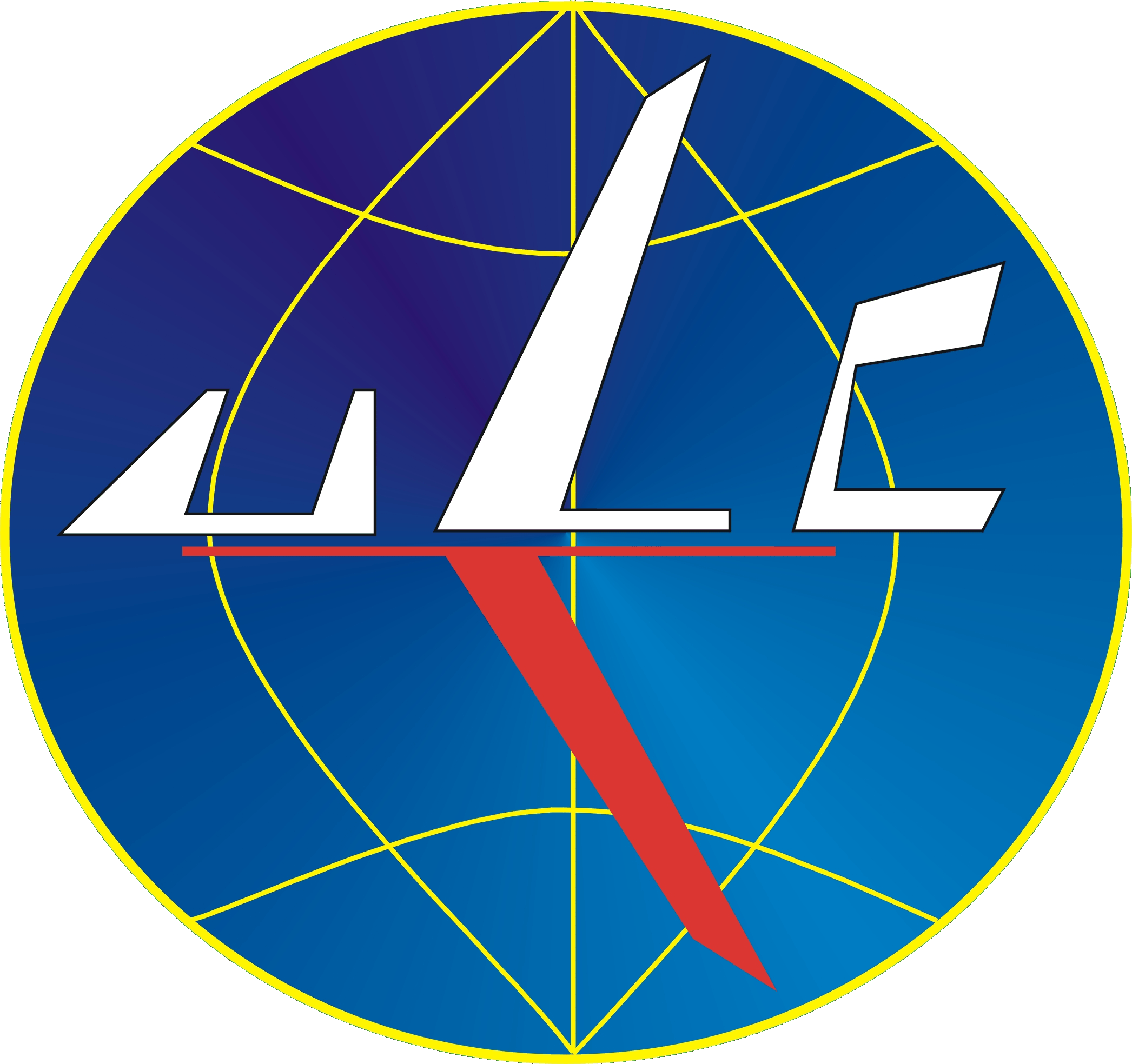 DEPARTAMENT BEZZAŁOGOWYCH STATKÓW POWIETRZNYCHURZĄD LOTNICTWA CYWILNEGOul. M Flisa 202-247 WarszawaDEPARTAMENT BEZZAŁOGOWYCH STATKÓW POWIETRZNYCHURZĄD LOTNICTWA CYWILNEGOul. M Flisa 202-247 WarszawaDEPARTAMENT BEZZAŁOGOWYCH STATKÓW POWIETRZNYCHURZĄD LOTNICTWA CYWILNEGOul. M Flisa 202-247 WarszawaDEPARTAMENT BEZZAŁOGOWYCH STATKÓW POWIETRZNYCHURZĄD LOTNICTWA CYWILNEGOul. M Flisa 202-247 WarszawaDEPARTAMENT BEZZAŁOGOWYCH STATKÓW POWIETRZNYCHURZĄD LOTNICTWA CYWILNEGOul. M Flisa 202-247 WarszawaDEPARTAMENT BEZZAŁOGOWYCH STATKÓW POWIETRZNYCHURZĄD LOTNICTWA CYWILNEGOul. M Flisa 202-247 WarszawaDEPARTAMENT BEZZAŁOGOWYCH STATKÓW POWIETRZNYCHURZĄD LOTNICTWA CYWILNEGOul. M Flisa 202-247 WarszawaDEPARTAMENT BEZZAŁOGOWYCH STATKÓW POWIETRZNYCHURZĄD LOTNICTWA CYWILNEGOul. M Flisa 202-247 WarszawaDEPARTAMENT BEZZAŁOGOWYCH STATKÓW POWIETRZNYCHURZĄD LOTNICTWA CYWILNEGOul. M Flisa 202-247 WarszawaDEPARTAMENT BEZZAŁOGOWYCH STATKÓW POWIETRZNYCHURZĄD LOTNICTWA CYWILNEGOul. M Flisa 202-247 WarszawaDEPARTAMENT BEZZAŁOGOWYCH STATKÓW POWIETRZNYCHURZĄD LOTNICTWA CYWILNEGOul. M Flisa 202-247 WarszawaDEPARTAMENT BEZZAŁOGOWYCH STATKÓW POWIETRZNYCHURZĄD LOTNICTWA CYWILNEGOul. M Flisa 202-247 WarszawaDEPARTAMENT BEZZAŁOGOWYCH STATKÓW POWIETRZNYCHURZĄD LOTNICTWA CYWILNEGOul. M Flisa 202-247 WarszawaDEPARTAMENT BEZZAŁOGOWYCH STATKÓW POWIETRZNYCHURZĄD LOTNICTWA CYWILNEGOul. M Flisa 202-247 WarszawaDEPARTAMENT BEZZAŁOGOWYCH STATKÓW POWIETRZNYCHURZĄD LOTNICTWA CYWILNEGOul. M Flisa 202-247 WarszawaDEPARTAMENT BEZZAŁOGOWYCH STATKÓW POWIETRZNYCHURZĄD LOTNICTWA CYWILNEGOul. M Flisa 202-247 WarszawaDEPARTAMENT BEZZAŁOGOWYCH STATKÓW POWIETRZNYCHURZĄD LOTNICTWA CYWILNEGOul. M Flisa 202-247 WarszawaDEPARTAMENT BEZZAŁOGOWYCH STATKÓW POWIETRZNYCHURZĄD LOTNICTWA CYWILNEGOul. M Flisa 202-247 WarszawaDEPARTAMENT BEZZAŁOGOWYCH STATKÓW POWIETRZNYCHURZĄD LOTNICTWA CYWILNEGOul. M Flisa 202-247 WarszawaDEPARTAMENT BEZZAŁOGOWYCH STATKÓW POWIETRZNYCHURZĄD LOTNICTWA CYWILNEGOul. M Flisa 202-247 WarszawaDEPARTAMENT BEZZAŁOGOWYCH STATKÓW POWIETRZNYCHURZĄD LOTNICTWA CYWILNEGOul. M Flisa 202-247 WarszawaDEPARTAMENT BEZZAŁOGOWYCH STATKÓW POWIETRZNYCHURZĄD LOTNICTWA CYWILNEGOul. M Flisa 202-247 WarszawaDEPARTAMENT BEZZAŁOGOWYCH STATKÓW POWIETRZNYCHURZĄD LOTNICTWA CYWILNEGOul. M Flisa 202-247 WarszawaDEPARTAMENT BEZZAŁOGOWYCH STATKÓW POWIETRZNYCHURZĄD LOTNICTWA CYWILNEGOul. M Flisa 202-247 WarszawaDEPARTAMENT BEZZAŁOGOWYCH STATKÓW POWIETRZNYCHURZĄD LOTNICTWA CYWILNEGOul. M Flisa 202-247 WarszawaDEPARTAMENT BEZZAŁOGOWYCH STATKÓW POWIETRZNYCHURZĄD LOTNICTWA CYWILNEGOul. M Flisa 202-247 WarszawaKod wniosku  1A/LBSPKod wniosku  1A/LBSPKod wniosku  1A/LBSPKod wniosku  1A/LBSPKod wniosku  1A/LBSPKod wniosku  1A/LBSPKod wniosku  1A/LBSPKod wniosku  1A/LBSPKod wniosku  1A/LBSPKod wniosku  1A/LBSPKod wniosku  1A/LBSPKod wniosku  1A/LBSPKod wniosku  1A/LBSPKod wniosku  1A/LBSPKod wniosku  1A/LBSPKod wniosku  1A/LBSPKod wniosku  1A/LBSPKod wniosku  1A/LBSPKod wniosku  1A/LBSPKod wniosku  1A/LBSPKod wniosku  1A/LBSPKod wniosku  1A/LBSPKod wniosku  1A/LBSPKod wniosku  1A/LBSPKod wniosku  1A/LBSPINFORMACJA DLA WYPEŁNIAJĄCYCH WNIOSEKINFORMACJA DLA WYPEŁNIAJĄCYCH WNIOSEKINFORMACJA DLA WYPEŁNIAJĄCYCH WNIOSEKINFORMACJA DLA WYPEŁNIAJĄCYCH WNIOSEKINFORMACJA DLA WYPEŁNIAJĄCYCH WNIOSEKINFORMACJA DLA WYPEŁNIAJĄCYCH WNIOSEKINFORMACJA DLA WYPEŁNIAJĄCYCH WNIOSEKINFORMACJA DLA WYPEŁNIAJĄCYCH WNIOSEKINFORMACJA DLA WYPEŁNIAJĄCYCH WNIOSEKINFORMACJA DLA WYPEŁNIAJĄCYCH WNIOSEKINFORMACJA DLA WYPEŁNIAJĄCYCH WNIOSEKINFORMACJA DLA WYPEŁNIAJĄCYCH WNIOSEKINFORMACJA DLA WYPEŁNIAJĄCYCH WNIOSEKINFORMACJA DLA WYPEŁNIAJĄCYCH WNIOSEKINFORMACJA DLA WYPEŁNIAJĄCYCH WNIOSEKINFORMACJA DLA WYPEŁNIAJĄCYCH WNIOSEKINFORMACJA DLA WYPEŁNIAJĄCYCH WNIOSEKINFORMACJA DLA WYPEŁNIAJĄCYCH WNIOSEKINFORMACJA DLA WYPEŁNIAJĄCYCH WNIOSEKINFORMACJA DLA WYPEŁNIAJĄCYCH WNIOSEKINFORMACJA DLA WYPEŁNIAJĄCYCH WNIOSEKINFORMACJA DLA WYPEŁNIAJĄCYCH WNIOSEKINFORMACJA DLA WYPEŁNIAJĄCYCH WNIOSEKINFORMACJA DLA WYPEŁNIAJĄCYCH WNIOSEKINFORMACJA DLA WYPEŁNIAJĄCYCH WNIOSEKINFORMACJA DLA WYPEŁNIAJĄCYCH WNIOSEKINFORMACJA DLA WYPEŁNIAJĄCYCH WNIOSEKINFORMACJA DLA WYPEŁNIAJĄCYCH WNIOSEKINFORMACJA DLA WYPEŁNIAJĄCYCH WNIOSEKINFORMACJA DLA WYPEŁNIAJĄCYCH WNIOSEKINFORMACJA DLA WYPEŁNIAJĄCYCH WNIOSEKINFORMACJA DLA WYPEŁNIAJĄCYCH WNIOSEKINFORMACJA DLA WYPEŁNIAJĄCYCH WNIOSEKINFORMACJA DLA WYPEŁNIAJĄCYCH WNIOSEKINFORMACJA DLA WYPEŁNIAJĄCYCH WNIOSEKINFORMACJA DLA WYPEŁNIAJĄCYCH WNIOSEKINFORMACJA DLA WYPEŁNIAJĄCYCH WNIOSEKINFORMACJA DLA WYPEŁNIAJĄCYCH WNIOSEKINFORMACJA DLA WYPEŁNIAJĄCYCH WNIOSEKINFORMACJA DLA WYPEŁNIAJĄCYCH WNIOSEKINFORMACJA DLA WYPEŁNIAJĄCYCH WNIOSEKINFORMACJA DLA WYPEŁNIAJĄCYCH WNIOSEKINFORMACJA DLA WYPEŁNIAJĄCYCH WNIOSEKINFORMACJA DLA WYPEŁNIAJĄCYCH WNIOSEKINFORMACJA DLA WYPEŁNIAJĄCYCH WNIOSEKINFORMACJA DLA WYPEŁNIAJĄCYCH WNIOSEKINFORMACJA DLA WYPEŁNIAJĄCYCH WNIOSEKINFORMACJA DLA WYPEŁNIAJĄCYCH WNIOSEKINFORMACJA DLA WYPEŁNIAJĄCYCH WNIOSEKINFORMACJA DLA WYPEŁNIAJĄCYCH WNIOSEKINFORMACJA DLA WYPEŁNIAJĄCYCH WNIOSEKINFORMACJA DLA WYPEŁNIAJĄCYCH WNIOSEKINFORMACJA DLA WYPEŁNIAJĄCYCH WNIOSEKINFORMACJA DLA WYPEŁNIAJĄCYCH WNIOSEKINFORMACJA DLA WYPEŁNIAJĄCYCH WNIOSEKINFORMACJA DLA WYPEŁNIAJĄCYCH WNIOSEKINFORMACJA DLA WYPEŁNIAJĄCYCH WNIOSEKNiniejszy wniosek uzupełniony przez kandydata w części „A” oraz przez podmiot szkolący w części „B”, należy złożyć w Urzędzie Lotnictwa Cywilnego wraz z:dowodem wniesienia opłaty w wysokości 46 zł. W tytule proszę wpisać następującą informację: „Imię i nazwisko, opłata za wydanie świadectwa kwalifikacji UAVO”;zgodą prawnych opiekunów – w przypadku osób niepełnoletnich.Niniejszy wniosek uzupełniony przez kandydata w części „A” oraz przez podmiot szkolący w części „B”, należy złożyć w Urzędzie Lotnictwa Cywilnego wraz z:dowodem wniesienia opłaty w wysokości 46 zł. W tytule proszę wpisać następującą informację: „Imię i nazwisko, opłata za wydanie świadectwa kwalifikacji UAVO”;zgodą prawnych opiekunów – w przypadku osób niepełnoletnich.Niniejszy wniosek uzupełniony przez kandydata w części „A” oraz przez podmiot szkolący w części „B”, należy złożyć w Urzędzie Lotnictwa Cywilnego wraz z:dowodem wniesienia opłaty w wysokości 46 zł. W tytule proszę wpisać następującą informację: „Imię i nazwisko, opłata za wydanie świadectwa kwalifikacji UAVO”;zgodą prawnych opiekunów – w przypadku osób niepełnoletnich.Niniejszy wniosek uzupełniony przez kandydata w części „A” oraz przez podmiot szkolący w części „B”, należy złożyć w Urzędzie Lotnictwa Cywilnego wraz z:dowodem wniesienia opłaty w wysokości 46 zł. W tytule proszę wpisać następującą informację: „Imię i nazwisko, opłata za wydanie świadectwa kwalifikacji UAVO”;zgodą prawnych opiekunów – w przypadku osób niepełnoletnich.Niniejszy wniosek uzupełniony przez kandydata w części „A” oraz przez podmiot szkolący w części „B”, należy złożyć w Urzędzie Lotnictwa Cywilnego wraz z:dowodem wniesienia opłaty w wysokości 46 zł. W tytule proszę wpisać następującą informację: „Imię i nazwisko, opłata za wydanie świadectwa kwalifikacji UAVO”;zgodą prawnych opiekunów – w przypadku osób niepełnoletnich.Niniejszy wniosek uzupełniony przez kandydata w części „A” oraz przez podmiot szkolący w części „B”, należy złożyć w Urzędzie Lotnictwa Cywilnego wraz z:dowodem wniesienia opłaty w wysokości 46 zł. W tytule proszę wpisać następującą informację: „Imię i nazwisko, opłata za wydanie świadectwa kwalifikacji UAVO”;zgodą prawnych opiekunów – w przypadku osób niepełnoletnich.Niniejszy wniosek uzupełniony przez kandydata w części „A” oraz przez podmiot szkolący w części „B”, należy złożyć w Urzędzie Lotnictwa Cywilnego wraz z:dowodem wniesienia opłaty w wysokości 46 zł. W tytule proszę wpisać następującą informację: „Imię i nazwisko, opłata za wydanie świadectwa kwalifikacji UAVO”;zgodą prawnych opiekunów – w przypadku osób niepełnoletnich.Niniejszy wniosek uzupełniony przez kandydata w części „A” oraz przez podmiot szkolący w części „B”, należy złożyć w Urzędzie Lotnictwa Cywilnego wraz z:dowodem wniesienia opłaty w wysokości 46 zł. W tytule proszę wpisać następującą informację: „Imię i nazwisko, opłata za wydanie świadectwa kwalifikacji UAVO”;zgodą prawnych opiekunów – w przypadku osób niepełnoletnich.Niniejszy wniosek uzupełniony przez kandydata w części „A” oraz przez podmiot szkolący w części „B”, należy złożyć w Urzędzie Lotnictwa Cywilnego wraz z:dowodem wniesienia opłaty w wysokości 46 zł. W tytule proszę wpisać następującą informację: „Imię i nazwisko, opłata za wydanie świadectwa kwalifikacji UAVO”;zgodą prawnych opiekunów – w przypadku osób niepełnoletnich.Niniejszy wniosek uzupełniony przez kandydata w części „A” oraz przez podmiot szkolący w części „B”, należy złożyć w Urzędzie Lotnictwa Cywilnego wraz z:dowodem wniesienia opłaty w wysokości 46 zł. W tytule proszę wpisać następującą informację: „Imię i nazwisko, opłata za wydanie świadectwa kwalifikacji UAVO”;zgodą prawnych opiekunów – w przypadku osób niepełnoletnich.Niniejszy wniosek uzupełniony przez kandydata w części „A” oraz przez podmiot szkolący w części „B”, należy złożyć w Urzędzie Lotnictwa Cywilnego wraz z:dowodem wniesienia opłaty w wysokości 46 zł. W tytule proszę wpisać następującą informację: „Imię i nazwisko, opłata za wydanie świadectwa kwalifikacji UAVO”;zgodą prawnych opiekunów – w przypadku osób niepełnoletnich.Niniejszy wniosek uzupełniony przez kandydata w części „A” oraz przez podmiot szkolący w części „B”, należy złożyć w Urzędzie Lotnictwa Cywilnego wraz z:dowodem wniesienia opłaty w wysokości 46 zł. W tytule proszę wpisać następującą informację: „Imię i nazwisko, opłata za wydanie świadectwa kwalifikacji UAVO”;zgodą prawnych opiekunów – w przypadku osób niepełnoletnich.Niniejszy wniosek uzupełniony przez kandydata w części „A” oraz przez podmiot szkolący w części „B”, należy złożyć w Urzędzie Lotnictwa Cywilnego wraz z:dowodem wniesienia opłaty w wysokości 46 zł. W tytule proszę wpisać następującą informację: „Imię i nazwisko, opłata za wydanie świadectwa kwalifikacji UAVO”;zgodą prawnych opiekunów – w przypadku osób niepełnoletnich.Niniejszy wniosek uzupełniony przez kandydata w części „A” oraz przez podmiot szkolący w części „B”, należy złożyć w Urzędzie Lotnictwa Cywilnego wraz z:dowodem wniesienia opłaty w wysokości 46 zł. W tytule proszę wpisać następującą informację: „Imię i nazwisko, opłata za wydanie świadectwa kwalifikacji UAVO”;zgodą prawnych opiekunów – w przypadku osób niepełnoletnich.Niniejszy wniosek uzupełniony przez kandydata w części „A” oraz przez podmiot szkolący w części „B”, należy złożyć w Urzędzie Lotnictwa Cywilnego wraz z:dowodem wniesienia opłaty w wysokości 46 zł. W tytule proszę wpisać następującą informację: „Imię i nazwisko, opłata za wydanie świadectwa kwalifikacji UAVO”;zgodą prawnych opiekunów – w przypadku osób niepełnoletnich.Niniejszy wniosek uzupełniony przez kandydata w części „A” oraz przez podmiot szkolący w części „B”, należy złożyć w Urzędzie Lotnictwa Cywilnego wraz z:dowodem wniesienia opłaty w wysokości 46 zł. W tytule proszę wpisać następującą informację: „Imię i nazwisko, opłata za wydanie świadectwa kwalifikacji UAVO”;zgodą prawnych opiekunów – w przypadku osób niepełnoletnich.Niniejszy wniosek uzupełniony przez kandydata w części „A” oraz przez podmiot szkolący w części „B”, należy złożyć w Urzędzie Lotnictwa Cywilnego wraz z:dowodem wniesienia opłaty w wysokości 46 zł. W tytule proszę wpisać następującą informację: „Imię i nazwisko, opłata za wydanie świadectwa kwalifikacji UAVO”;zgodą prawnych opiekunów – w przypadku osób niepełnoletnich.Niniejszy wniosek uzupełniony przez kandydata w części „A” oraz przez podmiot szkolący w części „B”, należy złożyć w Urzędzie Lotnictwa Cywilnego wraz z:dowodem wniesienia opłaty w wysokości 46 zł. W tytule proszę wpisać następującą informację: „Imię i nazwisko, opłata za wydanie świadectwa kwalifikacji UAVO”;zgodą prawnych opiekunów – w przypadku osób niepełnoletnich.Niniejszy wniosek uzupełniony przez kandydata w części „A” oraz przez podmiot szkolący w części „B”, należy złożyć w Urzędzie Lotnictwa Cywilnego wraz z:dowodem wniesienia opłaty w wysokości 46 zł. W tytule proszę wpisać następującą informację: „Imię i nazwisko, opłata za wydanie świadectwa kwalifikacji UAVO”;zgodą prawnych opiekunów – w przypadku osób niepełnoletnich.Niniejszy wniosek uzupełniony przez kandydata w części „A” oraz przez podmiot szkolący w części „B”, należy złożyć w Urzędzie Lotnictwa Cywilnego wraz z:dowodem wniesienia opłaty w wysokości 46 zł. W tytule proszę wpisać następującą informację: „Imię i nazwisko, opłata za wydanie świadectwa kwalifikacji UAVO”;zgodą prawnych opiekunów – w przypadku osób niepełnoletnich.Niniejszy wniosek uzupełniony przez kandydata w części „A” oraz przez podmiot szkolący w części „B”, należy złożyć w Urzędzie Lotnictwa Cywilnego wraz z:dowodem wniesienia opłaty w wysokości 46 zł. W tytule proszę wpisać następującą informację: „Imię i nazwisko, opłata za wydanie świadectwa kwalifikacji UAVO”;zgodą prawnych opiekunów – w przypadku osób niepełnoletnich.Niniejszy wniosek uzupełniony przez kandydata w części „A” oraz przez podmiot szkolący w części „B”, należy złożyć w Urzędzie Lotnictwa Cywilnego wraz z:dowodem wniesienia opłaty w wysokości 46 zł. W tytule proszę wpisać następującą informację: „Imię i nazwisko, opłata za wydanie świadectwa kwalifikacji UAVO”;zgodą prawnych opiekunów – w przypadku osób niepełnoletnich.Niniejszy wniosek uzupełniony przez kandydata w części „A” oraz przez podmiot szkolący w części „B”, należy złożyć w Urzędzie Lotnictwa Cywilnego wraz z:dowodem wniesienia opłaty w wysokości 46 zł. W tytule proszę wpisać następującą informację: „Imię i nazwisko, opłata za wydanie świadectwa kwalifikacji UAVO”;zgodą prawnych opiekunów – w przypadku osób niepełnoletnich.Niniejszy wniosek uzupełniony przez kandydata w części „A” oraz przez podmiot szkolący w części „B”, należy złożyć w Urzędzie Lotnictwa Cywilnego wraz z:dowodem wniesienia opłaty w wysokości 46 zł. W tytule proszę wpisać następującą informację: „Imię i nazwisko, opłata za wydanie świadectwa kwalifikacji UAVO”;zgodą prawnych opiekunów – w przypadku osób niepełnoletnich.Niniejszy wniosek uzupełniony przez kandydata w części „A” oraz przez podmiot szkolący w części „B”, należy złożyć w Urzędzie Lotnictwa Cywilnego wraz z:dowodem wniesienia opłaty w wysokości 46 zł. W tytule proszę wpisać następującą informację: „Imię i nazwisko, opłata za wydanie świadectwa kwalifikacji UAVO”;zgodą prawnych opiekunów – w przypadku osób niepełnoletnich.Niniejszy wniosek uzupełniony przez kandydata w części „A” oraz przez podmiot szkolący w części „B”, należy złożyć w Urzędzie Lotnictwa Cywilnego wraz z:dowodem wniesienia opłaty w wysokości 46 zł. W tytule proszę wpisać następującą informację: „Imię i nazwisko, opłata za wydanie świadectwa kwalifikacji UAVO”;zgodą prawnych opiekunów – w przypadku osób niepełnoletnich.Niniejszy wniosek uzupełniony przez kandydata w części „A” oraz przez podmiot szkolący w części „B”, należy złożyć w Urzędzie Lotnictwa Cywilnego wraz z:dowodem wniesienia opłaty w wysokości 46 zł. W tytule proszę wpisać następującą informację: „Imię i nazwisko, opłata za wydanie świadectwa kwalifikacji UAVO”;zgodą prawnych opiekunów – w przypadku osób niepełnoletnich.Niniejszy wniosek uzupełniony przez kandydata w części „A” oraz przez podmiot szkolący w części „B”, należy złożyć w Urzędzie Lotnictwa Cywilnego wraz z:dowodem wniesienia opłaty w wysokości 46 zł. W tytule proszę wpisać następującą informację: „Imię i nazwisko, opłata za wydanie świadectwa kwalifikacji UAVO”;zgodą prawnych opiekunów – w przypadku osób niepełnoletnich.Niniejszy wniosek uzupełniony przez kandydata w części „A” oraz przez podmiot szkolący w części „B”, należy złożyć w Urzędzie Lotnictwa Cywilnego wraz z:dowodem wniesienia opłaty w wysokości 46 zł. W tytule proszę wpisać następującą informację: „Imię i nazwisko, opłata za wydanie świadectwa kwalifikacji UAVO”;zgodą prawnych opiekunów – w przypadku osób niepełnoletnich.Niniejszy wniosek uzupełniony przez kandydata w części „A” oraz przez podmiot szkolący w części „B”, należy złożyć w Urzędzie Lotnictwa Cywilnego wraz z:dowodem wniesienia opłaty w wysokości 46 zł. W tytule proszę wpisać następującą informację: „Imię i nazwisko, opłata za wydanie świadectwa kwalifikacji UAVO”;zgodą prawnych opiekunów – w przypadku osób niepełnoletnich.Niniejszy wniosek uzupełniony przez kandydata w części „A” oraz przez podmiot szkolący w części „B”, należy złożyć w Urzędzie Lotnictwa Cywilnego wraz z:dowodem wniesienia opłaty w wysokości 46 zł. W tytule proszę wpisać następującą informację: „Imię i nazwisko, opłata za wydanie świadectwa kwalifikacji UAVO”;zgodą prawnych opiekunów – w przypadku osób niepełnoletnich.Niniejszy wniosek uzupełniony przez kandydata w części „A” oraz przez podmiot szkolący w części „B”, należy złożyć w Urzędzie Lotnictwa Cywilnego wraz z:dowodem wniesienia opłaty w wysokości 46 zł. W tytule proszę wpisać następującą informację: „Imię i nazwisko, opłata za wydanie świadectwa kwalifikacji UAVO”;zgodą prawnych opiekunów – w przypadku osób niepełnoletnich.Niniejszy wniosek uzupełniony przez kandydata w części „A” oraz przez podmiot szkolący w części „B”, należy złożyć w Urzędzie Lotnictwa Cywilnego wraz z:dowodem wniesienia opłaty w wysokości 46 zł. W tytule proszę wpisać następującą informację: „Imię i nazwisko, opłata za wydanie świadectwa kwalifikacji UAVO”;zgodą prawnych opiekunów – w przypadku osób niepełnoletnich.Niniejszy wniosek uzupełniony przez kandydata w części „A” oraz przez podmiot szkolący w części „B”, należy złożyć w Urzędzie Lotnictwa Cywilnego wraz z:dowodem wniesienia opłaty w wysokości 46 zł. W tytule proszę wpisać następującą informację: „Imię i nazwisko, opłata za wydanie świadectwa kwalifikacji UAVO”;zgodą prawnych opiekunów – w przypadku osób niepełnoletnich.Niniejszy wniosek uzupełniony przez kandydata w części „A” oraz przez podmiot szkolący w części „B”, należy złożyć w Urzędzie Lotnictwa Cywilnego wraz z:dowodem wniesienia opłaty w wysokości 46 zł. W tytule proszę wpisać następującą informację: „Imię i nazwisko, opłata za wydanie świadectwa kwalifikacji UAVO”;zgodą prawnych opiekunów – w przypadku osób niepełnoletnich.Niniejszy wniosek uzupełniony przez kandydata w części „A” oraz przez podmiot szkolący w części „B”, należy złożyć w Urzędzie Lotnictwa Cywilnego wraz z:dowodem wniesienia opłaty w wysokości 46 zł. W tytule proszę wpisać następującą informację: „Imię i nazwisko, opłata za wydanie świadectwa kwalifikacji UAVO”;zgodą prawnych opiekunów – w przypadku osób niepełnoletnich.Niniejszy wniosek uzupełniony przez kandydata w części „A” oraz przez podmiot szkolący w części „B”, należy złożyć w Urzędzie Lotnictwa Cywilnego wraz z:dowodem wniesienia opłaty w wysokości 46 zł. W tytule proszę wpisać następującą informację: „Imię i nazwisko, opłata za wydanie świadectwa kwalifikacji UAVO”;zgodą prawnych opiekunów – w przypadku osób niepełnoletnich.Niniejszy wniosek uzupełniony przez kandydata w części „A” oraz przez podmiot szkolący w części „B”, należy złożyć w Urzędzie Lotnictwa Cywilnego wraz z:dowodem wniesienia opłaty w wysokości 46 zł. W tytule proszę wpisać następującą informację: „Imię i nazwisko, opłata za wydanie świadectwa kwalifikacji UAVO”;zgodą prawnych opiekunów – w przypadku osób niepełnoletnich.Niniejszy wniosek uzupełniony przez kandydata w części „A” oraz przez podmiot szkolący w części „B”, należy złożyć w Urzędzie Lotnictwa Cywilnego wraz z:dowodem wniesienia opłaty w wysokości 46 zł. W tytule proszę wpisać następującą informację: „Imię i nazwisko, opłata za wydanie świadectwa kwalifikacji UAVO”;zgodą prawnych opiekunów – w przypadku osób niepełnoletnich.Niniejszy wniosek uzupełniony przez kandydata w części „A” oraz przez podmiot szkolący w części „B”, należy złożyć w Urzędzie Lotnictwa Cywilnego wraz z:dowodem wniesienia opłaty w wysokości 46 zł. W tytule proszę wpisać następującą informację: „Imię i nazwisko, opłata za wydanie świadectwa kwalifikacji UAVO”;zgodą prawnych opiekunów – w przypadku osób niepełnoletnich.Niniejszy wniosek uzupełniony przez kandydata w części „A” oraz przez podmiot szkolący w części „B”, należy złożyć w Urzędzie Lotnictwa Cywilnego wraz z:dowodem wniesienia opłaty w wysokości 46 zł. W tytule proszę wpisać następującą informację: „Imię i nazwisko, opłata za wydanie świadectwa kwalifikacji UAVO”;zgodą prawnych opiekunów – w przypadku osób niepełnoletnich.Niniejszy wniosek uzupełniony przez kandydata w części „A” oraz przez podmiot szkolący w części „B”, należy złożyć w Urzędzie Lotnictwa Cywilnego wraz z:dowodem wniesienia opłaty w wysokości 46 zł. W tytule proszę wpisać następującą informację: „Imię i nazwisko, opłata za wydanie świadectwa kwalifikacji UAVO”;zgodą prawnych opiekunów – w przypadku osób niepełnoletnich.Niniejszy wniosek uzupełniony przez kandydata w części „A” oraz przez podmiot szkolący w części „B”, należy złożyć w Urzędzie Lotnictwa Cywilnego wraz z:dowodem wniesienia opłaty w wysokości 46 zł. W tytule proszę wpisać następującą informację: „Imię i nazwisko, opłata za wydanie świadectwa kwalifikacji UAVO”;zgodą prawnych opiekunów – w przypadku osób niepełnoletnich.Niniejszy wniosek uzupełniony przez kandydata w części „A” oraz przez podmiot szkolący w części „B”, należy złożyć w Urzędzie Lotnictwa Cywilnego wraz z:dowodem wniesienia opłaty w wysokości 46 zł. W tytule proszę wpisać następującą informację: „Imię i nazwisko, opłata za wydanie świadectwa kwalifikacji UAVO”;zgodą prawnych opiekunów – w przypadku osób niepełnoletnich.Niniejszy wniosek uzupełniony przez kandydata w części „A” oraz przez podmiot szkolący w części „B”, należy złożyć w Urzędzie Lotnictwa Cywilnego wraz z:dowodem wniesienia opłaty w wysokości 46 zł. W tytule proszę wpisać następującą informację: „Imię i nazwisko, opłata za wydanie świadectwa kwalifikacji UAVO”;zgodą prawnych opiekunów – w przypadku osób niepełnoletnich.Niniejszy wniosek uzupełniony przez kandydata w części „A” oraz przez podmiot szkolący w części „B”, należy złożyć w Urzędzie Lotnictwa Cywilnego wraz z:dowodem wniesienia opłaty w wysokości 46 zł. W tytule proszę wpisać następującą informację: „Imię i nazwisko, opłata za wydanie świadectwa kwalifikacji UAVO”;zgodą prawnych opiekunów – w przypadku osób niepełnoletnich.Niniejszy wniosek uzupełniony przez kandydata w części „A” oraz przez podmiot szkolący w części „B”, należy złożyć w Urzędzie Lotnictwa Cywilnego wraz z:dowodem wniesienia opłaty w wysokości 46 zł. W tytule proszę wpisać następującą informację: „Imię i nazwisko, opłata za wydanie świadectwa kwalifikacji UAVO”;zgodą prawnych opiekunów – w przypadku osób niepełnoletnich.Niniejszy wniosek uzupełniony przez kandydata w części „A” oraz przez podmiot szkolący w części „B”, należy złożyć w Urzędzie Lotnictwa Cywilnego wraz z:dowodem wniesienia opłaty w wysokości 46 zł. W tytule proszę wpisać następującą informację: „Imię i nazwisko, opłata za wydanie świadectwa kwalifikacji UAVO”;zgodą prawnych opiekunów – w przypadku osób niepełnoletnich.Niniejszy wniosek uzupełniony przez kandydata w części „A” oraz przez podmiot szkolący w części „B”, należy złożyć w Urzędzie Lotnictwa Cywilnego wraz z:dowodem wniesienia opłaty w wysokości 46 zł. W tytule proszę wpisać następującą informację: „Imię i nazwisko, opłata za wydanie świadectwa kwalifikacji UAVO”;zgodą prawnych opiekunów – w przypadku osób niepełnoletnich.Niniejszy wniosek uzupełniony przez kandydata w części „A” oraz przez podmiot szkolący w części „B”, należy złożyć w Urzędzie Lotnictwa Cywilnego wraz z:dowodem wniesienia opłaty w wysokości 46 zł. W tytule proszę wpisać następującą informację: „Imię i nazwisko, opłata za wydanie świadectwa kwalifikacji UAVO”;zgodą prawnych opiekunów – w przypadku osób niepełnoletnich.Niniejszy wniosek uzupełniony przez kandydata w części „A” oraz przez podmiot szkolący w części „B”, należy złożyć w Urzędzie Lotnictwa Cywilnego wraz z:dowodem wniesienia opłaty w wysokości 46 zł. W tytule proszę wpisać następującą informację: „Imię i nazwisko, opłata za wydanie świadectwa kwalifikacji UAVO”;zgodą prawnych opiekunów – w przypadku osób niepełnoletnich.Niniejszy wniosek uzupełniony przez kandydata w części „A” oraz przez podmiot szkolący w części „B”, należy złożyć w Urzędzie Lotnictwa Cywilnego wraz z:dowodem wniesienia opłaty w wysokości 46 zł. W tytule proszę wpisać następującą informację: „Imię i nazwisko, opłata za wydanie świadectwa kwalifikacji UAVO”;zgodą prawnych opiekunów – w przypadku osób niepełnoletnich.Niniejszy wniosek uzupełniony przez kandydata w części „A” oraz przez podmiot szkolący w części „B”, należy złożyć w Urzędzie Lotnictwa Cywilnego wraz z:dowodem wniesienia opłaty w wysokości 46 zł. W tytule proszę wpisać następującą informację: „Imię i nazwisko, opłata za wydanie świadectwa kwalifikacji UAVO”;zgodą prawnych opiekunów – w przypadku osób niepełnoletnich.Niniejszy wniosek uzupełniony przez kandydata w części „A” oraz przez podmiot szkolący w części „B”, należy złożyć w Urzędzie Lotnictwa Cywilnego wraz z:dowodem wniesienia opłaty w wysokości 46 zł. W tytule proszę wpisać następującą informację: „Imię i nazwisko, opłata za wydanie świadectwa kwalifikacji UAVO”;zgodą prawnych opiekunów – w przypadku osób niepełnoletnich.Niniejszy wniosek uzupełniony przez kandydata w części „A” oraz przez podmiot szkolący w części „B”, należy złożyć w Urzędzie Lotnictwa Cywilnego wraz z:dowodem wniesienia opłaty w wysokości 46 zł. W tytule proszę wpisać następującą informację: „Imię i nazwisko, opłata za wydanie świadectwa kwalifikacji UAVO”;zgodą prawnych opiekunów – w przypadku osób niepełnoletnich.Niniejszy wniosek uzupełniony przez kandydata w części „A” oraz przez podmiot szkolący w części „B”, należy złożyć w Urzędzie Lotnictwa Cywilnego wraz z:dowodem wniesienia opłaty w wysokości 46 zł. W tytule proszę wpisać następującą informację: „Imię i nazwisko, opłata za wydanie świadectwa kwalifikacji UAVO”;zgodą prawnych opiekunów – w przypadku osób niepełnoletnich.Niniejszy wniosek uzupełniony przez kandydata w części „A” oraz przez podmiot szkolący w części „B”, należy złożyć w Urzędzie Lotnictwa Cywilnego wraz z:dowodem wniesienia opłaty w wysokości 46 zł. W tytule proszę wpisać następującą informację: „Imię i nazwisko, opłata za wydanie świadectwa kwalifikacji UAVO”;zgodą prawnych opiekunów – w przypadku osób niepełnoletnich.CZĘŚĆ A  CZĘŚĆ A  CZĘŚĆ A  CZĘŚĆ A  WYPEŁNIA KANDYDATWYPEŁNIA KANDYDATWYPEŁNIA KANDYDATWYPEŁNIA KANDYDATWYPEŁNIA KANDYDATWYPEŁNIA KANDYDATWYPEŁNIA KANDYDATWYPEŁNIA KANDYDATWYPEŁNIA KANDYDATWYPEŁNIA KANDYDATWYPEŁNIA KANDYDATWYPEŁNIA KANDYDATWYPEŁNIA KANDYDATWYPEŁNIA KANDYDATWYPEŁNIA KANDYDATWYPEŁNIA KANDYDATWYPEŁNIA KANDYDATWYPEŁNIA KANDYDATWYPEŁNIA KANDYDATWYPEŁNIA KANDYDATWYPEŁNIA KANDYDATWYPEŁNIA KANDYDATWYPEŁNIA KANDYDATWYPEŁNIA KANDYDATWYPEŁNIA KANDYDATWYPEŁNIA KANDYDATWYPEŁNIA KANDYDATWYPEŁNIA KANDYDATWYPEŁNIA KANDYDATWYPEŁNIA KANDYDATWYPEŁNIA KANDYDATWYPEŁNIA KANDYDATWYPEŁNIA KANDYDATWYPEŁNIA KANDYDATWYPEŁNIA KANDYDATWYPEŁNIA KANDYDATWYPEŁNIA KANDYDATWYPEŁNIA KANDYDATWYPEŁNIA KANDYDATWYPEŁNIA KANDYDATWYPEŁNIA KANDYDATWYPEŁNIA KANDYDATWYPEŁNIA KANDYDATWYPEŁNIA KANDYDATWYPEŁNIA KANDYDATWYPEŁNIA KANDYDATWYPEŁNIA KANDYDATWYPEŁNIA KANDYDATWYPEŁNIA KANDYDATWYPEŁNIA KANDYDATWYPEŁNIA KANDYDATWYPEŁNIA KANDYDATWYPEŁNIA KANDYDATWniosek o wydanie świadectwa kwalifikacji UAVO z uprawnieniami: VLOS UAV < 5kgWniosek o wydanie świadectwa kwalifikacji UAVO z uprawnieniami: VLOS UAV < 5kgWniosek o wydanie świadectwa kwalifikacji UAVO z uprawnieniami: VLOS UAV < 5kgWniosek o wydanie świadectwa kwalifikacji UAVO z uprawnieniami: VLOS UAV < 5kgWniosek o wydanie świadectwa kwalifikacji UAVO z uprawnieniami: VLOS UAV < 5kgWniosek o wydanie świadectwa kwalifikacji UAVO z uprawnieniami: VLOS UAV < 5kgWniosek o wydanie świadectwa kwalifikacji UAVO z uprawnieniami: VLOS UAV < 5kgWniosek o wydanie świadectwa kwalifikacji UAVO z uprawnieniami: VLOS UAV < 5kgWniosek o wydanie świadectwa kwalifikacji UAVO z uprawnieniami: VLOS UAV < 5kgWniosek o wydanie świadectwa kwalifikacji UAVO z uprawnieniami: VLOS UAV < 5kgWniosek o wydanie świadectwa kwalifikacji UAVO z uprawnieniami: VLOS UAV < 5kgWniosek o wydanie świadectwa kwalifikacji UAVO z uprawnieniami: VLOS UAV < 5kgWniosek o wydanie świadectwa kwalifikacji UAVO z uprawnieniami: VLOS UAV < 5kgWniosek o wydanie świadectwa kwalifikacji UAVO z uprawnieniami: VLOS UAV < 5kgWniosek o wydanie świadectwa kwalifikacji UAVO z uprawnieniami: VLOS UAV < 5kgWniosek o wydanie świadectwa kwalifikacji UAVO z uprawnieniami: VLOS UAV < 5kgWniosek o wydanie świadectwa kwalifikacji UAVO z uprawnieniami: VLOS UAV < 5kgWniosek o wydanie świadectwa kwalifikacji UAVO z uprawnieniami: VLOS UAV < 5kgWniosek o wydanie świadectwa kwalifikacji UAVO z uprawnieniami: VLOS UAV < 5kgWniosek o wydanie świadectwa kwalifikacji UAVO z uprawnieniami: VLOS UAV < 5kgWniosek o wydanie świadectwa kwalifikacji UAVO z uprawnieniami: VLOS UAV < 5kgWniosek o wydanie świadectwa kwalifikacji UAVO z uprawnieniami: VLOS UAV < 5kgWniosek o wydanie świadectwa kwalifikacji UAVO z uprawnieniami: VLOS UAV < 5kgWniosek o wydanie świadectwa kwalifikacji UAVO z uprawnieniami: VLOS UAV < 5kgWniosek o wydanie świadectwa kwalifikacji UAVO z uprawnieniami: VLOS UAV < 5kgWniosek o wydanie świadectwa kwalifikacji UAVO z uprawnieniami: VLOS UAV < 5kgWniosek o wydanie świadectwa kwalifikacji UAVO z uprawnieniami: VLOS UAV < 5kgWniosek o wydanie świadectwa kwalifikacji UAVO z uprawnieniami: VLOS UAV < 5kgWniosek o wydanie świadectwa kwalifikacji UAVO z uprawnieniami: VLOS UAV < 5kgWniosek o wydanie świadectwa kwalifikacji UAVO z uprawnieniami: VLOS UAV < 5kgWniosek o wydanie świadectwa kwalifikacji UAVO z uprawnieniami: VLOS UAV < 5kgWniosek o wydanie świadectwa kwalifikacji UAVO z uprawnieniami: VLOS UAV < 5kgWniosek o wydanie świadectwa kwalifikacji UAVO z uprawnieniami: VLOS UAV < 5kgWniosek o wydanie świadectwa kwalifikacji UAVO z uprawnieniami: VLOS UAV < 5kgWniosek o wydanie świadectwa kwalifikacji UAVO z uprawnieniami: VLOS UAV < 5kgWniosek o wydanie świadectwa kwalifikacji UAVO z uprawnieniami: VLOS UAV < 5kgWniosek o wydanie świadectwa kwalifikacji UAVO z uprawnieniami: VLOS UAV < 5kgWniosek o wydanie świadectwa kwalifikacji UAVO z uprawnieniami: VLOS UAV < 5kgWniosek o wydanie świadectwa kwalifikacji UAVO z uprawnieniami: VLOS UAV < 5kgWniosek o wydanie świadectwa kwalifikacji UAVO z uprawnieniami: VLOS UAV < 5kgWniosek o wydanie świadectwa kwalifikacji UAVO z uprawnieniami: VLOS UAV < 5kgWniosek o wydanie świadectwa kwalifikacji UAVO z uprawnieniami: VLOS UAV < 5kgWniosek o wydanie świadectwa kwalifikacji UAVO z uprawnieniami: VLOS UAV < 5kgWniosek o wydanie świadectwa kwalifikacji UAVO z uprawnieniami: VLOS UAV < 5kgWniosek o wydanie świadectwa kwalifikacji UAVO z uprawnieniami: VLOS UAV < 5kgWniosek o wydanie świadectwa kwalifikacji UAVO z uprawnieniami: VLOS UAV < 5kgWniosek o wydanie świadectwa kwalifikacji UAVO z uprawnieniami: VLOS UAV < 5kgWniosek o wydanie świadectwa kwalifikacji UAVO z uprawnieniami: VLOS UAV < 5kgWniosek o wydanie świadectwa kwalifikacji UAVO z uprawnieniami: VLOS UAV < 5kgWniosek o wydanie świadectwa kwalifikacji UAVO z uprawnieniami: VLOS UAV < 5kgWniosek o wydanie świadectwa kwalifikacji UAVO z uprawnieniami: VLOS UAV < 5kgWniosek o wydanie świadectwa kwalifikacji UAVO z uprawnieniami: VLOS UAV < 5kgWniosek o wydanie świadectwa kwalifikacji UAVO z uprawnieniami: VLOS UAV < 5kgWniosek o wydanie świadectwa kwalifikacji UAVO z uprawnieniami: VLOS UAV < 5kgWniosek o wydanie świadectwa kwalifikacji UAVO z uprawnieniami: VLOS UAV < 5kgWniosek o wydanie świadectwa kwalifikacji UAVO z uprawnieniami: VLOS UAV < 5kgWniosek o wydanie świadectwa kwalifikacji UAVO z uprawnieniami: VLOS UAV < 5kgDANE OSOBOWE (proszę wypełnić drukowanymi literami)DANE OSOBOWE (proszę wypełnić drukowanymi literami)DANE OSOBOWE (proszę wypełnić drukowanymi literami)DANE OSOBOWE (proszę wypełnić drukowanymi literami)DANE OSOBOWE (proszę wypełnić drukowanymi literami)DANE OSOBOWE (proszę wypełnić drukowanymi literami)DANE OSOBOWE (proszę wypełnić drukowanymi literami)DANE OSOBOWE (proszę wypełnić drukowanymi literami)DANE OSOBOWE (proszę wypełnić drukowanymi literami)DANE OSOBOWE (proszę wypełnić drukowanymi literami)DANE OSOBOWE (proszę wypełnić drukowanymi literami)DANE OSOBOWE (proszę wypełnić drukowanymi literami)DANE OSOBOWE (proszę wypełnić drukowanymi literami)DANE OSOBOWE (proszę wypełnić drukowanymi literami)DANE OSOBOWE (proszę wypełnić drukowanymi literami)DANE OSOBOWE (proszę wypełnić drukowanymi literami)DANE OSOBOWE (proszę wypełnić drukowanymi literami)DANE OSOBOWE (proszę wypełnić drukowanymi literami)DANE OSOBOWE (proszę wypełnić drukowanymi literami)DANE OSOBOWE (proszę wypełnić drukowanymi literami)DANE OSOBOWE (proszę wypełnić drukowanymi literami)DANE OSOBOWE (proszę wypełnić drukowanymi literami)DANE OSOBOWE (proszę wypełnić drukowanymi literami)DANE OSOBOWE (proszę wypełnić drukowanymi literami)DANE OSOBOWE (proszę wypełnić drukowanymi literami)DANE OSOBOWE (proszę wypełnić drukowanymi literami)DANE OSOBOWE (proszę wypełnić drukowanymi literami)DANE OSOBOWE (proszę wypełnić drukowanymi literami)DANE OSOBOWE (proszę wypełnić drukowanymi literami)DANE OSOBOWE (proszę wypełnić drukowanymi literami)DANE OSOBOWE (proszę wypełnić drukowanymi literami)DANE OSOBOWE (proszę wypełnić drukowanymi literami)DANE OSOBOWE (proszę wypełnić drukowanymi literami)DANE OSOBOWE (proszę wypełnić drukowanymi literami)DANE OSOBOWE (proszę wypełnić drukowanymi literami)DANE OSOBOWE (proszę wypełnić drukowanymi literami)DANE OSOBOWE (proszę wypełnić drukowanymi literami)DANE OSOBOWE (proszę wypełnić drukowanymi literami)DANE OSOBOWE (proszę wypełnić drukowanymi literami)DANE OSOBOWE (proszę wypełnić drukowanymi literami)DANE OSOBOWE (proszę wypełnić drukowanymi literami)DANE OSOBOWE (proszę wypełnić drukowanymi literami)DANE OSOBOWE (proszę wypełnić drukowanymi literami)DANE OSOBOWE (proszę wypełnić drukowanymi literami)DANE OSOBOWE (proszę wypełnić drukowanymi literami)DANE OSOBOWE (proszę wypełnić drukowanymi literami)DANE OSOBOWE (proszę wypełnić drukowanymi literami)DANE OSOBOWE (proszę wypełnić drukowanymi literami)DANE OSOBOWE (proszę wypełnić drukowanymi literami)DANE OSOBOWE (proszę wypełnić drukowanymi literami)DANE OSOBOWE (proszę wypełnić drukowanymi literami)DANE OSOBOWE (proszę wypełnić drukowanymi literami)DANE OSOBOWE (proszę wypełnić drukowanymi literami)DANE OSOBOWE (proszę wypełnić drukowanymi literami)DANE OSOBOWE (proszę wypełnić drukowanymi literami)DANE OSOBOWE (proszę wypełnić drukowanymi literami)DANE OSOBOWE (proszę wypełnić drukowanymi literami)Imiona:Imiona:Nazwisko:Nazwisko:Nazwisko:Nazwisko:Nazwisko:Data urodzenia:Data urodzenia:Data urodzenia:Data urodzenia:Data urodzenia:Data urodzenia:Data urodzenia:Miejsce urodzenia:Miejsce urodzenia:Miejsce urodzenia:Miejsce urodzenia:Miejsce urodzenia:Miejsce urodzenia:Miejsce urodzenia:Miejsce urodzenia:Miejsce urodzenia:Imiona rodziców:Imiona rodziców:Imiona rodziców:Imiona rodziców:Imiona rodziców:Imiona rodziców:Imiona rodziców:Państwo urodzenia:Państwo urodzenia:Państwo urodzenia:Państwo urodzenia:Państwo urodzenia:Państwo urodzenia:Państwo urodzenia:Państwo urodzenia:Państwo urodzenia:Państwo urodzenia:Państwo urodzenia:Państwo urodzenia:Państwo urodzenia:Państwo urodzenia:Państwo urodzenia:Państwo urodzenia:Obywatelstwo:Obywatelstwo:Obywatelstwo:Obywatelstwo:Obywatelstwo:Obywatelstwo:Obywatelstwo:PESEL:PESEL:PESEL:PESEL:PESEL:PESEL:PESEL:PESEL:PESEL:ADRES ZAMIESZKANIAADRES ZAMIESZKANIAADRES ZAMIESZKANIAADRES ZAMIESZKANIAADRES ZAMIESZKANIAADRES ZAMIESZKANIAADRES ZAMIESZKANIAADRES ZAMIESZKANIAADRES ZAMIESZKANIAADRES ZAMIESZKANIAADRES ZAMIESZKANIAADRES ZAMIESZKANIAADRES ZAMIESZKANIAADRES ZAMIESZKANIAADRES ZAMIESZKANIAADRES ZAMIESZKANIAADRES ZAMIESZKANIAADRES ZAMIESZKANIAADRES ZAMIESZKANIAADRES ZAMIESZKANIAADRES ZAMIESZKANIAADRES ZAMIESZKANIAADRES ZAMIESZKANIAADRES ZAMIESZKANIAADRES ZAMIESZKANIAADRES ZAMIESZKANIAADRES ZAMIESZKANIAADRES ZAMIESZKANIAADRES ZAMIESZKANIAADRES ZAMIESZKANIAADRES ZAMIESZKANIAADRES ZAMIESZKANIAADRES ZAMIESZKANIAADRES ZAMIESZKANIAADRES ZAMIESZKANIAADRES ZAMIESZKANIAADRES ZAMIESZKANIAADRES ZAMIESZKANIAADRES ZAMIESZKANIAADRES ZAMIESZKANIAADRES ZAMIESZKANIAADRES ZAMIESZKANIAADRES ZAMIESZKANIAADRES ZAMIESZKANIAADRES ZAMIESZKANIAADRES ZAMIESZKANIAADRES ZAMIESZKANIAADRES ZAMIESZKANIAADRES ZAMIESZKANIAADRES ZAMIESZKANIAADRES ZAMIESZKANIAADRES ZAMIESZKANIAADRES ZAMIESZKANIAADRES ZAMIESZKANIAADRES ZAMIESZKANIAADRES ZAMIESZKANIAADRES ZAMIESZKANIAUlica:Nr domu/mieszkania:Nr domu/mieszkania:Nr domu/mieszkania:Nr domu/mieszkania:Nr domu/mieszkania:Nr domu/mieszkania:Nr domu/mieszkania:Nr domu/mieszkania:Nr domu/mieszkania:Nr domu/mieszkania:Nr domu/mieszkania:Kod pocztowy:Kod pocztowy:Kod pocztowy:Kod pocztowy:Kod pocztowy:-Poczta:Poczta:Poczta:Poczta:Poczta:Miejscowość:Miejscowość:Miejscowość:Miejscowość:Miejscowość:Państwo:Państwo:Państwo:Państwo:Państwo:Państwo:Państwo:Państwo:Państwo:Państwo:ADRES KORESPONDENCYJNY (jeżeli jest inny niż powyżej)ADRES KORESPONDENCYJNY (jeżeli jest inny niż powyżej)ADRES KORESPONDENCYJNY (jeżeli jest inny niż powyżej)ADRES KORESPONDENCYJNY (jeżeli jest inny niż powyżej)ADRES KORESPONDENCYJNY (jeżeli jest inny niż powyżej)ADRES KORESPONDENCYJNY (jeżeli jest inny niż powyżej)ADRES KORESPONDENCYJNY (jeżeli jest inny niż powyżej)ADRES KORESPONDENCYJNY (jeżeli jest inny niż powyżej)ADRES KORESPONDENCYJNY (jeżeli jest inny niż powyżej)ADRES KORESPONDENCYJNY (jeżeli jest inny niż powyżej)ADRES KORESPONDENCYJNY (jeżeli jest inny niż powyżej)ADRES KORESPONDENCYJNY (jeżeli jest inny niż powyżej)ADRES KORESPONDENCYJNY (jeżeli jest inny niż powyżej)ADRES KORESPONDENCYJNY (jeżeli jest inny niż powyżej)ADRES KORESPONDENCYJNY (jeżeli jest inny niż powyżej)ADRES KORESPONDENCYJNY (jeżeli jest inny niż powyżej)ADRES KORESPONDENCYJNY (jeżeli jest inny niż powyżej)ADRES KORESPONDENCYJNY (jeżeli jest inny niż powyżej)ADRES KORESPONDENCYJNY (jeżeli jest inny niż powyżej)ADRES KORESPONDENCYJNY (jeżeli jest inny niż powyżej)ADRES KORESPONDENCYJNY (jeżeli jest inny niż powyżej)ADRES KORESPONDENCYJNY (jeżeli jest inny niż powyżej)ADRES KORESPONDENCYJNY (jeżeli jest inny niż powyżej)ADRES KORESPONDENCYJNY (jeżeli jest inny niż powyżej)ADRES KORESPONDENCYJNY (jeżeli jest inny niż powyżej)ADRES KORESPONDENCYJNY (jeżeli jest inny niż powyżej)ADRES KORESPONDENCYJNY (jeżeli jest inny niż powyżej)ADRES KORESPONDENCYJNY (jeżeli jest inny niż powyżej)ADRES KORESPONDENCYJNY (jeżeli jest inny niż powyżej)ADRES KORESPONDENCYJNY (jeżeli jest inny niż powyżej)ADRES KORESPONDENCYJNY (jeżeli jest inny niż powyżej)ADRES KORESPONDENCYJNY (jeżeli jest inny niż powyżej)ADRES KORESPONDENCYJNY (jeżeli jest inny niż powyżej)ADRES KORESPONDENCYJNY (jeżeli jest inny niż powyżej)ADRES KORESPONDENCYJNY (jeżeli jest inny niż powyżej)ADRES KORESPONDENCYJNY (jeżeli jest inny niż powyżej)ADRES KORESPONDENCYJNY (jeżeli jest inny niż powyżej)ADRES KORESPONDENCYJNY (jeżeli jest inny niż powyżej)ADRES KORESPONDENCYJNY (jeżeli jest inny niż powyżej)ADRES KORESPONDENCYJNY (jeżeli jest inny niż powyżej)ADRES KORESPONDENCYJNY (jeżeli jest inny niż powyżej)ADRES KORESPONDENCYJNY (jeżeli jest inny niż powyżej)ADRES KORESPONDENCYJNY (jeżeli jest inny niż powyżej)ADRES KORESPONDENCYJNY (jeżeli jest inny niż powyżej)ADRES KORESPONDENCYJNY (jeżeli jest inny niż powyżej)ADRES KORESPONDENCYJNY (jeżeli jest inny niż powyżej)ADRES KORESPONDENCYJNY (jeżeli jest inny niż powyżej)ADRES KORESPONDENCYJNY (jeżeli jest inny niż powyżej)ADRES KORESPONDENCYJNY (jeżeli jest inny niż powyżej)ADRES KORESPONDENCYJNY (jeżeli jest inny niż powyżej)ADRES KORESPONDENCYJNY (jeżeli jest inny niż powyżej)ADRES KORESPONDENCYJNY (jeżeli jest inny niż powyżej)ADRES KORESPONDENCYJNY (jeżeli jest inny niż powyżej)ADRES KORESPONDENCYJNY (jeżeli jest inny niż powyżej)ADRES KORESPONDENCYJNY (jeżeli jest inny niż powyżej)ADRES KORESPONDENCYJNY (jeżeli jest inny niż powyżej)ADRES KORESPONDENCYJNY (jeżeli jest inny niż powyżej)DANE KONTAKTOWEDANE KONTAKTOWEDANE KONTAKTOWEDANE KONTAKTOWEDANE KONTAKTOWEDANE KONTAKTOWEDANE KONTAKTOWEDANE KONTAKTOWEDANE KONTAKTOWEDANE KONTAKTOWEDANE KONTAKTOWEDANE KONTAKTOWEDANE KONTAKTOWEDANE KONTAKTOWEDANE KONTAKTOWEDANE KONTAKTOWEDANE KONTAKTOWEDANE KONTAKTOWEDANE KONTAKTOWEDANE KONTAKTOWEDANE KONTAKTOWEDANE KONTAKTOWEDANE KONTAKTOWEDANE KONTAKTOWEDANE KONTAKTOWEDANE KONTAKTOWEDANE KONTAKTOWEDANE KONTAKTOWEDANE KONTAKTOWEDANE KONTAKTOWEDANE KONTAKTOWEDANE KONTAKTOWEDANE KONTAKTOWEDANE KONTAKTOWEDANE KONTAKTOWEDANE KONTAKTOWEDANE KONTAKTOWEDANE KONTAKTOWEDANE KONTAKTOWEDANE KONTAKTOWEDANE KONTAKTOWEDANE KONTAKTOWEDANE KONTAKTOWEDANE KONTAKTOWEDANE KONTAKTOWEDANE KONTAKTOWEDANE KONTAKTOWEDANE KONTAKTOWEDANE KONTAKTOWEDANE KONTAKTOWEDANE KONTAKTOWEDANE KONTAKTOWEDANE KONTAKTOWEDANE KONTAKTOWEDANE KONTAKTOWEDANE KONTAKTOWEDANE KONTAKTOWETelefon:Telefon:Telefon:Telefon:E-mail:E-mail:E-mail:E-mail:E-mail:E-mail:MIEJSCE ODBIORU ŚWIADECTWAMIEJSCE ODBIORU ŚWIADECTWAMIEJSCE ODBIORU ŚWIADECTWAMIEJSCE ODBIORU ŚWIADECTWAMIEJSCE ODBIORU ŚWIADECTWAMIEJSCE ODBIORU ŚWIADECTWAMIEJSCE ODBIORU ŚWIADECTWAMIEJSCE ODBIORU ŚWIADECTWAMIEJSCE ODBIORU ŚWIADECTWAMIEJSCE ODBIORU ŚWIADECTWAMIEJSCE ODBIORU ŚWIADECTWAMIEJSCE ODBIORU ŚWIADECTWAMIEJSCE ODBIORU ŚWIADECTWAMIEJSCE ODBIORU ŚWIADECTWAMIEJSCE ODBIORU ŚWIADECTWAMIEJSCE ODBIORU ŚWIADECTWAMIEJSCE ODBIORU ŚWIADECTWAMIEJSCE ODBIORU ŚWIADECTWAMIEJSCE ODBIORU ŚWIADECTWAMIEJSCE ODBIORU ŚWIADECTWAMIEJSCE ODBIORU ŚWIADECTWAMIEJSCE ODBIORU ŚWIADECTWAMIEJSCE ODBIORU ŚWIADECTWAMIEJSCE ODBIORU ŚWIADECTWAMIEJSCE ODBIORU ŚWIADECTWAMIEJSCE ODBIORU ŚWIADECTWAMIEJSCE ODBIORU ŚWIADECTWAMIEJSCE ODBIORU ŚWIADECTWAMIEJSCE ODBIORU ŚWIADECTWAMIEJSCE ODBIORU ŚWIADECTWAMIEJSCE ODBIORU ŚWIADECTWAMIEJSCE ODBIORU ŚWIADECTWAMIEJSCE ODBIORU ŚWIADECTWAMIEJSCE ODBIORU ŚWIADECTWAMIEJSCE ODBIORU ŚWIADECTWAMIEJSCE ODBIORU ŚWIADECTWAMIEJSCE ODBIORU ŚWIADECTWAMIEJSCE ODBIORU ŚWIADECTWAMIEJSCE ODBIORU ŚWIADECTWAMIEJSCE ODBIORU ŚWIADECTWAMIEJSCE ODBIORU ŚWIADECTWAMIEJSCE ODBIORU ŚWIADECTWAMIEJSCE ODBIORU ŚWIADECTWAMIEJSCE ODBIORU ŚWIADECTWAMIEJSCE ODBIORU ŚWIADECTWAMIEJSCE ODBIORU ŚWIADECTWAMIEJSCE ODBIORU ŚWIADECTWAMIEJSCE ODBIORU ŚWIADECTWAMIEJSCE ODBIORU ŚWIADECTWAMIEJSCE ODBIORU ŚWIADECTWAMIEJSCE ODBIORU ŚWIADECTWAMIEJSCE ODBIORU ŚWIADECTWAMIEJSCE ODBIORU ŚWIADECTWAMIEJSCE ODBIORU ŚWIADECTWAMIEJSCE ODBIORU ŚWIADECTWAMIEJSCE ODBIORU ŚWIADECTWAMIEJSCE ODBIORU ŚWIADECTWA w siedzibie ULC w siedzibie ULC w siedzibie ULC w siedzibie ULC w siedzibie ULC w siedzibie ULC w siedzibie ULC w siedzibie ULC wysyłka na adres korespondencyjny wysyłka na adres korespondencyjny wysyłka na adres korespondencyjny wysyłka na adres korespondencyjny wysyłka na adres korespondencyjny wysyłka na adres korespondencyjny wysyłka na adres korespondencyjny wysyłka na adres korespondencyjny wysyłka na adres korespondencyjny wysyłka na adres korespondencyjny wysyłka na adres korespondencyjny wysyłka na adres korespondencyjny wysyłka na adres korespondencyjny w delegaturze/jednostce terenowej ULC w:………………………………………………………(Bielsko-Biała,  Gdańsk, Kraków, Poznań, Rzeszów, Wrocław) w delegaturze/jednostce terenowej ULC w:………………………………………………………(Bielsko-Biała,  Gdańsk, Kraków, Poznań, Rzeszów, Wrocław) w delegaturze/jednostce terenowej ULC w:………………………………………………………(Bielsko-Biała,  Gdańsk, Kraków, Poznań, Rzeszów, Wrocław) w delegaturze/jednostce terenowej ULC w:………………………………………………………(Bielsko-Biała,  Gdańsk, Kraków, Poznań, Rzeszów, Wrocław) w delegaturze/jednostce terenowej ULC w:………………………………………………………(Bielsko-Biała,  Gdańsk, Kraków, Poznań, Rzeszów, Wrocław) w delegaturze/jednostce terenowej ULC w:………………………………………………………(Bielsko-Biała,  Gdańsk, Kraków, Poznań, Rzeszów, Wrocław) w delegaturze/jednostce terenowej ULC w:………………………………………………………(Bielsko-Biała,  Gdańsk, Kraków, Poznań, Rzeszów, Wrocław) w delegaturze/jednostce terenowej ULC w:………………………………………………………(Bielsko-Biała,  Gdańsk, Kraków, Poznań, Rzeszów, Wrocław) w delegaturze/jednostce terenowej ULC w:………………………………………………………(Bielsko-Biała,  Gdańsk, Kraków, Poznań, Rzeszów, Wrocław) w delegaturze/jednostce terenowej ULC w:………………………………………………………(Bielsko-Biała,  Gdańsk, Kraków, Poznań, Rzeszów, Wrocław) w delegaturze/jednostce terenowej ULC w:………………………………………………………(Bielsko-Biała,  Gdańsk, Kraków, Poznań, Rzeszów, Wrocław) w delegaturze/jednostce terenowej ULC w:………………………………………………………(Bielsko-Biała,  Gdańsk, Kraków, Poznań, Rzeszów, Wrocław) w delegaturze/jednostce terenowej ULC w:………………………………………………………(Bielsko-Biała,  Gdańsk, Kraków, Poznań, Rzeszów, Wrocław) w delegaturze/jednostce terenowej ULC w:………………………………………………………(Bielsko-Biała,  Gdańsk, Kraków, Poznań, Rzeszów, Wrocław) w delegaturze/jednostce terenowej ULC w:………………………………………………………(Bielsko-Biała,  Gdańsk, Kraków, Poznań, Rzeszów, Wrocław) w delegaturze/jednostce terenowej ULC w:………………………………………………………(Bielsko-Biała,  Gdańsk, Kraków, Poznań, Rzeszów, Wrocław) w delegaturze/jednostce terenowej ULC w:………………………………………………………(Bielsko-Biała,  Gdańsk, Kraków, Poznań, Rzeszów, Wrocław) w delegaturze/jednostce terenowej ULC w:………………………………………………………(Bielsko-Biała,  Gdańsk, Kraków, Poznań, Rzeszów, Wrocław) w delegaturze/jednostce terenowej ULC w:………………………………………………………(Bielsko-Biała,  Gdańsk, Kraków, Poznań, Rzeszów, Wrocław) w delegaturze/jednostce terenowej ULC w:………………………………………………………(Bielsko-Biała,  Gdańsk, Kraków, Poznań, Rzeszów, Wrocław) w delegaturze/jednostce terenowej ULC w:………………………………………………………(Bielsko-Biała,  Gdańsk, Kraków, Poznań, Rzeszów, Wrocław) w delegaturze/jednostce terenowej ULC w:………………………………………………………(Bielsko-Biała,  Gdańsk, Kraków, Poznań, Rzeszów, Wrocław) w delegaturze/jednostce terenowej ULC w:………………………………………………………(Bielsko-Biała,  Gdańsk, Kraków, Poznań, Rzeszów, Wrocław) w delegaturze/jednostce terenowej ULC w:………………………………………………………(Bielsko-Biała,  Gdańsk, Kraków, Poznań, Rzeszów, Wrocław) w delegaturze/jednostce terenowej ULC w:………………………………………………………(Bielsko-Biała,  Gdańsk, Kraków, Poznań, Rzeszów, Wrocław) w delegaturze/jednostce terenowej ULC w:………………………………………………………(Bielsko-Biała,  Gdańsk, Kraków, Poznań, Rzeszów, Wrocław) w delegaturze/jednostce terenowej ULC w:………………………………………………………(Bielsko-Biała,  Gdańsk, Kraków, Poznań, Rzeszów, Wrocław) w delegaturze/jednostce terenowej ULC w:………………………………………………………(Bielsko-Biała,  Gdańsk, Kraków, Poznań, Rzeszów, Wrocław) w delegaturze/jednostce terenowej ULC w:………………………………………………………(Bielsko-Biała,  Gdańsk, Kraków, Poznań, Rzeszów, Wrocław) w delegaturze/jednostce terenowej ULC w:………………………………………………………(Bielsko-Biała,  Gdańsk, Kraków, Poznań, Rzeszów, Wrocław) w delegaturze/jednostce terenowej ULC w:………………………………………………………(Bielsko-Biała,  Gdańsk, Kraków, Poznań, Rzeszów, Wrocław) w delegaturze/jednostce terenowej ULC w:………………………………………………………(Bielsko-Biała,  Gdańsk, Kraków, Poznań, Rzeszów, Wrocław) w delegaturze/jednostce terenowej ULC w:………………………………………………………(Bielsko-Biała,  Gdańsk, Kraków, Poznań, Rzeszów, Wrocław) w delegaturze/jednostce terenowej ULC w:………………………………………………………(Bielsko-Biała,  Gdańsk, Kraków, Poznań, Rzeszów, Wrocław) w delegaturze/jednostce terenowej ULC w:………………………………………………………(Bielsko-Biała,  Gdańsk, Kraków, Poznań, Rzeszów, Wrocław) w delegaturze/jednostce terenowej ULC w:………………………………………………………(Bielsko-Biała,  Gdańsk, Kraków, Poznań, Rzeszów, Wrocław)POSIADANE LICENCJE/ŚWIADECTWA KWALIFIKACJIPOSIADANE LICENCJE/ŚWIADECTWA KWALIFIKACJIPOSIADANE LICENCJE/ŚWIADECTWA KWALIFIKACJIPOSIADANE LICENCJE/ŚWIADECTWA KWALIFIKACJIPOSIADANE LICENCJE/ŚWIADECTWA KWALIFIKACJIPOSIADANE LICENCJE/ŚWIADECTWA KWALIFIKACJIPOSIADANE LICENCJE/ŚWIADECTWA KWALIFIKACJIPOSIADANE LICENCJE/ŚWIADECTWA KWALIFIKACJIPOSIADANE LICENCJE/ŚWIADECTWA KWALIFIKACJIPOSIADANE LICENCJE/ŚWIADECTWA KWALIFIKACJIPOSIADANE LICENCJE/ŚWIADECTWA KWALIFIKACJIPOSIADANE LICENCJE/ŚWIADECTWA KWALIFIKACJIPOSIADANE LICENCJE/ŚWIADECTWA KWALIFIKACJIPOSIADANE LICENCJE/ŚWIADECTWA KWALIFIKACJIPOSIADANE LICENCJE/ŚWIADECTWA KWALIFIKACJIPOSIADANE LICENCJE/ŚWIADECTWA KWALIFIKACJIPOSIADANE LICENCJE/ŚWIADECTWA KWALIFIKACJIPOSIADANE LICENCJE/ŚWIADECTWA KWALIFIKACJIPOSIADANE LICENCJE/ŚWIADECTWA KWALIFIKACJIPOSIADANE LICENCJE/ŚWIADECTWA KWALIFIKACJIPOSIADANE LICENCJE/ŚWIADECTWA KWALIFIKACJIPOSIADANE LICENCJE/ŚWIADECTWA KWALIFIKACJIPOSIADANE LICENCJE/ŚWIADECTWA KWALIFIKACJIPOSIADANE LICENCJE/ŚWIADECTWA KWALIFIKACJIPOSIADANE LICENCJE/ŚWIADECTWA KWALIFIKACJIPOSIADANE LICENCJE/ŚWIADECTWA KWALIFIKACJIPOSIADANE LICENCJE/ŚWIADECTWA KWALIFIKACJIPOSIADANE LICENCJE/ŚWIADECTWA KWALIFIKACJIPOSIADANE LICENCJE/ŚWIADECTWA KWALIFIKACJIPOSIADANE LICENCJE/ŚWIADECTWA KWALIFIKACJIPOSIADANE LICENCJE/ŚWIADECTWA KWALIFIKACJIPOSIADANE LICENCJE/ŚWIADECTWA KWALIFIKACJIPOSIADANE LICENCJE/ŚWIADECTWA KWALIFIKACJIPOSIADANE LICENCJE/ŚWIADECTWA KWALIFIKACJIPOSIADANE LICENCJE/ŚWIADECTWA KWALIFIKACJIPOSIADANE LICENCJE/ŚWIADECTWA KWALIFIKACJIPOSIADANE LICENCJE/ŚWIADECTWA KWALIFIKACJIPOSIADANE LICENCJE/ŚWIADECTWA KWALIFIKACJIPOSIADANE LICENCJE/ŚWIADECTWA KWALIFIKACJIPOSIADANE LICENCJE/ŚWIADECTWA KWALIFIKACJIPOSIADANE LICENCJE/ŚWIADECTWA KWALIFIKACJIPOSIADANE LICENCJE/ŚWIADECTWA KWALIFIKACJIPOSIADANE LICENCJE/ŚWIADECTWA KWALIFIKACJIPOSIADANE LICENCJE/ŚWIADECTWA KWALIFIKACJIPOSIADANE LICENCJE/ŚWIADECTWA KWALIFIKACJIPOSIADANE LICENCJE/ŚWIADECTWA KWALIFIKACJIPOSIADANE LICENCJE/ŚWIADECTWA KWALIFIKACJIPOSIADANE LICENCJE/ŚWIADECTWA KWALIFIKACJIPOSIADANE LICENCJE/ŚWIADECTWA KWALIFIKACJIPOSIADANE LICENCJE/ŚWIADECTWA KWALIFIKACJIPOSIADANE LICENCJE/ŚWIADECTWA KWALIFIKACJIPOSIADANE LICENCJE/ŚWIADECTWA KWALIFIKACJIPOSIADANE LICENCJE/ŚWIADECTWA KWALIFIKACJIPOSIADANE LICENCJE/ŚWIADECTWA KWALIFIKACJIPOSIADANE LICENCJE/ŚWIADECTWA KWALIFIKACJIPOSIADANE LICENCJE/ŚWIADECTWA KWALIFIKACJIPOSIADANE LICENCJE/ŚWIADECTWA KWALIFIKACJIRodzaj licencji/śk:Rodzaj licencji/śk:Rodzaj licencji/śk:Rodzaj licencji/śk:Rodzaj licencji/śk:Rodzaj licencji/śk:Rodzaj licencji/śk:Rodzaj licencji/śk:Numer licencji/śk:Numer licencji/śk:Numer licencji/śk:Numer licencji/śk:Numer licencji/śk:Numer licencji/śk:Numer licencji/śk:Numer licencji/śk:Numer licencji/śk:Numer licencji/śk:Numer licencji/śk:Numer licencji/śk:Numer licencji/śk:Numer licencji/śk:OŚWIADCZENIAOŚWIADCZENIAOŚWIADCZENIAOŚWIADCZENIAOŚWIADCZENIAOŚWIADCZENIAOŚWIADCZENIAOŚWIADCZENIAOŚWIADCZENIAOŚWIADCZENIAOŚWIADCZENIAOŚWIADCZENIAOŚWIADCZENIAOŚWIADCZENIAOŚWIADCZENIAOŚWIADCZENIAOŚWIADCZENIAOŚWIADCZENIAOŚWIADCZENIAOŚWIADCZENIAOŚWIADCZENIAOŚWIADCZENIAOŚWIADCZENIAOŚWIADCZENIAOŚWIADCZENIAOŚWIADCZENIAOŚWIADCZENIAOŚWIADCZENIAOŚWIADCZENIAOŚWIADCZENIAOŚWIADCZENIAOŚWIADCZENIAOŚWIADCZENIAOŚWIADCZENIAOŚWIADCZENIAOŚWIADCZENIAOŚWIADCZENIAOŚWIADCZENIAOŚWIADCZENIAOŚWIADCZENIAOŚWIADCZENIAOŚWIADCZENIAOŚWIADCZENIAOŚWIADCZENIAOŚWIADCZENIAOŚWIADCZENIAOŚWIADCZENIAOŚWIADCZENIAOŚWIADCZENIAOŚWIADCZENIAOŚWIADCZENIAOŚWIADCZENIAOŚWIADCZENIAOŚWIADCZENIAOŚWIADCZENIAOŚWIADCZENIAOŚWIADCZENIAZgodnie z art. 96 ust. 1 i 1a w zw. z art. 94 ust. 3 zd.. 2 ustawy z dnia 3 lipca 2002 Prawo Lotnicze (Dz. U. z 2018 r. poz. 1183), oświadczam, że:korzystam w pełni z praw publicznych;posiadam pełną zdolność do czynności prawnych;prokurator nie zastosował wobec mnie środka zapobiegawczego polegającego na obowiązku powstrzymania się od prowadzenia wszelkiego rodzaju pojazdów mechanicznych lub od prowadzenia wszelkiego rodzaju pojazdów w ruchu powietrznym oraz prawomocnym wyrokiem sądowym nie orzeczono wobec mnie zakazu prowadzenia pojazdów mechanicznych.Świadomy(a) odpowiedzialności karnej, z art. 272 Kodeksu karnego oświadczam, że powyższe dane są zgodne z prawdą.W związku z realizacją obowiązku informacyjnego, o którym mowa w art. 13 w związku z art. 5 ust. 1 pkt a oraz art. 5 ust. 2 Rozporządzenia Parlamentu Europejskiego i Rady (UE) 2016/679 z dnia 27 kwietnia 2016 r. w sprawie ochrony osób fizycznych w związku z przetwarzaniem danych osobowych i w sprawie swobodnego przepływu takich danych oraz uchylenia dyrektywy 95/46/WE (ogólne rozporządzenie o ochronie danych), oświadczam że zostałem/am poinformowany/na że:Administratorem moich danych jest Prezes Urzędu Lotnictwa Cywilnego z siedzibą w Warszawie (02-247)  przy ul. Marcina Flisa 2 Tel. +48225207200 E-mail kancelaria@ulc.gov.pl Prezes Urzędu Lotnictwa Cywilnego wyznaczył Inspektora Ochrony Danych, z którym mogę się skontaktować w każdej sprawie dotyczącej przetwarzania moich danych poprzez wysłanie wiadomości e-mail na adres daneosobowe@ulc.gov.pl Urząd Lotnictwa Cywilnego przetwarza moje dane w celu rozpoznania złożonego przeze mnie wniosku.Prezes Urzędu Lotnictwa Cywilnego nie zamierza przekazywać moich danych osobowych do państw trzecich oraz organizacji międzynarodowychMoje dane osobowe przechowywane w Rejestrze Personelu Lotniczego nie będą niszczone, natomiast dokumenty z postępowań administracyjnych będą przetwarzane przez okres 50 lat od zakończenia postępowania.W związku z przetwarzaniem danych osobowych, przysługuje mi prawo do żądania od administratora:Przysługuje mi prawo do wniesienia skargi do organu nadzorczego, którym jest Prezes Urzędu Ochrony Danych Osobowych.Podanie danych osobowych wynika z przepisów prawa oraz mojej zgody na przetwarzanie. Przekazane przeze mnie dane osobowe nie będą służyć do przetwarzania polegającego na zautomatyzowanym podejmowaniu decyzji, w tym profilowaniu.Oświadczam, że stan mojego zdrowia pozwala na bezpieczne wykonywanie operacji lotniczych.Zgodnie z art. 96 ust. 1 i 1a w zw. z art. 94 ust. 3 zd.. 2 ustawy z dnia 3 lipca 2002 Prawo Lotnicze (Dz. U. z 2018 r. poz. 1183), oświadczam, że:korzystam w pełni z praw publicznych;posiadam pełną zdolność do czynności prawnych;prokurator nie zastosował wobec mnie środka zapobiegawczego polegającego na obowiązku powstrzymania się od prowadzenia wszelkiego rodzaju pojazdów mechanicznych lub od prowadzenia wszelkiego rodzaju pojazdów w ruchu powietrznym oraz prawomocnym wyrokiem sądowym nie orzeczono wobec mnie zakazu prowadzenia pojazdów mechanicznych.Świadomy(a) odpowiedzialności karnej, z art. 272 Kodeksu karnego oświadczam, że powyższe dane są zgodne z prawdą.W związku z realizacją obowiązku informacyjnego, o którym mowa w art. 13 w związku z art. 5 ust. 1 pkt a oraz art. 5 ust. 2 Rozporządzenia Parlamentu Europejskiego i Rady (UE) 2016/679 z dnia 27 kwietnia 2016 r. w sprawie ochrony osób fizycznych w związku z przetwarzaniem danych osobowych i w sprawie swobodnego przepływu takich danych oraz uchylenia dyrektywy 95/46/WE (ogólne rozporządzenie o ochronie danych), oświadczam że zostałem/am poinformowany/na że:Administratorem moich danych jest Prezes Urzędu Lotnictwa Cywilnego z siedzibą w Warszawie (02-247)  przy ul. Marcina Flisa 2 Tel. +48225207200 E-mail kancelaria@ulc.gov.pl Prezes Urzędu Lotnictwa Cywilnego wyznaczył Inspektora Ochrony Danych, z którym mogę się skontaktować w każdej sprawie dotyczącej przetwarzania moich danych poprzez wysłanie wiadomości e-mail na adres daneosobowe@ulc.gov.pl Urząd Lotnictwa Cywilnego przetwarza moje dane w celu rozpoznania złożonego przeze mnie wniosku.Prezes Urzędu Lotnictwa Cywilnego nie zamierza przekazywać moich danych osobowych do państw trzecich oraz organizacji międzynarodowychMoje dane osobowe przechowywane w Rejestrze Personelu Lotniczego nie będą niszczone, natomiast dokumenty z postępowań administracyjnych będą przetwarzane przez okres 50 lat od zakończenia postępowania.W związku z przetwarzaniem danych osobowych, przysługuje mi prawo do żądania od administratora:Przysługuje mi prawo do wniesienia skargi do organu nadzorczego, którym jest Prezes Urzędu Ochrony Danych Osobowych.Podanie danych osobowych wynika z przepisów prawa oraz mojej zgody na przetwarzanie. Przekazane przeze mnie dane osobowe nie będą służyć do przetwarzania polegającego na zautomatyzowanym podejmowaniu decyzji, w tym profilowaniu.Oświadczam, że stan mojego zdrowia pozwala na bezpieczne wykonywanie operacji lotniczych.Zgodnie z art. 96 ust. 1 i 1a w zw. z art. 94 ust. 3 zd.. 2 ustawy z dnia 3 lipca 2002 Prawo Lotnicze (Dz. U. z 2018 r. poz. 1183), oświadczam, że:korzystam w pełni z praw publicznych;posiadam pełną zdolność do czynności prawnych;prokurator nie zastosował wobec mnie środka zapobiegawczego polegającego na obowiązku powstrzymania się od prowadzenia wszelkiego rodzaju pojazdów mechanicznych lub od prowadzenia wszelkiego rodzaju pojazdów w ruchu powietrznym oraz prawomocnym wyrokiem sądowym nie orzeczono wobec mnie zakazu prowadzenia pojazdów mechanicznych.Świadomy(a) odpowiedzialności karnej, z art. 272 Kodeksu karnego oświadczam, że powyższe dane są zgodne z prawdą.W związku z realizacją obowiązku informacyjnego, o którym mowa w art. 13 w związku z art. 5 ust. 1 pkt a oraz art. 5 ust. 2 Rozporządzenia Parlamentu Europejskiego i Rady (UE) 2016/679 z dnia 27 kwietnia 2016 r. w sprawie ochrony osób fizycznych w związku z przetwarzaniem danych osobowych i w sprawie swobodnego przepływu takich danych oraz uchylenia dyrektywy 95/46/WE (ogólne rozporządzenie o ochronie danych), oświadczam że zostałem/am poinformowany/na że:Administratorem moich danych jest Prezes Urzędu Lotnictwa Cywilnego z siedzibą w Warszawie (02-247)  przy ul. Marcina Flisa 2 Tel. +48225207200 E-mail kancelaria@ulc.gov.pl Prezes Urzędu Lotnictwa Cywilnego wyznaczył Inspektora Ochrony Danych, z którym mogę się skontaktować w każdej sprawie dotyczącej przetwarzania moich danych poprzez wysłanie wiadomości e-mail na adres daneosobowe@ulc.gov.pl Urząd Lotnictwa Cywilnego przetwarza moje dane w celu rozpoznania złożonego przeze mnie wniosku.Prezes Urzędu Lotnictwa Cywilnego nie zamierza przekazywać moich danych osobowych do państw trzecich oraz organizacji międzynarodowychMoje dane osobowe przechowywane w Rejestrze Personelu Lotniczego nie będą niszczone, natomiast dokumenty z postępowań administracyjnych będą przetwarzane przez okres 50 lat od zakończenia postępowania.W związku z przetwarzaniem danych osobowych, przysługuje mi prawo do żądania od administratora:Przysługuje mi prawo do wniesienia skargi do organu nadzorczego, którym jest Prezes Urzędu Ochrony Danych Osobowych.Podanie danych osobowych wynika z przepisów prawa oraz mojej zgody na przetwarzanie. Przekazane przeze mnie dane osobowe nie będą służyć do przetwarzania polegającego na zautomatyzowanym podejmowaniu decyzji, w tym profilowaniu.Oświadczam, że stan mojego zdrowia pozwala na bezpieczne wykonywanie operacji lotniczych.Zgodnie z art. 96 ust. 1 i 1a w zw. z art. 94 ust. 3 zd.. 2 ustawy z dnia 3 lipca 2002 Prawo Lotnicze (Dz. U. z 2018 r. poz. 1183), oświadczam, że:korzystam w pełni z praw publicznych;posiadam pełną zdolność do czynności prawnych;prokurator nie zastosował wobec mnie środka zapobiegawczego polegającego na obowiązku powstrzymania się od prowadzenia wszelkiego rodzaju pojazdów mechanicznych lub od prowadzenia wszelkiego rodzaju pojazdów w ruchu powietrznym oraz prawomocnym wyrokiem sądowym nie orzeczono wobec mnie zakazu prowadzenia pojazdów mechanicznych.Świadomy(a) odpowiedzialności karnej, z art. 272 Kodeksu karnego oświadczam, że powyższe dane są zgodne z prawdą.W związku z realizacją obowiązku informacyjnego, o którym mowa w art. 13 w związku z art. 5 ust. 1 pkt a oraz art. 5 ust. 2 Rozporządzenia Parlamentu Europejskiego i Rady (UE) 2016/679 z dnia 27 kwietnia 2016 r. w sprawie ochrony osób fizycznych w związku z przetwarzaniem danych osobowych i w sprawie swobodnego przepływu takich danych oraz uchylenia dyrektywy 95/46/WE (ogólne rozporządzenie o ochronie danych), oświadczam że zostałem/am poinformowany/na że:Administratorem moich danych jest Prezes Urzędu Lotnictwa Cywilnego z siedzibą w Warszawie (02-247)  przy ul. Marcina Flisa 2 Tel. +48225207200 E-mail kancelaria@ulc.gov.pl Prezes Urzędu Lotnictwa Cywilnego wyznaczył Inspektora Ochrony Danych, z którym mogę się skontaktować w każdej sprawie dotyczącej przetwarzania moich danych poprzez wysłanie wiadomości e-mail na adres daneosobowe@ulc.gov.pl Urząd Lotnictwa Cywilnego przetwarza moje dane w celu rozpoznania złożonego przeze mnie wniosku.Prezes Urzędu Lotnictwa Cywilnego nie zamierza przekazywać moich danych osobowych do państw trzecich oraz organizacji międzynarodowychMoje dane osobowe przechowywane w Rejestrze Personelu Lotniczego nie będą niszczone, natomiast dokumenty z postępowań administracyjnych będą przetwarzane przez okres 50 lat od zakończenia postępowania.W związku z przetwarzaniem danych osobowych, przysługuje mi prawo do żądania od administratora:Przysługuje mi prawo do wniesienia skargi do organu nadzorczego, którym jest Prezes Urzędu Ochrony Danych Osobowych.Podanie danych osobowych wynika z przepisów prawa oraz mojej zgody na przetwarzanie. Przekazane przeze mnie dane osobowe nie będą służyć do przetwarzania polegającego na zautomatyzowanym podejmowaniu decyzji, w tym profilowaniu.Oświadczam, że stan mojego zdrowia pozwala na bezpieczne wykonywanie operacji lotniczych.Zgodnie z art. 96 ust. 1 i 1a w zw. z art. 94 ust. 3 zd.. 2 ustawy z dnia 3 lipca 2002 Prawo Lotnicze (Dz. U. z 2018 r. poz. 1183), oświadczam, że:korzystam w pełni z praw publicznych;posiadam pełną zdolność do czynności prawnych;prokurator nie zastosował wobec mnie środka zapobiegawczego polegającego na obowiązku powstrzymania się od prowadzenia wszelkiego rodzaju pojazdów mechanicznych lub od prowadzenia wszelkiego rodzaju pojazdów w ruchu powietrznym oraz prawomocnym wyrokiem sądowym nie orzeczono wobec mnie zakazu prowadzenia pojazdów mechanicznych.Świadomy(a) odpowiedzialności karnej, z art. 272 Kodeksu karnego oświadczam, że powyższe dane są zgodne z prawdą.W związku z realizacją obowiązku informacyjnego, o którym mowa w art. 13 w związku z art. 5 ust. 1 pkt a oraz art. 5 ust. 2 Rozporządzenia Parlamentu Europejskiego i Rady (UE) 2016/679 z dnia 27 kwietnia 2016 r. w sprawie ochrony osób fizycznych w związku z przetwarzaniem danych osobowych i w sprawie swobodnego przepływu takich danych oraz uchylenia dyrektywy 95/46/WE (ogólne rozporządzenie o ochronie danych), oświadczam że zostałem/am poinformowany/na że:Administratorem moich danych jest Prezes Urzędu Lotnictwa Cywilnego z siedzibą w Warszawie (02-247)  przy ul. Marcina Flisa 2 Tel. +48225207200 E-mail kancelaria@ulc.gov.pl Prezes Urzędu Lotnictwa Cywilnego wyznaczył Inspektora Ochrony Danych, z którym mogę się skontaktować w każdej sprawie dotyczącej przetwarzania moich danych poprzez wysłanie wiadomości e-mail na adres daneosobowe@ulc.gov.pl Urząd Lotnictwa Cywilnego przetwarza moje dane w celu rozpoznania złożonego przeze mnie wniosku.Prezes Urzędu Lotnictwa Cywilnego nie zamierza przekazywać moich danych osobowych do państw trzecich oraz organizacji międzynarodowychMoje dane osobowe przechowywane w Rejestrze Personelu Lotniczego nie będą niszczone, natomiast dokumenty z postępowań administracyjnych będą przetwarzane przez okres 50 lat od zakończenia postępowania.W związku z przetwarzaniem danych osobowych, przysługuje mi prawo do żądania od administratora:Przysługuje mi prawo do wniesienia skargi do organu nadzorczego, którym jest Prezes Urzędu Ochrony Danych Osobowych.Podanie danych osobowych wynika z przepisów prawa oraz mojej zgody na przetwarzanie. Przekazane przeze mnie dane osobowe nie będą służyć do przetwarzania polegającego na zautomatyzowanym podejmowaniu decyzji, w tym profilowaniu.Oświadczam, że stan mojego zdrowia pozwala na bezpieczne wykonywanie operacji lotniczych.Zgodnie z art. 96 ust. 1 i 1a w zw. z art. 94 ust. 3 zd.. 2 ustawy z dnia 3 lipca 2002 Prawo Lotnicze (Dz. U. z 2018 r. poz. 1183), oświadczam, że:korzystam w pełni z praw publicznych;posiadam pełną zdolność do czynności prawnych;prokurator nie zastosował wobec mnie środka zapobiegawczego polegającego na obowiązku powstrzymania się od prowadzenia wszelkiego rodzaju pojazdów mechanicznych lub od prowadzenia wszelkiego rodzaju pojazdów w ruchu powietrznym oraz prawomocnym wyrokiem sądowym nie orzeczono wobec mnie zakazu prowadzenia pojazdów mechanicznych.Świadomy(a) odpowiedzialności karnej, z art. 272 Kodeksu karnego oświadczam, że powyższe dane są zgodne z prawdą.W związku z realizacją obowiązku informacyjnego, o którym mowa w art. 13 w związku z art. 5 ust. 1 pkt a oraz art. 5 ust. 2 Rozporządzenia Parlamentu Europejskiego i Rady (UE) 2016/679 z dnia 27 kwietnia 2016 r. w sprawie ochrony osób fizycznych w związku z przetwarzaniem danych osobowych i w sprawie swobodnego przepływu takich danych oraz uchylenia dyrektywy 95/46/WE (ogólne rozporządzenie o ochronie danych), oświadczam że zostałem/am poinformowany/na że:Administratorem moich danych jest Prezes Urzędu Lotnictwa Cywilnego z siedzibą w Warszawie (02-247)  przy ul. Marcina Flisa 2 Tel. +48225207200 E-mail kancelaria@ulc.gov.pl Prezes Urzędu Lotnictwa Cywilnego wyznaczył Inspektora Ochrony Danych, z którym mogę się skontaktować w każdej sprawie dotyczącej przetwarzania moich danych poprzez wysłanie wiadomości e-mail na adres daneosobowe@ulc.gov.pl Urząd Lotnictwa Cywilnego przetwarza moje dane w celu rozpoznania złożonego przeze mnie wniosku.Prezes Urzędu Lotnictwa Cywilnego nie zamierza przekazywać moich danych osobowych do państw trzecich oraz organizacji międzynarodowychMoje dane osobowe przechowywane w Rejestrze Personelu Lotniczego nie będą niszczone, natomiast dokumenty z postępowań administracyjnych będą przetwarzane przez okres 50 lat od zakończenia postępowania.W związku z przetwarzaniem danych osobowych, przysługuje mi prawo do żądania od administratora:Przysługuje mi prawo do wniesienia skargi do organu nadzorczego, którym jest Prezes Urzędu Ochrony Danych Osobowych.Podanie danych osobowych wynika z przepisów prawa oraz mojej zgody na przetwarzanie. Przekazane przeze mnie dane osobowe nie będą służyć do przetwarzania polegającego na zautomatyzowanym podejmowaniu decyzji, w tym profilowaniu.Oświadczam, że stan mojego zdrowia pozwala na bezpieczne wykonywanie operacji lotniczych.Zgodnie z art. 96 ust. 1 i 1a w zw. z art. 94 ust. 3 zd.. 2 ustawy z dnia 3 lipca 2002 Prawo Lotnicze (Dz. U. z 2018 r. poz. 1183), oświadczam, że:korzystam w pełni z praw publicznych;posiadam pełną zdolność do czynności prawnych;prokurator nie zastosował wobec mnie środka zapobiegawczego polegającego na obowiązku powstrzymania się od prowadzenia wszelkiego rodzaju pojazdów mechanicznych lub od prowadzenia wszelkiego rodzaju pojazdów w ruchu powietrznym oraz prawomocnym wyrokiem sądowym nie orzeczono wobec mnie zakazu prowadzenia pojazdów mechanicznych.Świadomy(a) odpowiedzialności karnej, z art. 272 Kodeksu karnego oświadczam, że powyższe dane są zgodne z prawdą.W związku z realizacją obowiązku informacyjnego, o którym mowa w art. 13 w związku z art. 5 ust. 1 pkt a oraz art. 5 ust. 2 Rozporządzenia Parlamentu Europejskiego i Rady (UE) 2016/679 z dnia 27 kwietnia 2016 r. w sprawie ochrony osób fizycznych w związku z przetwarzaniem danych osobowych i w sprawie swobodnego przepływu takich danych oraz uchylenia dyrektywy 95/46/WE (ogólne rozporządzenie o ochronie danych), oświadczam że zostałem/am poinformowany/na że:Administratorem moich danych jest Prezes Urzędu Lotnictwa Cywilnego z siedzibą w Warszawie (02-247)  przy ul. Marcina Flisa 2 Tel. +48225207200 E-mail kancelaria@ulc.gov.pl Prezes Urzędu Lotnictwa Cywilnego wyznaczył Inspektora Ochrony Danych, z którym mogę się skontaktować w każdej sprawie dotyczącej przetwarzania moich danych poprzez wysłanie wiadomości e-mail na adres daneosobowe@ulc.gov.pl Urząd Lotnictwa Cywilnego przetwarza moje dane w celu rozpoznania złożonego przeze mnie wniosku.Prezes Urzędu Lotnictwa Cywilnego nie zamierza przekazywać moich danych osobowych do państw trzecich oraz organizacji międzynarodowychMoje dane osobowe przechowywane w Rejestrze Personelu Lotniczego nie będą niszczone, natomiast dokumenty z postępowań administracyjnych będą przetwarzane przez okres 50 lat od zakończenia postępowania.W związku z przetwarzaniem danych osobowych, przysługuje mi prawo do żądania od administratora:Przysługuje mi prawo do wniesienia skargi do organu nadzorczego, którym jest Prezes Urzędu Ochrony Danych Osobowych.Podanie danych osobowych wynika z przepisów prawa oraz mojej zgody na przetwarzanie. Przekazane przeze mnie dane osobowe nie będą służyć do przetwarzania polegającego na zautomatyzowanym podejmowaniu decyzji, w tym profilowaniu.Oświadczam, że stan mojego zdrowia pozwala na bezpieczne wykonywanie operacji lotniczych.Zgodnie z art. 96 ust. 1 i 1a w zw. z art. 94 ust. 3 zd.. 2 ustawy z dnia 3 lipca 2002 Prawo Lotnicze (Dz. U. z 2018 r. poz. 1183), oświadczam, że:korzystam w pełni z praw publicznych;posiadam pełną zdolność do czynności prawnych;prokurator nie zastosował wobec mnie środka zapobiegawczego polegającego na obowiązku powstrzymania się od prowadzenia wszelkiego rodzaju pojazdów mechanicznych lub od prowadzenia wszelkiego rodzaju pojazdów w ruchu powietrznym oraz prawomocnym wyrokiem sądowym nie orzeczono wobec mnie zakazu prowadzenia pojazdów mechanicznych.Świadomy(a) odpowiedzialności karnej, z art. 272 Kodeksu karnego oświadczam, że powyższe dane są zgodne z prawdą.W związku z realizacją obowiązku informacyjnego, o którym mowa w art. 13 w związku z art. 5 ust. 1 pkt a oraz art. 5 ust. 2 Rozporządzenia Parlamentu Europejskiego i Rady (UE) 2016/679 z dnia 27 kwietnia 2016 r. w sprawie ochrony osób fizycznych w związku z przetwarzaniem danych osobowych i w sprawie swobodnego przepływu takich danych oraz uchylenia dyrektywy 95/46/WE (ogólne rozporządzenie o ochronie danych), oświadczam że zostałem/am poinformowany/na że:Administratorem moich danych jest Prezes Urzędu Lotnictwa Cywilnego z siedzibą w Warszawie (02-247)  przy ul. Marcina Flisa 2 Tel. +48225207200 E-mail kancelaria@ulc.gov.pl Prezes Urzędu Lotnictwa Cywilnego wyznaczył Inspektora Ochrony Danych, z którym mogę się skontaktować w każdej sprawie dotyczącej przetwarzania moich danych poprzez wysłanie wiadomości e-mail na adres daneosobowe@ulc.gov.pl Urząd Lotnictwa Cywilnego przetwarza moje dane w celu rozpoznania złożonego przeze mnie wniosku.Prezes Urzędu Lotnictwa Cywilnego nie zamierza przekazywać moich danych osobowych do państw trzecich oraz organizacji międzynarodowychMoje dane osobowe przechowywane w Rejestrze Personelu Lotniczego nie będą niszczone, natomiast dokumenty z postępowań administracyjnych będą przetwarzane przez okres 50 lat od zakończenia postępowania.W związku z przetwarzaniem danych osobowych, przysługuje mi prawo do żądania od administratora:Przysługuje mi prawo do wniesienia skargi do organu nadzorczego, którym jest Prezes Urzędu Ochrony Danych Osobowych.Podanie danych osobowych wynika z przepisów prawa oraz mojej zgody na przetwarzanie. Przekazane przeze mnie dane osobowe nie będą służyć do przetwarzania polegającego na zautomatyzowanym podejmowaniu decyzji, w tym profilowaniu.Oświadczam, że stan mojego zdrowia pozwala na bezpieczne wykonywanie operacji lotniczych.Zgodnie z art. 96 ust. 1 i 1a w zw. z art. 94 ust. 3 zd.. 2 ustawy z dnia 3 lipca 2002 Prawo Lotnicze (Dz. U. z 2018 r. poz. 1183), oświadczam, że:korzystam w pełni z praw publicznych;posiadam pełną zdolność do czynności prawnych;prokurator nie zastosował wobec mnie środka zapobiegawczego polegającego na obowiązku powstrzymania się od prowadzenia wszelkiego rodzaju pojazdów mechanicznych lub od prowadzenia wszelkiego rodzaju pojazdów w ruchu powietrznym oraz prawomocnym wyrokiem sądowym nie orzeczono wobec mnie zakazu prowadzenia pojazdów mechanicznych.Świadomy(a) odpowiedzialności karnej, z art. 272 Kodeksu karnego oświadczam, że powyższe dane są zgodne z prawdą.W związku z realizacją obowiązku informacyjnego, o którym mowa w art. 13 w związku z art. 5 ust. 1 pkt a oraz art. 5 ust. 2 Rozporządzenia Parlamentu Europejskiego i Rady (UE) 2016/679 z dnia 27 kwietnia 2016 r. w sprawie ochrony osób fizycznych w związku z przetwarzaniem danych osobowych i w sprawie swobodnego przepływu takich danych oraz uchylenia dyrektywy 95/46/WE (ogólne rozporządzenie o ochronie danych), oświadczam że zostałem/am poinformowany/na że:Administratorem moich danych jest Prezes Urzędu Lotnictwa Cywilnego z siedzibą w Warszawie (02-247)  przy ul. Marcina Flisa 2 Tel. +48225207200 E-mail kancelaria@ulc.gov.pl Prezes Urzędu Lotnictwa Cywilnego wyznaczył Inspektora Ochrony Danych, z którym mogę się skontaktować w każdej sprawie dotyczącej przetwarzania moich danych poprzez wysłanie wiadomości e-mail na adres daneosobowe@ulc.gov.pl Urząd Lotnictwa Cywilnego przetwarza moje dane w celu rozpoznania złożonego przeze mnie wniosku.Prezes Urzędu Lotnictwa Cywilnego nie zamierza przekazywać moich danych osobowych do państw trzecich oraz organizacji międzynarodowychMoje dane osobowe przechowywane w Rejestrze Personelu Lotniczego nie będą niszczone, natomiast dokumenty z postępowań administracyjnych będą przetwarzane przez okres 50 lat od zakończenia postępowania.W związku z przetwarzaniem danych osobowych, przysługuje mi prawo do żądania od administratora:Przysługuje mi prawo do wniesienia skargi do organu nadzorczego, którym jest Prezes Urzędu Ochrony Danych Osobowych.Podanie danych osobowych wynika z przepisów prawa oraz mojej zgody na przetwarzanie. Przekazane przeze mnie dane osobowe nie będą służyć do przetwarzania polegającego na zautomatyzowanym podejmowaniu decyzji, w tym profilowaniu.Oświadczam, że stan mojego zdrowia pozwala na bezpieczne wykonywanie operacji lotniczych.Zgodnie z art. 96 ust. 1 i 1a w zw. z art. 94 ust. 3 zd.. 2 ustawy z dnia 3 lipca 2002 Prawo Lotnicze (Dz. U. z 2018 r. poz. 1183), oświadczam, że:korzystam w pełni z praw publicznych;posiadam pełną zdolność do czynności prawnych;prokurator nie zastosował wobec mnie środka zapobiegawczego polegającego na obowiązku powstrzymania się od prowadzenia wszelkiego rodzaju pojazdów mechanicznych lub od prowadzenia wszelkiego rodzaju pojazdów w ruchu powietrznym oraz prawomocnym wyrokiem sądowym nie orzeczono wobec mnie zakazu prowadzenia pojazdów mechanicznych.Świadomy(a) odpowiedzialności karnej, z art. 272 Kodeksu karnego oświadczam, że powyższe dane są zgodne z prawdą.W związku z realizacją obowiązku informacyjnego, o którym mowa w art. 13 w związku z art. 5 ust. 1 pkt a oraz art. 5 ust. 2 Rozporządzenia Parlamentu Europejskiego i Rady (UE) 2016/679 z dnia 27 kwietnia 2016 r. w sprawie ochrony osób fizycznych w związku z przetwarzaniem danych osobowych i w sprawie swobodnego przepływu takich danych oraz uchylenia dyrektywy 95/46/WE (ogólne rozporządzenie o ochronie danych), oświadczam że zostałem/am poinformowany/na że:Administratorem moich danych jest Prezes Urzędu Lotnictwa Cywilnego z siedzibą w Warszawie (02-247)  przy ul. Marcina Flisa 2 Tel. +48225207200 E-mail kancelaria@ulc.gov.pl Prezes Urzędu Lotnictwa Cywilnego wyznaczył Inspektora Ochrony Danych, z którym mogę się skontaktować w każdej sprawie dotyczącej przetwarzania moich danych poprzez wysłanie wiadomości e-mail na adres daneosobowe@ulc.gov.pl Urząd Lotnictwa Cywilnego przetwarza moje dane w celu rozpoznania złożonego przeze mnie wniosku.Prezes Urzędu Lotnictwa Cywilnego nie zamierza przekazywać moich danych osobowych do państw trzecich oraz organizacji międzynarodowychMoje dane osobowe przechowywane w Rejestrze Personelu Lotniczego nie będą niszczone, natomiast dokumenty z postępowań administracyjnych będą przetwarzane przez okres 50 lat od zakończenia postępowania.W związku z przetwarzaniem danych osobowych, przysługuje mi prawo do żądania od administratora:Przysługuje mi prawo do wniesienia skargi do organu nadzorczego, którym jest Prezes Urzędu Ochrony Danych Osobowych.Podanie danych osobowych wynika z przepisów prawa oraz mojej zgody na przetwarzanie. Przekazane przeze mnie dane osobowe nie będą służyć do przetwarzania polegającego na zautomatyzowanym podejmowaniu decyzji, w tym profilowaniu.Oświadczam, że stan mojego zdrowia pozwala na bezpieczne wykonywanie operacji lotniczych.Zgodnie z art. 96 ust. 1 i 1a w zw. z art. 94 ust. 3 zd.. 2 ustawy z dnia 3 lipca 2002 Prawo Lotnicze (Dz. U. z 2018 r. poz. 1183), oświadczam, że:korzystam w pełni z praw publicznych;posiadam pełną zdolność do czynności prawnych;prokurator nie zastosował wobec mnie środka zapobiegawczego polegającego na obowiązku powstrzymania się od prowadzenia wszelkiego rodzaju pojazdów mechanicznych lub od prowadzenia wszelkiego rodzaju pojazdów w ruchu powietrznym oraz prawomocnym wyrokiem sądowym nie orzeczono wobec mnie zakazu prowadzenia pojazdów mechanicznych.Świadomy(a) odpowiedzialności karnej, z art. 272 Kodeksu karnego oświadczam, że powyższe dane są zgodne z prawdą.W związku z realizacją obowiązku informacyjnego, o którym mowa w art. 13 w związku z art. 5 ust. 1 pkt a oraz art. 5 ust. 2 Rozporządzenia Parlamentu Europejskiego i Rady (UE) 2016/679 z dnia 27 kwietnia 2016 r. w sprawie ochrony osób fizycznych w związku z przetwarzaniem danych osobowych i w sprawie swobodnego przepływu takich danych oraz uchylenia dyrektywy 95/46/WE (ogólne rozporządzenie o ochronie danych), oświadczam że zostałem/am poinformowany/na że:Administratorem moich danych jest Prezes Urzędu Lotnictwa Cywilnego z siedzibą w Warszawie (02-247)  przy ul. Marcina Flisa 2 Tel. +48225207200 E-mail kancelaria@ulc.gov.pl Prezes Urzędu Lotnictwa Cywilnego wyznaczył Inspektora Ochrony Danych, z którym mogę się skontaktować w każdej sprawie dotyczącej przetwarzania moich danych poprzez wysłanie wiadomości e-mail na adres daneosobowe@ulc.gov.pl Urząd Lotnictwa Cywilnego przetwarza moje dane w celu rozpoznania złożonego przeze mnie wniosku.Prezes Urzędu Lotnictwa Cywilnego nie zamierza przekazywać moich danych osobowych do państw trzecich oraz organizacji międzynarodowychMoje dane osobowe przechowywane w Rejestrze Personelu Lotniczego nie będą niszczone, natomiast dokumenty z postępowań administracyjnych będą przetwarzane przez okres 50 lat od zakończenia postępowania.W związku z przetwarzaniem danych osobowych, przysługuje mi prawo do żądania od administratora:Przysługuje mi prawo do wniesienia skargi do organu nadzorczego, którym jest Prezes Urzędu Ochrony Danych Osobowych.Podanie danych osobowych wynika z przepisów prawa oraz mojej zgody na przetwarzanie. Przekazane przeze mnie dane osobowe nie będą służyć do przetwarzania polegającego na zautomatyzowanym podejmowaniu decyzji, w tym profilowaniu.Oświadczam, że stan mojego zdrowia pozwala na bezpieczne wykonywanie operacji lotniczych.Zgodnie z art. 96 ust. 1 i 1a w zw. z art. 94 ust. 3 zd.. 2 ustawy z dnia 3 lipca 2002 Prawo Lotnicze (Dz. U. z 2018 r. poz. 1183), oświadczam, że:korzystam w pełni z praw publicznych;posiadam pełną zdolność do czynności prawnych;prokurator nie zastosował wobec mnie środka zapobiegawczego polegającego na obowiązku powstrzymania się od prowadzenia wszelkiego rodzaju pojazdów mechanicznych lub od prowadzenia wszelkiego rodzaju pojazdów w ruchu powietrznym oraz prawomocnym wyrokiem sądowym nie orzeczono wobec mnie zakazu prowadzenia pojazdów mechanicznych.Świadomy(a) odpowiedzialności karnej, z art. 272 Kodeksu karnego oświadczam, że powyższe dane są zgodne z prawdą.W związku z realizacją obowiązku informacyjnego, o którym mowa w art. 13 w związku z art. 5 ust. 1 pkt a oraz art. 5 ust. 2 Rozporządzenia Parlamentu Europejskiego i Rady (UE) 2016/679 z dnia 27 kwietnia 2016 r. w sprawie ochrony osób fizycznych w związku z przetwarzaniem danych osobowych i w sprawie swobodnego przepływu takich danych oraz uchylenia dyrektywy 95/46/WE (ogólne rozporządzenie o ochronie danych), oświadczam że zostałem/am poinformowany/na że:Administratorem moich danych jest Prezes Urzędu Lotnictwa Cywilnego z siedzibą w Warszawie (02-247)  przy ul. Marcina Flisa 2 Tel. +48225207200 E-mail kancelaria@ulc.gov.pl Prezes Urzędu Lotnictwa Cywilnego wyznaczył Inspektora Ochrony Danych, z którym mogę się skontaktować w każdej sprawie dotyczącej przetwarzania moich danych poprzez wysłanie wiadomości e-mail na adres daneosobowe@ulc.gov.pl Urząd Lotnictwa Cywilnego przetwarza moje dane w celu rozpoznania złożonego przeze mnie wniosku.Prezes Urzędu Lotnictwa Cywilnego nie zamierza przekazywać moich danych osobowych do państw trzecich oraz organizacji międzynarodowychMoje dane osobowe przechowywane w Rejestrze Personelu Lotniczego nie będą niszczone, natomiast dokumenty z postępowań administracyjnych będą przetwarzane przez okres 50 lat od zakończenia postępowania.W związku z przetwarzaniem danych osobowych, przysługuje mi prawo do żądania od administratora:Przysługuje mi prawo do wniesienia skargi do organu nadzorczego, którym jest Prezes Urzędu Ochrony Danych Osobowych.Podanie danych osobowych wynika z przepisów prawa oraz mojej zgody na przetwarzanie. Przekazane przeze mnie dane osobowe nie będą służyć do przetwarzania polegającego na zautomatyzowanym podejmowaniu decyzji, w tym profilowaniu.Oświadczam, że stan mojego zdrowia pozwala na bezpieczne wykonywanie operacji lotniczych.Zgodnie z art. 96 ust. 1 i 1a w zw. z art. 94 ust. 3 zd.. 2 ustawy z dnia 3 lipca 2002 Prawo Lotnicze (Dz. U. z 2018 r. poz. 1183), oświadczam, że:korzystam w pełni z praw publicznych;posiadam pełną zdolność do czynności prawnych;prokurator nie zastosował wobec mnie środka zapobiegawczego polegającego na obowiązku powstrzymania się od prowadzenia wszelkiego rodzaju pojazdów mechanicznych lub od prowadzenia wszelkiego rodzaju pojazdów w ruchu powietrznym oraz prawomocnym wyrokiem sądowym nie orzeczono wobec mnie zakazu prowadzenia pojazdów mechanicznych.Świadomy(a) odpowiedzialności karnej, z art. 272 Kodeksu karnego oświadczam, że powyższe dane są zgodne z prawdą.W związku z realizacją obowiązku informacyjnego, o którym mowa w art. 13 w związku z art. 5 ust. 1 pkt a oraz art. 5 ust. 2 Rozporządzenia Parlamentu Europejskiego i Rady (UE) 2016/679 z dnia 27 kwietnia 2016 r. w sprawie ochrony osób fizycznych w związku z przetwarzaniem danych osobowych i w sprawie swobodnego przepływu takich danych oraz uchylenia dyrektywy 95/46/WE (ogólne rozporządzenie o ochronie danych), oświadczam że zostałem/am poinformowany/na że:Administratorem moich danych jest Prezes Urzędu Lotnictwa Cywilnego z siedzibą w Warszawie (02-247)  przy ul. Marcina Flisa 2 Tel. +48225207200 E-mail kancelaria@ulc.gov.pl Prezes Urzędu Lotnictwa Cywilnego wyznaczył Inspektora Ochrony Danych, z którym mogę się skontaktować w każdej sprawie dotyczącej przetwarzania moich danych poprzez wysłanie wiadomości e-mail na adres daneosobowe@ulc.gov.pl Urząd Lotnictwa Cywilnego przetwarza moje dane w celu rozpoznania złożonego przeze mnie wniosku.Prezes Urzędu Lotnictwa Cywilnego nie zamierza przekazywać moich danych osobowych do państw trzecich oraz organizacji międzynarodowychMoje dane osobowe przechowywane w Rejestrze Personelu Lotniczego nie będą niszczone, natomiast dokumenty z postępowań administracyjnych będą przetwarzane przez okres 50 lat od zakończenia postępowania.W związku z przetwarzaniem danych osobowych, przysługuje mi prawo do żądania od administratora:Przysługuje mi prawo do wniesienia skargi do organu nadzorczego, którym jest Prezes Urzędu Ochrony Danych Osobowych.Podanie danych osobowych wynika z przepisów prawa oraz mojej zgody na przetwarzanie. Przekazane przeze mnie dane osobowe nie będą służyć do przetwarzania polegającego na zautomatyzowanym podejmowaniu decyzji, w tym profilowaniu.Oświadczam, że stan mojego zdrowia pozwala na bezpieczne wykonywanie operacji lotniczych.Zgodnie z art. 96 ust. 1 i 1a w zw. z art. 94 ust. 3 zd.. 2 ustawy z dnia 3 lipca 2002 Prawo Lotnicze (Dz. U. z 2018 r. poz. 1183), oświadczam, że:korzystam w pełni z praw publicznych;posiadam pełną zdolność do czynności prawnych;prokurator nie zastosował wobec mnie środka zapobiegawczego polegającego na obowiązku powstrzymania się od prowadzenia wszelkiego rodzaju pojazdów mechanicznych lub od prowadzenia wszelkiego rodzaju pojazdów w ruchu powietrznym oraz prawomocnym wyrokiem sądowym nie orzeczono wobec mnie zakazu prowadzenia pojazdów mechanicznych.Świadomy(a) odpowiedzialności karnej, z art. 272 Kodeksu karnego oświadczam, że powyższe dane są zgodne z prawdą.W związku z realizacją obowiązku informacyjnego, o którym mowa w art. 13 w związku z art. 5 ust. 1 pkt a oraz art. 5 ust. 2 Rozporządzenia Parlamentu Europejskiego i Rady (UE) 2016/679 z dnia 27 kwietnia 2016 r. w sprawie ochrony osób fizycznych w związku z przetwarzaniem danych osobowych i w sprawie swobodnego przepływu takich danych oraz uchylenia dyrektywy 95/46/WE (ogólne rozporządzenie o ochronie danych), oświadczam że zostałem/am poinformowany/na że:Administratorem moich danych jest Prezes Urzędu Lotnictwa Cywilnego z siedzibą w Warszawie (02-247)  przy ul. Marcina Flisa 2 Tel. +48225207200 E-mail kancelaria@ulc.gov.pl Prezes Urzędu Lotnictwa Cywilnego wyznaczył Inspektora Ochrony Danych, z którym mogę się skontaktować w każdej sprawie dotyczącej przetwarzania moich danych poprzez wysłanie wiadomości e-mail na adres daneosobowe@ulc.gov.pl Urząd Lotnictwa Cywilnego przetwarza moje dane w celu rozpoznania złożonego przeze mnie wniosku.Prezes Urzędu Lotnictwa Cywilnego nie zamierza przekazywać moich danych osobowych do państw trzecich oraz organizacji międzynarodowychMoje dane osobowe przechowywane w Rejestrze Personelu Lotniczego nie będą niszczone, natomiast dokumenty z postępowań administracyjnych będą przetwarzane przez okres 50 lat od zakończenia postępowania.W związku z przetwarzaniem danych osobowych, przysługuje mi prawo do żądania od administratora:Przysługuje mi prawo do wniesienia skargi do organu nadzorczego, którym jest Prezes Urzędu Ochrony Danych Osobowych.Podanie danych osobowych wynika z przepisów prawa oraz mojej zgody na przetwarzanie. Przekazane przeze mnie dane osobowe nie będą służyć do przetwarzania polegającego na zautomatyzowanym podejmowaniu decyzji, w tym profilowaniu.Oświadczam, że stan mojego zdrowia pozwala na bezpieczne wykonywanie operacji lotniczych.Zgodnie z art. 96 ust. 1 i 1a w zw. z art. 94 ust. 3 zd.. 2 ustawy z dnia 3 lipca 2002 Prawo Lotnicze (Dz. U. z 2018 r. poz. 1183), oświadczam, że:korzystam w pełni z praw publicznych;posiadam pełną zdolność do czynności prawnych;prokurator nie zastosował wobec mnie środka zapobiegawczego polegającego na obowiązku powstrzymania się od prowadzenia wszelkiego rodzaju pojazdów mechanicznych lub od prowadzenia wszelkiego rodzaju pojazdów w ruchu powietrznym oraz prawomocnym wyrokiem sądowym nie orzeczono wobec mnie zakazu prowadzenia pojazdów mechanicznych.Świadomy(a) odpowiedzialności karnej, z art. 272 Kodeksu karnego oświadczam, że powyższe dane są zgodne z prawdą.W związku z realizacją obowiązku informacyjnego, o którym mowa w art. 13 w związku z art. 5 ust. 1 pkt a oraz art. 5 ust. 2 Rozporządzenia Parlamentu Europejskiego i Rady (UE) 2016/679 z dnia 27 kwietnia 2016 r. w sprawie ochrony osób fizycznych w związku z przetwarzaniem danych osobowych i w sprawie swobodnego przepływu takich danych oraz uchylenia dyrektywy 95/46/WE (ogólne rozporządzenie o ochronie danych), oświadczam że zostałem/am poinformowany/na że:Administratorem moich danych jest Prezes Urzędu Lotnictwa Cywilnego z siedzibą w Warszawie (02-247)  przy ul. Marcina Flisa 2 Tel. +48225207200 E-mail kancelaria@ulc.gov.pl Prezes Urzędu Lotnictwa Cywilnego wyznaczył Inspektora Ochrony Danych, z którym mogę się skontaktować w każdej sprawie dotyczącej przetwarzania moich danych poprzez wysłanie wiadomości e-mail na adres daneosobowe@ulc.gov.pl Urząd Lotnictwa Cywilnego przetwarza moje dane w celu rozpoznania złożonego przeze mnie wniosku.Prezes Urzędu Lotnictwa Cywilnego nie zamierza przekazywać moich danych osobowych do państw trzecich oraz organizacji międzynarodowychMoje dane osobowe przechowywane w Rejestrze Personelu Lotniczego nie będą niszczone, natomiast dokumenty z postępowań administracyjnych będą przetwarzane przez okres 50 lat od zakończenia postępowania.W związku z przetwarzaniem danych osobowych, przysługuje mi prawo do żądania od administratora:Przysługuje mi prawo do wniesienia skargi do organu nadzorczego, którym jest Prezes Urzędu Ochrony Danych Osobowych.Podanie danych osobowych wynika z przepisów prawa oraz mojej zgody na przetwarzanie. Przekazane przeze mnie dane osobowe nie będą służyć do przetwarzania polegającego na zautomatyzowanym podejmowaniu decyzji, w tym profilowaniu.Oświadczam, że stan mojego zdrowia pozwala na bezpieczne wykonywanie operacji lotniczych.Zgodnie z art. 96 ust. 1 i 1a w zw. z art. 94 ust. 3 zd.. 2 ustawy z dnia 3 lipca 2002 Prawo Lotnicze (Dz. U. z 2018 r. poz. 1183), oświadczam, że:korzystam w pełni z praw publicznych;posiadam pełną zdolność do czynności prawnych;prokurator nie zastosował wobec mnie środka zapobiegawczego polegającego na obowiązku powstrzymania się od prowadzenia wszelkiego rodzaju pojazdów mechanicznych lub od prowadzenia wszelkiego rodzaju pojazdów w ruchu powietrznym oraz prawomocnym wyrokiem sądowym nie orzeczono wobec mnie zakazu prowadzenia pojazdów mechanicznych.Świadomy(a) odpowiedzialności karnej, z art. 272 Kodeksu karnego oświadczam, że powyższe dane są zgodne z prawdą.W związku z realizacją obowiązku informacyjnego, o którym mowa w art. 13 w związku z art. 5 ust. 1 pkt a oraz art. 5 ust. 2 Rozporządzenia Parlamentu Europejskiego i Rady (UE) 2016/679 z dnia 27 kwietnia 2016 r. w sprawie ochrony osób fizycznych w związku z przetwarzaniem danych osobowych i w sprawie swobodnego przepływu takich danych oraz uchylenia dyrektywy 95/46/WE (ogólne rozporządzenie o ochronie danych), oświadczam że zostałem/am poinformowany/na że:Administratorem moich danych jest Prezes Urzędu Lotnictwa Cywilnego z siedzibą w Warszawie (02-247)  przy ul. Marcina Flisa 2 Tel. +48225207200 E-mail kancelaria@ulc.gov.pl Prezes Urzędu Lotnictwa Cywilnego wyznaczył Inspektora Ochrony Danych, z którym mogę się skontaktować w każdej sprawie dotyczącej przetwarzania moich danych poprzez wysłanie wiadomości e-mail na adres daneosobowe@ulc.gov.pl Urząd Lotnictwa Cywilnego przetwarza moje dane w celu rozpoznania złożonego przeze mnie wniosku.Prezes Urzędu Lotnictwa Cywilnego nie zamierza przekazywać moich danych osobowych do państw trzecich oraz organizacji międzynarodowychMoje dane osobowe przechowywane w Rejestrze Personelu Lotniczego nie będą niszczone, natomiast dokumenty z postępowań administracyjnych będą przetwarzane przez okres 50 lat od zakończenia postępowania.W związku z przetwarzaniem danych osobowych, przysługuje mi prawo do żądania od administratora:Przysługuje mi prawo do wniesienia skargi do organu nadzorczego, którym jest Prezes Urzędu Ochrony Danych Osobowych.Podanie danych osobowych wynika z przepisów prawa oraz mojej zgody na przetwarzanie. Przekazane przeze mnie dane osobowe nie będą służyć do przetwarzania polegającego na zautomatyzowanym podejmowaniu decyzji, w tym profilowaniu.Oświadczam, że stan mojego zdrowia pozwala na bezpieczne wykonywanie operacji lotniczych.Zgodnie z art. 96 ust. 1 i 1a w zw. z art. 94 ust. 3 zd.. 2 ustawy z dnia 3 lipca 2002 Prawo Lotnicze (Dz. U. z 2018 r. poz. 1183), oświadczam, że:korzystam w pełni z praw publicznych;posiadam pełną zdolność do czynności prawnych;prokurator nie zastosował wobec mnie środka zapobiegawczego polegającego na obowiązku powstrzymania się od prowadzenia wszelkiego rodzaju pojazdów mechanicznych lub od prowadzenia wszelkiego rodzaju pojazdów w ruchu powietrznym oraz prawomocnym wyrokiem sądowym nie orzeczono wobec mnie zakazu prowadzenia pojazdów mechanicznych.Świadomy(a) odpowiedzialności karnej, z art. 272 Kodeksu karnego oświadczam, że powyższe dane są zgodne z prawdą.W związku z realizacją obowiązku informacyjnego, o którym mowa w art. 13 w związku z art. 5 ust. 1 pkt a oraz art. 5 ust. 2 Rozporządzenia Parlamentu Europejskiego i Rady (UE) 2016/679 z dnia 27 kwietnia 2016 r. w sprawie ochrony osób fizycznych w związku z przetwarzaniem danych osobowych i w sprawie swobodnego przepływu takich danych oraz uchylenia dyrektywy 95/46/WE (ogólne rozporządzenie o ochronie danych), oświadczam że zostałem/am poinformowany/na że:Administratorem moich danych jest Prezes Urzędu Lotnictwa Cywilnego z siedzibą w Warszawie (02-247)  przy ul. Marcina Flisa 2 Tel. +48225207200 E-mail kancelaria@ulc.gov.pl Prezes Urzędu Lotnictwa Cywilnego wyznaczył Inspektora Ochrony Danych, z którym mogę się skontaktować w każdej sprawie dotyczącej przetwarzania moich danych poprzez wysłanie wiadomości e-mail na adres daneosobowe@ulc.gov.pl Urząd Lotnictwa Cywilnego przetwarza moje dane w celu rozpoznania złożonego przeze mnie wniosku.Prezes Urzędu Lotnictwa Cywilnego nie zamierza przekazywać moich danych osobowych do państw trzecich oraz organizacji międzynarodowychMoje dane osobowe przechowywane w Rejestrze Personelu Lotniczego nie będą niszczone, natomiast dokumenty z postępowań administracyjnych będą przetwarzane przez okres 50 lat od zakończenia postępowania.W związku z przetwarzaniem danych osobowych, przysługuje mi prawo do żądania od administratora:Przysługuje mi prawo do wniesienia skargi do organu nadzorczego, którym jest Prezes Urzędu Ochrony Danych Osobowych.Podanie danych osobowych wynika z przepisów prawa oraz mojej zgody na przetwarzanie. Przekazane przeze mnie dane osobowe nie będą służyć do przetwarzania polegającego na zautomatyzowanym podejmowaniu decyzji, w tym profilowaniu.Oświadczam, że stan mojego zdrowia pozwala na bezpieczne wykonywanie operacji lotniczych.Zgodnie z art. 96 ust. 1 i 1a w zw. z art. 94 ust. 3 zd.. 2 ustawy z dnia 3 lipca 2002 Prawo Lotnicze (Dz. U. z 2018 r. poz. 1183), oświadczam, że:korzystam w pełni z praw publicznych;posiadam pełną zdolność do czynności prawnych;prokurator nie zastosował wobec mnie środka zapobiegawczego polegającego na obowiązku powstrzymania się od prowadzenia wszelkiego rodzaju pojazdów mechanicznych lub od prowadzenia wszelkiego rodzaju pojazdów w ruchu powietrznym oraz prawomocnym wyrokiem sądowym nie orzeczono wobec mnie zakazu prowadzenia pojazdów mechanicznych.Świadomy(a) odpowiedzialności karnej, z art. 272 Kodeksu karnego oświadczam, że powyższe dane są zgodne z prawdą.W związku z realizacją obowiązku informacyjnego, o którym mowa w art. 13 w związku z art. 5 ust. 1 pkt a oraz art. 5 ust. 2 Rozporządzenia Parlamentu Europejskiego i Rady (UE) 2016/679 z dnia 27 kwietnia 2016 r. w sprawie ochrony osób fizycznych w związku z przetwarzaniem danych osobowych i w sprawie swobodnego przepływu takich danych oraz uchylenia dyrektywy 95/46/WE (ogólne rozporządzenie o ochronie danych), oświadczam że zostałem/am poinformowany/na że:Administratorem moich danych jest Prezes Urzędu Lotnictwa Cywilnego z siedzibą w Warszawie (02-247)  przy ul. Marcina Flisa 2 Tel. +48225207200 E-mail kancelaria@ulc.gov.pl Prezes Urzędu Lotnictwa Cywilnego wyznaczył Inspektora Ochrony Danych, z którym mogę się skontaktować w każdej sprawie dotyczącej przetwarzania moich danych poprzez wysłanie wiadomości e-mail na adres daneosobowe@ulc.gov.pl Urząd Lotnictwa Cywilnego przetwarza moje dane w celu rozpoznania złożonego przeze mnie wniosku.Prezes Urzędu Lotnictwa Cywilnego nie zamierza przekazywać moich danych osobowych do państw trzecich oraz organizacji międzynarodowychMoje dane osobowe przechowywane w Rejestrze Personelu Lotniczego nie będą niszczone, natomiast dokumenty z postępowań administracyjnych będą przetwarzane przez okres 50 lat od zakończenia postępowania.W związku z przetwarzaniem danych osobowych, przysługuje mi prawo do żądania od administratora:Przysługuje mi prawo do wniesienia skargi do organu nadzorczego, którym jest Prezes Urzędu Ochrony Danych Osobowych.Podanie danych osobowych wynika z przepisów prawa oraz mojej zgody na przetwarzanie. Przekazane przeze mnie dane osobowe nie będą służyć do przetwarzania polegającego na zautomatyzowanym podejmowaniu decyzji, w tym profilowaniu.Oświadczam, że stan mojego zdrowia pozwala na bezpieczne wykonywanie operacji lotniczych.Zgodnie z art. 96 ust. 1 i 1a w zw. z art. 94 ust. 3 zd.. 2 ustawy z dnia 3 lipca 2002 Prawo Lotnicze (Dz. U. z 2018 r. poz. 1183), oświadczam, że:korzystam w pełni z praw publicznych;posiadam pełną zdolność do czynności prawnych;prokurator nie zastosował wobec mnie środka zapobiegawczego polegającego na obowiązku powstrzymania się od prowadzenia wszelkiego rodzaju pojazdów mechanicznych lub od prowadzenia wszelkiego rodzaju pojazdów w ruchu powietrznym oraz prawomocnym wyrokiem sądowym nie orzeczono wobec mnie zakazu prowadzenia pojazdów mechanicznych.Świadomy(a) odpowiedzialności karnej, z art. 272 Kodeksu karnego oświadczam, że powyższe dane są zgodne z prawdą.W związku z realizacją obowiązku informacyjnego, o którym mowa w art. 13 w związku z art. 5 ust. 1 pkt a oraz art. 5 ust. 2 Rozporządzenia Parlamentu Europejskiego i Rady (UE) 2016/679 z dnia 27 kwietnia 2016 r. w sprawie ochrony osób fizycznych w związku z przetwarzaniem danych osobowych i w sprawie swobodnego przepływu takich danych oraz uchylenia dyrektywy 95/46/WE (ogólne rozporządzenie o ochronie danych), oświadczam że zostałem/am poinformowany/na że:Administratorem moich danych jest Prezes Urzędu Lotnictwa Cywilnego z siedzibą w Warszawie (02-247)  przy ul. Marcina Flisa 2 Tel. +48225207200 E-mail kancelaria@ulc.gov.pl Prezes Urzędu Lotnictwa Cywilnego wyznaczył Inspektora Ochrony Danych, z którym mogę się skontaktować w każdej sprawie dotyczącej przetwarzania moich danych poprzez wysłanie wiadomości e-mail na adres daneosobowe@ulc.gov.pl Urząd Lotnictwa Cywilnego przetwarza moje dane w celu rozpoznania złożonego przeze mnie wniosku.Prezes Urzędu Lotnictwa Cywilnego nie zamierza przekazywać moich danych osobowych do państw trzecich oraz organizacji międzynarodowychMoje dane osobowe przechowywane w Rejestrze Personelu Lotniczego nie będą niszczone, natomiast dokumenty z postępowań administracyjnych będą przetwarzane przez okres 50 lat od zakończenia postępowania.W związku z przetwarzaniem danych osobowych, przysługuje mi prawo do żądania od administratora:Przysługuje mi prawo do wniesienia skargi do organu nadzorczego, którym jest Prezes Urzędu Ochrony Danych Osobowych.Podanie danych osobowych wynika z przepisów prawa oraz mojej zgody na przetwarzanie. Przekazane przeze mnie dane osobowe nie będą służyć do przetwarzania polegającego na zautomatyzowanym podejmowaniu decyzji, w tym profilowaniu.Oświadczam, że stan mojego zdrowia pozwala na bezpieczne wykonywanie operacji lotniczych.Zgodnie z art. 96 ust. 1 i 1a w zw. z art. 94 ust. 3 zd.. 2 ustawy z dnia 3 lipca 2002 Prawo Lotnicze (Dz. U. z 2018 r. poz. 1183), oświadczam, że:korzystam w pełni z praw publicznych;posiadam pełną zdolność do czynności prawnych;prokurator nie zastosował wobec mnie środka zapobiegawczego polegającego na obowiązku powstrzymania się od prowadzenia wszelkiego rodzaju pojazdów mechanicznych lub od prowadzenia wszelkiego rodzaju pojazdów w ruchu powietrznym oraz prawomocnym wyrokiem sądowym nie orzeczono wobec mnie zakazu prowadzenia pojazdów mechanicznych.Świadomy(a) odpowiedzialności karnej, z art. 272 Kodeksu karnego oświadczam, że powyższe dane są zgodne z prawdą.W związku z realizacją obowiązku informacyjnego, o którym mowa w art. 13 w związku z art. 5 ust. 1 pkt a oraz art. 5 ust. 2 Rozporządzenia Parlamentu Europejskiego i Rady (UE) 2016/679 z dnia 27 kwietnia 2016 r. w sprawie ochrony osób fizycznych w związku z przetwarzaniem danych osobowych i w sprawie swobodnego przepływu takich danych oraz uchylenia dyrektywy 95/46/WE (ogólne rozporządzenie o ochronie danych), oświadczam że zostałem/am poinformowany/na że:Administratorem moich danych jest Prezes Urzędu Lotnictwa Cywilnego z siedzibą w Warszawie (02-247)  przy ul. Marcina Flisa 2 Tel. +48225207200 E-mail kancelaria@ulc.gov.pl Prezes Urzędu Lotnictwa Cywilnego wyznaczył Inspektora Ochrony Danych, z którym mogę się skontaktować w każdej sprawie dotyczącej przetwarzania moich danych poprzez wysłanie wiadomości e-mail na adres daneosobowe@ulc.gov.pl Urząd Lotnictwa Cywilnego przetwarza moje dane w celu rozpoznania złożonego przeze mnie wniosku.Prezes Urzędu Lotnictwa Cywilnego nie zamierza przekazywać moich danych osobowych do państw trzecich oraz organizacji międzynarodowychMoje dane osobowe przechowywane w Rejestrze Personelu Lotniczego nie będą niszczone, natomiast dokumenty z postępowań administracyjnych będą przetwarzane przez okres 50 lat od zakończenia postępowania.W związku z przetwarzaniem danych osobowych, przysługuje mi prawo do żądania od administratora:Przysługuje mi prawo do wniesienia skargi do organu nadzorczego, którym jest Prezes Urzędu Ochrony Danych Osobowych.Podanie danych osobowych wynika z przepisów prawa oraz mojej zgody na przetwarzanie. Przekazane przeze mnie dane osobowe nie będą służyć do przetwarzania polegającego na zautomatyzowanym podejmowaniu decyzji, w tym profilowaniu.Oświadczam, że stan mojego zdrowia pozwala na bezpieczne wykonywanie operacji lotniczych.Zgodnie z art. 96 ust. 1 i 1a w zw. z art. 94 ust. 3 zd.. 2 ustawy z dnia 3 lipca 2002 Prawo Lotnicze (Dz. U. z 2018 r. poz. 1183), oświadczam, że:korzystam w pełni z praw publicznych;posiadam pełną zdolność do czynności prawnych;prokurator nie zastosował wobec mnie środka zapobiegawczego polegającego na obowiązku powstrzymania się od prowadzenia wszelkiego rodzaju pojazdów mechanicznych lub od prowadzenia wszelkiego rodzaju pojazdów w ruchu powietrznym oraz prawomocnym wyrokiem sądowym nie orzeczono wobec mnie zakazu prowadzenia pojazdów mechanicznych.Świadomy(a) odpowiedzialności karnej, z art. 272 Kodeksu karnego oświadczam, że powyższe dane są zgodne z prawdą.W związku z realizacją obowiązku informacyjnego, o którym mowa w art. 13 w związku z art. 5 ust. 1 pkt a oraz art. 5 ust. 2 Rozporządzenia Parlamentu Europejskiego i Rady (UE) 2016/679 z dnia 27 kwietnia 2016 r. w sprawie ochrony osób fizycznych w związku z przetwarzaniem danych osobowych i w sprawie swobodnego przepływu takich danych oraz uchylenia dyrektywy 95/46/WE (ogólne rozporządzenie o ochronie danych), oświadczam że zostałem/am poinformowany/na że:Administratorem moich danych jest Prezes Urzędu Lotnictwa Cywilnego z siedzibą w Warszawie (02-247)  przy ul. Marcina Flisa 2 Tel. +48225207200 E-mail kancelaria@ulc.gov.pl Prezes Urzędu Lotnictwa Cywilnego wyznaczył Inspektora Ochrony Danych, z którym mogę się skontaktować w każdej sprawie dotyczącej przetwarzania moich danych poprzez wysłanie wiadomości e-mail na adres daneosobowe@ulc.gov.pl Urząd Lotnictwa Cywilnego przetwarza moje dane w celu rozpoznania złożonego przeze mnie wniosku.Prezes Urzędu Lotnictwa Cywilnego nie zamierza przekazywać moich danych osobowych do państw trzecich oraz organizacji międzynarodowychMoje dane osobowe przechowywane w Rejestrze Personelu Lotniczego nie będą niszczone, natomiast dokumenty z postępowań administracyjnych będą przetwarzane przez okres 50 lat od zakończenia postępowania.W związku z przetwarzaniem danych osobowych, przysługuje mi prawo do żądania od administratora:Przysługuje mi prawo do wniesienia skargi do organu nadzorczego, którym jest Prezes Urzędu Ochrony Danych Osobowych.Podanie danych osobowych wynika z przepisów prawa oraz mojej zgody na przetwarzanie. Przekazane przeze mnie dane osobowe nie będą służyć do przetwarzania polegającego na zautomatyzowanym podejmowaniu decyzji, w tym profilowaniu.Oświadczam, że stan mojego zdrowia pozwala na bezpieczne wykonywanie operacji lotniczych.Zgodnie z art. 96 ust. 1 i 1a w zw. z art. 94 ust. 3 zd.. 2 ustawy z dnia 3 lipca 2002 Prawo Lotnicze (Dz. U. z 2018 r. poz. 1183), oświadczam, że:korzystam w pełni z praw publicznych;posiadam pełną zdolność do czynności prawnych;prokurator nie zastosował wobec mnie środka zapobiegawczego polegającego na obowiązku powstrzymania się od prowadzenia wszelkiego rodzaju pojazdów mechanicznych lub od prowadzenia wszelkiego rodzaju pojazdów w ruchu powietrznym oraz prawomocnym wyrokiem sądowym nie orzeczono wobec mnie zakazu prowadzenia pojazdów mechanicznych.Świadomy(a) odpowiedzialności karnej, z art. 272 Kodeksu karnego oświadczam, że powyższe dane są zgodne z prawdą.W związku z realizacją obowiązku informacyjnego, o którym mowa w art. 13 w związku z art. 5 ust. 1 pkt a oraz art. 5 ust. 2 Rozporządzenia Parlamentu Europejskiego i Rady (UE) 2016/679 z dnia 27 kwietnia 2016 r. w sprawie ochrony osób fizycznych w związku z przetwarzaniem danych osobowych i w sprawie swobodnego przepływu takich danych oraz uchylenia dyrektywy 95/46/WE (ogólne rozporządzenie o ochronie danych), oświadczam że zostałem/am poinformowany/na że:Administratorem moich danych jest Prezes Urzędu Lotnictwa Cywilnego z siedzibą w Warszawie (02-247)  przy ul. Marcina Flisa 2 Tel. +48225207200 E-mail kancelaria@ulc.gov.pl Prezes Urzędu Lotnictwa Cywilnego wyznaczył Inspektora Ochrony Danych, z którym mogę się skontaktować w każdej sprawie dotyczącej przetwarzania moich danych poprzez wysłanie wiadomości e-mail na adres daneosobowe@ulc.gov.pl Urząd Lotnictwa Cywilnego przetwarza moje dane w celu rozpoznania złożonego przeze mnie wniosku.Prezes Urzędu Lotnictwa Cywilnego nie zamierza przekazywać moich danych osobowych do państw trzecich oraz organizacji międzynarodowychMoje dane osobowe przechowywane w Rejestrze Personelu Lotniczego nie będą niszczone, natomiast dokumenty z postępowań administracyjnych będą przetwarzane przez okres 50 lat od zakończenia postępowania.W związku z przetwarzaniem danych osobowych, przysługuje mi prawo do żądania od administratora:Przysługuje mi prawo do wniesienia skargi do organu nadzorczego, którym jest Prezes Urzędu Ochrony Danych Osobowych.Podanie danych osobowych wynika z przepisów prawa oraz mojej zgody na przetwarzanie. Przekazane przeze mnie dane osobowe nie będą służyć do przetwarzania polegającego na zautomatyzowanym podejmowaniu decyzji, w tym profilowaniu.Oświadczam, że stan mojego zdrowia pozwala na bezpieczne wykonywanie operacji lotniczych.Zgodnie z art. 96 ust. 1 i 1a w zw. z art. 94 ust. 3 zd.. 2 ustawy z dnia 3 lipca 2002 Prawo Lotnicze (Dz. U. z 2018 r. poz. 1183), oświadczam, że:korzystam w pełni z praw publicznych;posiadam pełną zdolność do czynności prawnych;prokurator nie zastosował wobec mnie środka zapobiegawczego polegającego na obowiązku powstrzymania się od prowadzenia wszelkiego rodzaju pojazdów mechanicznych lub od prowadzenia wszelkiego rodzaju pojazdów w ruchu powietrznym oraz prawomocnym wyrokiem sądowym nie orzeczono wobec mnie zakazu prowadzenia pojazdów mechanicznych.Świadomy(a) odpowiedzialności karnej, z art. 272 Kodeksu karnego oświadczam, że powyższe dane są zgodne z prawdą.W związku z realizacją obowiązku informacyjnego, o którym mowa w art. 13 w związku z art. 5 ust. 1 pkt a oraz art. 5 ust. 2 Rozporządzenia Parlamentu Europejskiego i Rady (UE) 2016/679 z dnia 27 kwietnia 2016 r. w sprawie ochrony osób fizycznych w związku z przetwarzaniem danych osobowych i w sprawie swobodnego przepływu takich danych oraz uchylenia dyrektywy 95/46/WE (ogólne rozporządzenie o ochronie danych), oświadczam że zostałem/am poinformowany/na że:Administratorem moich danych jest Prezes Urzędu Lotnictwa Cywilnego z siedzibą w Warszawie (02-247)  przy ul. Marcina Flisa 2 Tel. +48225207200 E-mail kancelaria@ulc.gov.pl Prezes Urzędu Lotnictwa Cywilnego wyznaczył Inspektora Ochrony Danych, z którym mogę się skontaktować w każdej sprawie dotyczącej przetwarzania moich danych poprzez wysłanie wiadomości e-mail na adres daneosobowe@ulc.gov.pl Urząd Lotnictwa Cywilnego przetwarza moje dane w celu rozpoznania złożonego przeze mnie wniosku.Prezes Urzędu Lotnictwa Cywilnego nie zamierza przekazywać moich danych osobowych do państw trzecich oraz organizacji międzynarodowychMoje dane osobowe przechowywane w Rejestrze Personelu Lotniczego nie będą niszczone, natomiast dokumenty z postępowań administracyjnych będą przetwarzane przez okres 50 lat od zakończenia postępowania.W związku z przetwarzaniem danych osobowych, przysługuje mi prawo do żądania od administratora:Przysługuje mi prawo do wniesienia skargi do organu nadzorczego, którym jest Prezes Urzędu Ochrony Danych Osobowych.Podanie danych osobowych wynika z przepisów prawa oraz mojej zgody na przetwarzanie. Przekazane przeze mnie dane osobowe nie będą służyć do przetwarzania polegającego na zautomatyzowanym podejmowaniu decyzji, w tym profilowaniu.Oświadczam, że stan mojego zdrowia pozwala na bezpieczne wykonywanie operacji lotniczych.Zgodnie z art. 96 ust. 1 i 1a w zw. z art. 94 ust. 3 zd.. 2 ustawy z dnia 3 lipca 2002 Prawo Lotnicze (Dz. U. z 2018 r. poz. 1183), oświadczam, że:korzystam w pełni z praw publicznych;posiadam pełną zdolność do czynności prawnych;prokurator nie zastosował wobec mnie środka zapobiegawczego polegającego na obowiązku powstrzymania się od prowadzenia wszelkiego rodzaju pojazdów mechanicznych lub od prowadzenia wszelkiego rodzaju pojazdów w ruchu powietrznym oraz prawomocnym wyrokiem sądowym nie orzeczono wobec mnie zakazu prowadzenia pojazdów mechanicznych.Świadomy(a) odpowiedzialności karnej, z art. 272 Kodeksu karnego oświadczam, że powyższe dane są zgodne z prawdą.W związku z realizacją obowiązku informacyjnego, o którym mowa w art. 13 w związku z art. 5 ust. 1 pkt a oraz art. 5 ust. 2 Rozporządzenia Parlamentu Europejskiego i Rady (UE) 2016/679 z dnia 27 kwietnia 2016 r. w sprawie ochrony osób fizycznych w związku z przetwarzaniem danych osobowych i w sprawie swobodnego przepływu takich danych oraz uchylenia dyrektywy 95/46/WE (ogólne rozporządzenie o ochronie danych), oświadczam że zostałem/am poinformowany/na że:Administratorem moich danych jest Prezes Urzędu Lotnictwa Cywilnego z siedzibą w Warszawie (02-247)  przy ul. Marcina Flisa 2 Tel. +48225207200 E-mail kancelaria@ulc.gov.pl Prezes Urzędu Lotnictwa Cywilnego wyznaczył Inspektora Ochrony Danych, z którym mogę się skontaktować w każdej sprawie dotyczącej przetwarzania moich danych poprzez wysłanie wiadomości e-mail na adres daneosobowe@ulc.gov.pl Urząd Lotnictwa Cywilnego przetwarza moje dane w celu rozpoznania złożonego przeze mnie wniosku.Prezes Urzędu Lotnictwa Cywilnego nie zamierza przekazywać moich danych osobowych do państw trzecich oraz organizacji międzynarodowychMoje dane osobowe przechowywane w Rejestrze Personelu Lotniczego nie będą niszczone, natomiast dokumenty z postępowań administracyjnych będą przetwarzane przez okres 50 lat od zakończenia postępowania.W związku z przetwarzaniem danych osobowych, przysługuje mi prawo do żądania od administratora:Przysługuje mi prawo do wniesienia skargi do organu nadzorczego, którym jest Prezes Urzędu Ochrony Danych Osobowych.Podanie danych osobowych wynika z przepisów prawa oraz mojej zgody na przetwarzanie. Przekazane przeze mnie dane osobowe nie będą służyć do przetwarzania polegającego na zautomatyzowanym podejmowaniu decyzji, w tym profilowaniu.Oświadczam, że stan mojego zdrowia pozwala na bezpieczne wykonywanie operacji lotniczych.Zgodnie z art. 96 ust. 1 i 1a w zw. z art. 94 ust. 3 zd.. 2 ustawy z dnia 3 lipca 2002 Prawo Lotnicze (Dz. U. z 2018 r. poz. 1183), oświadczam, że:korzystam w pełni z praw publicznych;posiadam pełną zdolność do czynności prawnych;prokurator nie zastosował wobec mnie środka zapobiegawczego polegającego na obowiązku powstrzymania się od prowadzenia wszelkiego rodzaju pojazdów mechanicznych lub od prowadzenia wszelkiego rodzaju pojazdów w ruchu powietrznym oraz prawomocnym wyrokiem sądowym nie orzeczono wobec mnie zakazu prowadzenia pojazdów mechanicznych.Świadomy(a) odpowiedzialności karnej, z art. 272 Kodeksu karnego oświadczam, że powyższe dane są zgodne z prawdą.W związku z realizacją obowiązku informacyjnego, o którym mowa w art. 13 w związku z art. 5 ust. 1 pkt a oraz art. 5 ust. 2 Rozporządzenia Parlamentu Europejskiego i Rady (UE) 2016/679 z dnia 27 kwietnia 2016 r. w sprawie ochrony osób fizycznych w związku z przetwarzaniem danych osobowych i w sprawie swobodnego przepływu takich danych oraz uchylenia dyrektywy 95/46/WE (ogólne rozporządzenie o ochronie danych), oświadczam że zostałem/am poinformowany/na że:Administratorem moich danych jest Prezes Urzędu Lotnictwa Cywilnego z siedzibą w Warszawie (02-247)  przy ul. Marcina Flisa 2 Tel. +48225207200 E-mail kancelaria@ulc.gov.pl Prezes Urzędu Lotnictwa Cywilnego wyznaczył Inspektora Ochrony Danych, z którym mogę się skontaktować w każdej sprawie dotyczącej przetwarzania moich danych poprzez wysłanie wiadomości e-mail na adres daneosobowe@ulc.gov.pl Urząd Lotnictwa Cywilnego przetwarza moje dane w celu rozpoznania złożonego przeze mnie wniosku.Prezes Urzędu Lotnictwa Cywilnego nie zamierza przekazywać moich danych osobowych do państw trzecich oraz organizacji międzynarodowychMoje dane osobowe przechowywane w Rejestrze Personelu Lotniczego nie będą niszczone, natomiast dokumenty z postępowań administracyjnych będą przetwarzane przez okres 50 lat od zakończenia postępowania.W związku z przetwarzaniem danych osobowych, przysługuje mi prawo do żądania od administratora:Przysługuje mi prawo do wniesienia skargi do organu nadzorczego, którym jest Prezes Urzędu Ochrony Danych Osobowych.Podanie danych osobowych wynika z przepisów prawa oraz mojej zgody na przetwarzanie. Przekazane przeze mnie dane osobowe nie będą służyć do przetwarzania polegającego na zautomatyzowanym podejmowaniu decyzji, w tym profilowaniu.Oświadczam, że stan mojego zdrowia pozwala na bezpieczne wykonywanie operacji lotniczych.Zgodnie z art. 96 ust. 1 i 1a w zw. z art. 94 ust. 3 zd.. 2 ustawy z dnia 3 lipca 2002 Prawo Lotnicze (Dz. U. z 2018 r. poz. 1183), oświadczam, że:korzystam w pełni z praw publicznych;posiadam pełną zdolność do czynności prawnych;prokurator nie zastosował wobec mnie środka zapobiegawczego polegającego na obowiązku powstrzymania się od prowadzenia wszelkiego rodzaju pojazdów mechanicznych lub od prowadzenia wszelkiego rodzaju pojazdów w ruchu powietrznym oraz prawomocnym wyrokiem sądowym nie orzeczono wobec mnie zakazu prowadzenia pojazdów mechanicznych.Świadomy(a) odpowiedzialności karnej, z art. 272 Kodeksu karnego oświadczam, że powyższe dane są zgodne z prawdą.W związku z realizacją obowiązku informacyjnego, o którym mowa w art. 13 w związku z art. 5 ust. 1 pkt a oraz art. 5 ust. 2 Rozporządzenia Parlamentu Europejskiego i Rady (UE) 2016/679 z dnia 27 kwietnia 2016 r. w sprawie ochrony osób fizycznych w związku z przetwarzaniem danych osobowych i w sprawie swobodnego przepływu takich danych oraz uchylenia dyrektywy 95/46/WE (ogólne rozporządzenie o ochronie danych), oświadczam że zostałem/am poinformowany/na że:Administratorem moich danych jest Prezes Urzędu Lotnictwa Cywilnego z siedzibą w Warszawie (02-247)  przy ul. Marcina Flisa 2 Tel. +48225207200 E-mail kancelaria@ulc.gov.pl Prezes Urzędu Lotnictwa Cywilnego wyznaczył Inspektora Ochrony Danych, z którym mogę się skontaktować w każdej sprawie dotyczącej przetwarzania moich danych poprzez wysłanie wiadomości e-mail na adres daneosobowe@ulc.gov.pl Urząd Lotnictwa Cywilnego przetwarza moje dane w celu rozpoznania złożonego przeze mnie wniosku.Prezes Urzędu Lotnictwa Cywilnego nie zamierza przekazywać moich danych osobowych do państw trzecich oraz organizacji międzynarodowychMoje dane osobowe przechowywane w Rejestrze Personelu Lotniczego nie będą niszczone, natomiast dokumenty z postępowań administracyjnych będą przetwarzane przez okres 50 lat od zakończenia postępowania.W związku z przetwarzaniem danych osobowych, przysługuje mi prawo do żądania od administratora:Przysługuje mi prawo do wniesienia skargi do organu nadzorczego, którym jest Prezes Urzędu Ochrony Danych Osobowych.Podanie danych osobowych wynika z przepisów prawa oraz mojej zgody na przetwarzanie. Przekazane przeze mnie dane osobowe nie będą służyć do przetwarzania polegającego na zautomatyzowanym podejmowaniu decyzji, w tym profilowaniu.Oświadczam, że stan mojego zdrowia pozwala na bezpieczne wykonywanie operacji lotniczych.Zgodnie z art. 96 ust. 1 i 1a w zw. z art. 94 ust. 3 zd.. 2 ustawy z dnia 3 lipca 2002 Prawo Lotnicze (Dz. U. z 2018 r. poz. 1183), oświadczam, że:korzystam w pełni z praw publicznych;posiadam pełną zdolność do czynności prawnych;prokurator nie zastosował wobec mnie środka zapobiegawczego polegającego na obowiązku powstrzymania się od prowadzenia wszelkiego rodzaju pojazdów mechanicznych lub od prowadzenia wszelkiego rodzaju pojazdów w ruchu powietrznym oraz prawomocnym wyrokiem sądowym nie orzeczono wobec mnie zakazu prowadzenia pojazdów mechanicznych.Świadomy(a) odpowiedzialności karnej, z art. 272 Kodeksu karnego oświadczam, że powyższe dane są zgodne z prawdą.W związku z realizacją obowiązku informacyjnego, o którym mowa w art. 13 w związku z art. 5 ust. 1 pkt a oraz art. 5 ust. 2 Rozporządzenia Parlamentu Europejskiego i Rady (UE) 2016/679 z dnia 27 kwietnia 2016 r. w sprawie ochrony osób fizycznych w związku z przetwarzaniem danych osobowych i w sprawie swobodnego przepływu takich danych oraz uchylenia dyrektywy 95/46/WE (ogólne rozporządzenie o ochronie danych), oświadczam że zostałem/am poinformowany/na że:Administratorem moich danych jest Prezes Urzędu Lotnictwa Cywilnego z siedzibą w Warszawie (02-247)  przy ul. Marcina Flisa 2 Tel. +48225207200 E-mail kancelaria@ulc.gov.pl Prezes Urzędu Lotnictwa Cywilnego wyznaczył Inspektora Ochrony Danych, z którym mogę się skontaktować w każdej sprawie dotyczącej przetwarzania moich danych poprzez wysłanie wiadomości e-mail na adres daneosobowe@ulc.gov.pl Urząd Lotnictwa Cywilnego przetwarza moje dane w celu rozpoznania złożonego przeze mnie wniosku.Prezes Urzędu Lotnictwa Cywilnego nie zamierza przekazywać moich danych osobowych do państw trzecich oraz organizacji międzynarodowychMoje dane osobowe przechowywane w Rejestrze Personelu Lotniczego nie będą niszczone, natomiast dokumenty z postępowań administracyjnych będą przetwarzane przez okres 50 lat od zakończenia postępowania.W związku z przetwarzaniem danych osobowych, przysługuje mi prawo do żądania od administratora:Przysługuje mi prawo do wniesienia skargi do organu nadzorczego, którym jest Prezes Urzędu Ochrony Danych Osobowych.Podanie danych osobowych wynika z przepisów prawa oraz mojej zgody na przetwarzanie. Przekazane przeze mnie dane osobowe nie będą służyć do przetwarzania polegającego na zautomatyzowanym podejmowaniu decyzji, w tym profilowaniu.Oświadczam, że stan mojego zdrowia pozwala na bezpieczne wykonywanie operacji lotniczych.Zgodnie z art. 96 ust. 1 i 1a w zw. z art. 94 ust. 3 zd.. 2 ustawy z dnia 3 lipca 2002 Prawo Lotnicze (Dz. U. z 2018 r. poz. 1183), oświadczam, że:korzystam w pełni z praw publicznych;posiadam pełną zdolność do czynności prawnych;prokurator nie zastosował wobec mnie środka zapobiegawczego polegającego na obowiązku powstrzymania się od prowadzenia wszelkiego rodzaju pojazdów mechanicznych lub od prowadzenia wszelkiego rodzaju pojazdów w ruchu powietrznym oraz prawomocnym wyrokiem sądowym nie orzeczono wobec mnie zakazu prowadzenia pojazdów mechanicznych.Świadomy(a) odpowiedzialności karnej, z art. 272 Kodeksu karnego oświadczam, że powyższe dane są zgodne z prawdą.W związku z realizacją obowiązku informacyjnego, o którym mowa w art. 13 w związku z art. 5 ust. 1 pkt a oraz art. 5 ust. 2 Rozporządzenia Parlamentu Europejskiego i Rady (UE) 2016/679 z dnia 27 kwietnia 2016 r. w sprawie ochrony osób fizycznych w związku z przetwarzaniem danych osobowych i w sprawie swobodnego przepływu takich danych oraz uchylenia dyrektywy 95/46/WE (ogólne rozporządzenie o ochronie danych), oświadczam że zostałem/am poinformowany/na że:Administratorem moich danych jest Prezes Urzędu Lotnictwa Cywilnego z siedzibą w Warszawie (02-247)  przy ul. Marcina Flisa 2 Tel. +48225207200 E-mail kancelaria@ulc.gov.pl Prezes Urzędu Lotnictwa Cywilnego wyznaczył Inspektora Ochrony Danych, z którym mogę się skontaktować w każdej sprawie dotyczącej przetwarzania moich danych poprzez wysłanie wiadomości e-mail na adres daneosobowe@ulc.gov.pl Urząd Lotnictwa Cywilnego przetwarza moje dane w celu rozpoznania złożonego przeze mnie wniosku.Prezes Urzędu Lotnictwa Cywilnego nie zamierza przekazywać moich danych osobowych do państw trzecich oraz organizacji międzynarodowychMoje dane osobowe przechowywane w Rejestrze Personelu Lotniczego nie będą niszczone, natomiast dokumenty z postępowań administracyjnych będą przetwarzane przez okres 50 lat od zakończenia postępowania.W związku z przetwarzaniem danych osobowych, przysługuje mi prawo do żądania od administratora:Przysługuje mi prawo do wniesienia skargi do organu nadzorczego, którym jest Prezes Urzędu Ochrony Danych Osobowych.Podanie danych osobowych wynika z przepisów prawa oraz mojej zgody na przetwarzanie. Przekazane przeze mnie dane osobowe nie będą służyć do przetwarzania polegającego na zautomatyzowanym podejmowaniu decyzji, w tym profilowaniu.Oświadczam, że stan mojego zdrowia pozwala na bezpieczne wykonywanie operacji lotniczych.Zgodnie z art. 96 ust. 1 i 1a w zw. z art. 94 ust. 3 zd.. 2 ustawy z dnia 3 lipca 2002 Prawo Lotnicze (Dz. U. z 2018 r. poz. 1183), oświadczam, że:korzystam w pełni z praw publicznych;posiadam pełną zdolność do czynności prawnych;prokurator nie zastosował wobec mnie środka zapobiegawczego polegającego na obowiązku powstrzymania się od prowadzenia wszelkiego rodzaju pojazdów mechanicznych lub od prowadzenia wszelkiego rodzaju pojazdów w ruchu powietrznym oraz prawomocnym wyrokiem sądowym nie orzeczono wobec mnie zakazu prowadzenia pojazdów mechanicznych.Świadomy(a) odpowiedzialności karnej, z art. 272 Kodeksu karnego oświadczam, że powyższe dane są zgodne z prawdą.W związku z realizacją obowiązku informacyjnego, o którym mowa w art. 13 w związku z art. 5 ust. 1 pkt a oraz art. 5 ust. 2 Rozporządzenia Parlamentu Europejskiego i Rady (UE) 2016/679 z dnia 27 kwietnia 2016 r. w sprawie ochrony osób fizycznych w związku z przetwarzaniem danych osobowych i w sprawie swobodnego przepływu takich danych oraz uchylenia dyrektywy 95/46/WE (ogólne rozporządzenie o ochronie danych), oświadczam że zostałem/am poinformowany/na że:Administratorem moich danych jest Prezes Urzędu Lotnictwa Cywilnego z siedzibą w Warszawie (02-247)  przy ul. Marcina Flisa 2 Tel. +48225207200 E-mail kancelaria@ulc.gov.pl Prezes Urzędu Lotnictwa Cywilnego wyznaczył Inspektora Ochrony Danych, z którym mogę się skontaktować w każdej sprawie dotyczącej przetwarzania moich danych poprzez wysłanie wiadomości e-mail na adres daneosobowe@ulc.gov.pl Urząd Lotnictwa Cywilnego przetwarza moje dane w celu rozpoznania złożonego przeze mnie wniosku.Prezes Urzędu Lotnictwa Cywilnego nie zamierza przekazywać moich danych osobowych do państw trzecich oraz organizacji międzynarodowychMoje dane osobowe przechowywane w Rejestrze Personelu Lotniczego nie będą niszczone, natomiast dokumenty z postępowań administracyjnych będą przetwarzane przez okres 50 lat od zakończenia postępowania.W związku z przetwarzaniem danych osobowych, przysługuje mi prawo do żądania od administratora:Przysługuje mi prawo do wniesienia skargi do organu nadzorczego, którym jest Prezes Urzędu Ochrony Danych Osobowych.Podanie danych osobowych wynika z przepisów prawa oraz mojej zgody na przetwarzanie. Przekazane przeze mnie dane osobowe nie będą służyć do przetwarzania polegającego na zautomatyzowanym podejmowaniu decyzji, w tym profilowaniu.Oświadczam, że stan mojego zdrowia pozwala na bezpieczne wykonywanie operacji lotniczych.Zgodnie z art. 96 ust. 1 i 1a w zw. z art. 94 ust. 3 zd.. 2 ustawy z dnia 3 lipca 2002 Prawo Lotnicze (Dz. U. z 2018 r. poz. 1183), oświadczam, że:korzystam w pełni z praw publicznych;posiadam pełną zdolność do czynności prawnych;prokurator nie zastosował wobec mnie środka zapobiegawczego polegającego na obowiązku powstrzymania się od prowadzenia wszelkiego rodzaju pojazdów mechanicznych lub od prowadzenia wszelkiego rodzaju pojazdów w ruchu powietrznym oraz prawomocnym wyrokiem sądowym nie orzeczono wobec mnie zakazu prowadzenia pojazdów mechanicznych.Świadomy(a) odpowiedzialności karnej, z art. 272 Kodeksu karnego oświadczam, że powyższe dane są zgodne z prawdą.W związku z realizacją obowiązku informacyjnego, o którym mowa w art. 13 w związku z art. 5 ust. 1 pkt a oraz art. 5 ust. 2 Rozporządzenia Parlamentu Europejskiego i Rady (UE) 2016/679 z dnia 27 kwietnia 2016 r. w sprawie ochrony osób fizycznych w związku z przetwarzaniem danych osobowych i w sprawie swobodnego przepływu takich danych oraz uchylenia dyrektywy 95/46/WE (ogólne rozporządzenie o ochronie danych), oświadczam że zostałem/am poinformowany/na że:Administratorem moich danych jest Prezes Urzędu Lotnictwa Cywilnego z siedzibą w Warszawie (02-247)  przy ul. Marcina Flisa 2 Tel. +48225207200 E-mail kancelaria@ulc.gov.pl Prezes Urzędu Lotnictwa Cywilnego wyznaczył Inspektora Ochrony Danych, z którym mogę się skontaktować w każdej sprawie dotyczącej przetwarzania moich danych poprzez wysłanie wiadomości e-mail na adres daneosobowe@ulc.gov.pl Urząd Lotnictwa Cywilnego przetwarza moje dane w celu rozpoznania złożonego przeze mnie wniosku.Prezes Urzędu Lotnictwa Cywilnego nie zamierza przekazywać moich danych osobowych do państw trzecich oraz organizacji międzynarodowychMoje dane osobowe przechowywane w Rejestrze Personelu Lotniczego nie będą niszczone, natomiast dokumenty z postępowań administracyjnych będą przetwarzane przez okres 50 lat od zakończenia postępowania.W związku z przetwarzaniem danych osobowych, przysługuje mi prawo do żądania od administratora:Przysługuje mi prawo do wniesienia skargi do organu nadzorczego, którym jest Prezes Urzędu Ochrony Danych Osobowych.Podanie danych osobowych wynika z przepisów prawa oraz mojej zgody na przetwarzanie. Przekazane przeze mnie dane osobowe nie będą służyć do przetwarzania polegającego na zautomatyzowanym podejmowaniu decyzji, w tym profilowaniu.Oświadczam, że stan mojego zdrowia pozwala na bezpieczne wykonywanie operacji lotniczych.Zgodnie z art. 96 ust. 1 i 1a w zw. z art. 94 ust. 3 zd.. 2 ustawy z dnia 3 lipca 2002 Prawo Lotnicze (Dz. U. z 2018 r. poz. 1183), oświadczam, że:korzystam w pełni z praw publicznych;posiadam pełną zdolność do czynności prawnych;prokurator nie zastosował wobec mnie środka zapobiegawczego polegającego na obowiązku powstrzymania się od prowadzenia wszelkiego rodzaju pojazdów mechanicznych lub od prowadzenia wszelkiego rodzaju pojazdów w ruchu powietrznym oraz prawomocnym wyrokiem sądowym nie orzeczono wobec mnie zakazu prowadzenia pojazdów mechanicznych.Świadomy(a) odpowiedzialności karnej, z art. 272 Kodeksu karnego oświadczam, że powyższe dane są zgodne z prawdą.W związku z realizacją obowiązku informacyjnego, o którym mowa w art. 13 w związku z art. 5 ust. 1 pkt a oraz art. 5 ust. 2 Rozporządzenia Parlamentu Europejskiego i Rady (UE) 2016/679 z dnia 27 kwietnia 2016 r. w sprawie ochrony osób fizycznych w związku z przetwarzaniem danych osobowych i w sprawie swobodnego przepływu takich danych oraz uchylenia dyrektywy 95/46/WE (ogólne rozporządzenie o ochronie danych), oświadczam że zostałem/am poinformowany/na że:Administratorem moich danych jest Prezes Urzędu Lotnictwa Cywilnego z siedzibą w Warszawie (02-247)  przy ul. Marcina Flisa 2 Tel. +48225207200 E-mail kancelaria@ulc.gov.pl Prezes Urzędu Lotnictwa Cywilnego wyznaczył Inspektora Ochrony Danych, z którym mogę się skontaktować w każdej sprawie dotyczącej przetwarzania moich danych poprzez wysłanie wiadomości e-mail na adres daneosobowe@ulc.gov.pl Urząd Lotnictwa Cywilnego przetwarza moje dane w celu rozpoznania złożonego przeze mnie wniosku.Prezes Urzędu Lotnictwa Cywilnego nie zamierza przekazywać moich danych osobowych do państw trzecich oraz organizacji międzynarodowychMoje dane osobowe przechowywane w Rejestrze Personelu Lotniczego nie będą niszczone, natomiast dokumenty z postępowań administracyjnych będą przetwarzane przez okres 50 lat od zakończenia postępowania.W związku z przetwarzaniem danych osobowych, przysługuje mi prawo do żądania od administratora:Przysługuje mi prawo do wniesienia skargi do organu nadzorczego, którym jest Prezes Urzędu Ochrony Danych Osobowych.Podanie danych osobowych wynika z przepisów prawa oraz mojej zgody na przetwarzanie. Przekazane przeze mnie dane osobowe nie będą służyć do przetwarzania polegającego na zautomatyzowanym podejmowaniu decyzji, w tym profilowaniu.Oświadczam, że stan mojego zdrowia pozwala na bezpieczne wykonywanie operacji lotniczych.Zgodnie z art. 96 ust. 1 i 1a w zw. z art. 94 ust. 3 zd.. 2 ustawy z dnia 3 lipca 2002 Prawo Lotnicze (Dz. U. z 2018 r. poz. 1183), oświadczam, że:korzystam w pełni z praw publicznych;posiadam pełną zdolność do czynności prawnych;prokurator nie zastosował wobec mnie środka zapobiegawczego polegającego na obowiązku powstrzymania się od prowadzenia wszelkiego rodzaju pojazdów mechanicznych lub od prowadzenia wszelkiego rodzaju pojazdów w ruchu powietrznym oraz prawomocnym wyrokiem sądowym nie orzeczono wobec mnie zakazu prowadzenia pojazdów mechanicznych.Świadomy(a) odpowiedzialności karnej, z art. 272 Kodeksu karnego oświadczam, że powyższe dane są zgodne z prawdą.W związku z realizacją obowiązku informacyjnego, o którym mowa w art. 13 w związku z art. 5 ust. 1 pkt a oraz art. 5 ust. 2 Rozporządzenia Parlamentu Europejskiego i Rady (UE) 2016/679 z dnia 27 kwietnia 2016 r. w sprawie ochrony osób fizycznych w związku z przetwarzaniem danych osobowych i w sprawie swobodnego przepływu takich danych oraz uchylenia dyrektywy 95/46/WE (ogólne rozporządzenie o ochronie danych), oświadczam że zostałem/am poinformowany/na że:Administratorem moich danych jest Prezes Urzędu Lotnictwa Cywilnego z siedzibą w Warszawie (02-247)  przy ul. Marcina Flisa 2 Tel. +48225207200 E-mail kancelaria@ulc.gov.pl Prezes Urzędu Lotnictwa Cywilnego wyznaczył Inspektora Ochrony Danych, z którym mogę się skontaktować w każdej sprawie dotyczącej przetwarzania moich danych poprzez wysłanie wiadomości e-mail na adres daneosobowe@ulc.gov.pl Urząd Lotnictwa Cywilnego przetwarza moje dane w celu rozpoznania złożonego przeze mnie wniosku.Prezes Urzędu Lotnictwa Cywilnego nie zamierza przekazywać moich danych osobowych do państw trzecich oraz organizacji międzynarodowychMoje dane osobowe przechowywane w Rejestrze Personelu Lotniczego nie będą niszczone, natomiast dokumenty z postępowań administracyjnych będą przetwarzane przez okres 50 lat od zakończenia postępowania.W związku z przetwarzaniem danych osobowych, przysługuje mi prawo do żądania od administratora:Przysługuje mi prawo do wniesienia skargi do organu nadzorczego, którym jest Prezes Urzędu Ochrony Danych Osobowych.Podanie danych osobowych wynika z przepisów prawa oraz mojej zgody na przetwarzanie. Przekazane przeze mnie dane osobowe nie będą służyć do przetwarzania polegającego na zautomatyzowanym podejmowaniu decyzji, w tym profilowaniu.Oświadczam, że stan mojego zdrowia pozwala na bezpieczne wykonywanie operacji lotniczych.Zgodnie z art. 96 ust. 1 i 1a w zw. z art. 94 ust. 3 zd.. 2 ustawy z dnia 3 lipca 2002 Prawo Lotnicze (Dz. U. z 2018 r. poz. 1183), oświadczam, że:korzystam w pełni z praw publicznych;posiadam pełną zdolność do czynności prawnych;prokurator nie zastosował wobec mnie środka zapobiegawczego polegającego na obowiązku powstrzymania się od prowadzenia wszelkiego rodzaju pojazdów mechanicznych lub od prowadzenia wszelkiego rodzaju pojazdów w ruchu powietrznym oraz prawomocnym wyrokiem sądowym nie orzeczono wobec mnie zakazu prowadzenia pojazdów mechanicznych.Świadomy(a) odpowiedzialności karnej, z art. 272 Kodeksu karnego oświadczam, że powyższe dane są zgodne z prawdą.W związku z realizacją obowiązku informacyjnego, o którym mowa w art. 13 w związku z art. 5 ust. 1 pkt a oraz art. 5 ust. 2 Rozporządzenia Parlamentu Europejskiego i Rady (UE) 2016/679 z dnia 27 kwietnia 2016 r. w sprawie ochrony osób fizycznych w związku z przetwarzaniem danych osobowych i w sprawie swobodnego przepływu takich danych oraz uchylenia dyrektywy 95/46/WE (ogólne rozporządzenie o ochronie danych), oświadczam że zostałem/am poinformowany/na że:Administratorem moich danych jest Prezes Urzędu Lotnictwa Cywilnego z siedzibą w Warszawie (02-247)  przy ul. Marcina Flisa 2 Tel. +48225207200 E-mail kancelaria@ulc.gov.pl Prezes Urzędu Lotnictwa Cywilnego wyznaczył Inspektora Ochrony Danych, z którym mogę się skontaktować w każdej sprawie dotyczącej przetwarzania moich danych poprzez wysłanie wiadomości e-mail na adres daneosobowe@ulc.gov.pl Urząd Lotnictwa Cywilnego przetwarza moje dane w celu rozpoznania złożonego przeze mnie wniosku.Prezes Urzędu Lotnictwa Cywilnego nie zamierza przekazywać moich danych osobowych do państw trzecich oraz organizacji międzynarodowychMoje dane osobowe przechowywane w Rejestrze Personelu Lotniczego nie będą niszczone, natomiast dokumenty z postępowań administracyjnych będą przetwarzane przez okres 50 lat od zakończenia postępowania.W związku z przetwarzaniem danych osobowych, przysługuje mi prawo do żądania od administratora:Przysługuje mi prawo do wniesienia skargi do organu nadzorczego, którym jest Prezes Urzędu Ochrony Danych Osobowych.Podanie danych osobowych wynika z przepisów prawa oraz mojej zgody na przetwarzanie. Przekazane przeze mnie dane osobowe nie będą służyć do przetwarzania polegającego na zautomatyzowanym podejmowaniu decyzji, w tym profilowaniu.Oświadczam, że stan mojego zdrowia pozwala na bezpieczne wykonywanie operacji lotniczych.Zgodnie z art. 96 ust. 1 i 1a w zw. z art. 94 ust. 3 zd.. 2 ustawy z dnia 3 lipca 2002 Prawo Lotnicze (Dz. U. z 2018 r. poz. 1183), oświadczam, że:korzystam w pełni z praw publicznych;posiadam pełną zdolność do czynności prawnych;prokurator nie zastosował wobec mnie środka zapobiegawczego polegającego na obowiązku powstrzymania się od prowadzenia wszelkiego rodzaju pojazdów mechanicznych lub od prowadzenia wszelkiego rodzaju pojazdów w ruchu powietrznym oraz prawomocnym wyrokiem sądowym nie orzeczono wobec mnie zakazu prowadzenia pojazdów mechanicznych.Świadomy(a) odpowiedzialności karnej, z art. 272 Kodeksu karnego oświadczam, że powyższe dane są zgodne z prawdą.W związku z realizacją obowiązku informacyjnego, o którym mowa w art. 13 w związku z art. 5 ust. 1 pkt a oraz art. 5 ust. 2 Rozporządzenia Parlamentu Europejskiego i Rady (UE) 2016/679 z dnia 27 kwietnia 2016 r. w sprawie ochrony osób fizycznych w związku z przetwarzaniem danych osobowych i w sprawie swobodnego przepływu takich danych oraz uchylenia dyrektywy 95/46/WE (ogólne rozporządzenie o ochronie danych), oświadczam że zostałem/am poinformowany/na że:Administratorem moich danych jest Prezes Urzędu Lotnictwa Cywilnego z siedzibą w Warszawie (02-247)  przy ul. Marcina Flisa 2 Tel. +48225207200 E-mail kancelaria@ulc.gov.pl Prezes Urzędu Lotnictwa Cywilnego wyznaczył Inspektora Ochrony Danych, z którym mogę się skontaktować w każdej sprawie dotyczącej przetwarzania moich danych poprzez wysłanie wiadomości e-mail na adres daneosobowe@ulc.gov.pl Urząd Lotnictwa Cywilnego przetwarza moje dane w celu rozpoznania złożonego przeze mnie wniosku.Prezes Urzędu Lotnictwa Cywilnego nie zamierza przekazywać moich danych osobowych do państw trzecich oraz organizacji międzynarodowychMoje dane osobowe przechowywane w Rejestrze Personelu Lotniczego nie będą niszczone, natomiast dokumenty z postępowań administracyjnych będą przetwarzane przez okres 50 lat od zakończenia postępowania.W związku z przetwarzaniem danych osobowych, przysługuje mi prawo do żądania od administratora:Przysługuje mi prawo do wniesienia skargi do organu nadzorczego, którym jest Prezes Urzędu Ochrony Danych Osobowych.Podanie danych osobowych wynika z przepisów prawa oraz mojej zgody na przetwarzanie. Przekazane przeze mnie dane osobowe nie będą służyć do przetwarzania polegającego na zautomatyzowanym podejmowaniu decyzji, w tym profilowaniu.Oświadczam, że stan mojego zdrowia pozwala na bezpieczne wykonywanie operacji lotniczych.Zgodnie z art. 96 ust. 1 i 1a w zw. z art. 94 ust. 3 zd.. 2 ustawy z dnia 3 lipca 2002 Prawo Lotnicze (Dz. U. z 2018 r. poz. 1183), oświadczam, że:korzystam w pełni z praw publicznych;posiadam pełną zdolność do czynności prawnych;prokurator nie zastosował wobec mnie środka zapobiegawczego polegającego na obowiązku powstrzymania się od prowadzenia wszelkiego rodzaju pojazdów mechanicznych lub od prowadzenia wszelkiego rodzaju pojazdów w ruchu powietrznym oraz prawomocnym wyrokiem sądowym nie orzeczono wobec mnie zakazu prowadzenia pojazdów mechanicznych.Świadomy(a) odpowiedzialności karnej, z art. 272 Kodeksu karnego oświadczam, że powyższe dane są zgodne z prawdą.W związku z realizacją obowiązku informacyjnego, o którym mowa w art. 13 w związku z art. 5 ust. 1 pkt a oraz art. 5 ust. 2 Rozporządzenia Parlamentu Europejskiego i Rady (UE) 2016/679 z dnia 27 kwietnia 2016 r. w sprawie ochrony osób fizycznych w związku z przetwarzaniem danych osobowych i w sprawie swobodnego przepływu takich danych oraz uchylenia dyrektywy 95/46/WE (ogólne rozporządzenie o ochronie danych), oświadczam że zostałem/am poinformowany/na że:Administratorem moich danych jest Prezes Urzędu Lotnictwa Cywilnego z siedzibą w Warszawie (02-247)  przy ul. Marcina Flisa 2 Tel. +48225207200 E-mail kancelaria@ulc.gov.pl Prezes Urzędu Lotnictwa Cywilnego wyznaczył Inspektora Ochrony Danych, z którym mogę się skontaktować w każdej sprawie dotyczącej przetwarzania moich danych poprzez wysłanie wiadomości e-mail na adres daneosobowe@ulc.gov.pl Urząd Lotnictwa Cywilnego przetwarza moje dane w celu rozpoznania złożonego przeze mnie wniosku.Prezes Urzędu Lotnictwa Cywilnego nie zamierza przekazywać moich danych osobowych do państw trzecich oraz organizacji międzynarodowychMoje dane osobowe przechowywane w Rejestrze Personelu Lotniczego nie będą niszczone, natomiast dokumenty z postępowań administracyjnych będą przetwarzane przez okres 50 lat od zakończenia postępowania.W związku z przetwarzaniem danych osobowych, przysługuje mi prawo do żądania od administratora:Przysługuje mi prawo do wniesienia skargi do organu nadzorczego, którym jest Prezes Urzędu Ochrony Danych Osobowych.Podanie danych osobowych wynika z przepisów prawa oraz mojej zgody na przetwarzanie. Przekazane przeze mnie dane osobowe nie będą służyć do przetwarzania polegającego na zautomatyzowanym podejmowaniu decyzji, w tym profilowaniu.Oświadczam, że stan mojego zdrowia pozwala na bezpieczne wykonywanie operacji lotniczych.Zgodnie z art. 96 ust. 1 i 1a w zw. z art. 94 ust. 3 zd.. 2 ustawy z dnia 3 lipca 2002 Prawo Lotnicze (Dz. U. z 2018 r. poz. 1183), oświadczam, że:korzystam w pełni z praw publicznych;posiadam pełną zdolność do czynności prawnych;prokurator nie zastosował wobec mnie środka zapobiegawczego polegającego na obowiązku powstrzymania się od prowadzenia wszelkiego rodzaju pojazdów mechanicznych lub od prowadzenia wszelkiego rodzaju pojazdów w ruchu powietrznym oraz prawomocnym wyrokiem sądowym nie orzeczono wobec mnie zakazu prowadzenia pojazdów mechanicznych.Świadomy(a) odpowiedzialności karnej, z art. 272 Kodeksu karnego oświadczam, że powyższe dane są zgodne z prawdą.W związku z realizacją obowiązku informacyjnego, o którym mowa w art. 13 w związku z art. 5 ust. 1 pkt a oraz art. 5 ust. 2 Rozporządzenia Parlamentu Europejskiego i Rady (UE) 2016/679 z dnia 27 kwietnia 2016 r. w sprawie ochrony osób fizycznych w związku z przetwarzaniem danych osobowych i w sprawie swobodnego przepływu takich danych oraz uchylenia dyrektywy 95/46/WE (ogólne rozporządzenie o ochronie danych), oświadczam że zostałem/am poinformowany/na że:Administratorem moich danych jest Prezes Urzędu Lotnictwa Cywilnego z siedzibą w Warszawie (02-247)  przy ul. Marcina Flisa 2 Tel. +48225207200 E-mail kancelaria@ulc.gov.pl Prezes Urzędu Lotnictwa Cywilnego wyznaczył Inspektora Ochrony Danych, z którym mogę się skontaktować w każdej sprawie dotyczącej przetwarzania moich danych poprzez wysłanie wiadomości e-mail na adres daneosobowe@ulc.gov.pl Urząd Lotnictwa Cywilnego przetwarza moje dane w celu rozpoznania złożonego przeze mnie wniosku.Prezes Urzędu Lotnictwa Cywilnego nie zamierza przekazywać moich danych osobowych do państw trzecich oraz organizacji międzynarodowychMoje dane osobowe przechowywane w Rejestrze Personelu Lotniczego nie będą niszczone, natomiast dokumenty z postępowań administracyjnych będą przetwarzane przez okres 50 lat od zakończenia postępowania.W związku z przetwarzaniem danych osobowych, przysługuje mi prawo do żądania od administratora:Przysługuje mi prawo do wniesienia skargi do organu nadzorczego, którym jest Prezes Urzędu Ochrony Danych Osobowych.Podanie danych osobowych wynika z przepisów prawa oraz mojej zgody na przetwarzanie. Przekazane przeze mnie dane osobowe nie będą służyć do przetwarzania polegającego na zautomatyzowanym podejmowaniu decyzji, w tym profilowaniu.Oświadczam, że stan mojego zdrowia pozwala na bezpieczne wykonywanie operacji lotniczych.Zgodnie z art. 96 ust. 1 i 1a w zw. z art. 94 ust. 3 zd.. 2 ustawy z dnia 3 lipca 2002 Prawo Lotnicze (Dz. U. z 2018 r. poz. 1183), oświadczam, że:korzystam w pełni z praw publicznych;posiadam pełną zdolność do czynności prawnych;prokurator nie zastosował wobec mnie środka zapobiegawczego polegającego na obowiązku powstrzymania się od prowadzenia wszelkiego rodzaju pojazdów mechanicznych lub od prowadzenia wszelkiego rodzaju pojazdów w ruchu powietrznym oraz prawomocnym wyrokiem sądowym nie orzeczono wobec mnie zakazu prowadzenia pojazdów mechanicznych.Świadomy(a) odpowiedzialności karnej, z art. 272 Kodeksu karnego oświadczam, że powyższe dane są zgodne z prawdą.W związku z realizacją obowiązku informacyjnego, o którym mowa w art. 13 w związku z art. 5 ust. 1 pkt a oraz art. 5 ust. 2 Rozporządzenia Parlamentu Europejskiego i Rady (UE) 2016/679 z dnia 27 kwietnia 2016 r. w sprawie ochrony osób fizycznych w związku z przetwarzaniem danych osobowych i w sprawie swobodnego przepływu takich danych oraz uchylenia dyrektywy 95/46/WE (ogólne rozporządzenie o ochronie danych), oświadczam że zostałem/am poinformowany/na że:Administratorem moich danych jest Prezes Urzędu Lotnictwa Cywilnego z siedzibą w Warszawie (02-247)  przy ul. Marcina Flisa 2 Tel. +48225207200 E-mail kancelaria@ulc.gov.pl Prezes Urzędu Lotnictwa Cywilnego wyznaczył Inspektora Ochrony Danych, z którym mogę się skontaktować w każdej sprawie dotyczącej przetwarzania moich danych poprzez wysłanie wiadomości e-mail na adres daneosobowe@ulc.gov.pl Urząd Lotnictwa Cywilnego przetwarza moje dane w celu rozpoznania złożonego przeze mnie wniosku.Prezes Urzędu Lotnictwa Cywilnego nie zamierza przekazywać moich danych osobowych do państw trzecich oraz organizacji międzynarodowychMoje dane osobowe przechowywane w Rejestrze Personelu Lotniczego nie będą niszczone, natomiast dokumenty z postępowań administracyjnych będą przetwarzane przez okres 50 lat od zakończenia postępowania.W związku z przetwarzaniem danych osobowych, przysługuje mi prawo do żądania od administratora:Przysługuje mi prawo do wniesienia skargi do organu nadzorczego, którym jest Prezes Urzędu Ochrony Danych Osobowych.Podanie danych osobowych wynika z przepisów prawa oraz mojej zgody na przetwarzanie. Przekazane przeze mnie dane osobowe nie będą służyć do przetwarzania polegającego na zautomatyzowanym podejmowaniu decyzji, w tym profilowaniu.Oświadczam, że stan mojego zdrowia pozwala na bezpieczne wykonywanie operacji lotniczych.Zgodnie z art. 96 ust. 1 i 1a w zw. z art. 94 ust. 3 zd.. 2 ustawy z dnia 3 lipca 2002 Prawo Lotnicze (Dz. U. z 2018 r. poz. 1183), oświadczam, że:korzystam w pełni z praw publicznych;posiadam pełną zdolność do czynności prawnych;prokurator nie zastosował wobec mnie środka zapobiegawczego polegającego na obowiązku powstrzymania się od prowadzenia wszelkiego rodzaju pojazdów mechanicznych lub od prowadzenia wszelkiego rodzaju pojazdów w ruchu powietrznym oraz prawomocnym wyrokiem sądowym nie orzeczono wobec mnie zakazu prowadzenia pojazdów mechanicznych.Świadomy(a) odpowiedzialności karnej, z art. 272 Kodeksu karnego oświadczam, że powyższe dane są zgodne z prawdą.W związku z realizacją obowiązku informacyjnego, o którym mowa w art. 13 w związku z art. 5 ust. 1 pkt a oraz art. 5 ust. 2 Rozporządzenia Parlamentu Europejskiego i Rady (UE) 2016/679 z dnia 27 kwietnia 2016 r. w sprawie ochrony osób fizycznych w związku z przetwarzaniem danych osobowych i w sprawie swobodnego przepływu takich danych oraz uchylenia dyrektywy 95/46/WE (ogólne rozporządzenie o ochronie danych), oświadczam że zostałem/am poinformowany/na że:Administratorem moich danych jest Prezes Urzędu Lotnictwa Cywilnego z siedzibą w Warszawie (02-247)  przy ul. Marcina Flisa 2 Tel. +48225207200 E-mail kancelaria@ulc.gov.pl Prezes Urzędu Lotnictwa Cywilnego wyznaczył Inspektora Ochrony Danych, z którym mogę się skontaktować w każdej sprawie dotyczącej przetwarzania moich danych poprzez wysłanie wiadomości e-mail na adres daneosobowe@ulc.gov.pl Urząd Lotnictwa Cywilnego przetwarza moje dane w celu rozpoznania złożonego przeze mnie wniosku.Prezes Urzędu Lotnictwa Cywilnego nie zamierza przekazywać moich danych osobowych do państw trzecich oraz organizacji międzynarodowychMoje dane osobowe przechowywane w Rejestrze Personelu Lotniczego nie będą niszczone, natomiast dokumenty z postępowań administracyjnych będą przetwarzane przez okres 50 lat od zakończenia postępowania.W związku z przetwarzaniem danych osobowych, przysługuje mi prawo do żądania od administratora:Przysługuje mi prawo do wniesienia skargi do organu nadzorczego, którym jest Prezes Urzędu Ochrony Danych Osobowych.Podanie danych osobowych wynika z przepisów prawa oraz mojej zgody na przetwarzanie. Przekazane przeze mnie dane osobowe nie będą służyć do przetwarzania polegającego na zautomatyzowanym podejmowaniu decyzji, w tym profilowaniu.Oświadczam, że stan mojego zdrowia pozwala na bezpieczne wykonywanie operacji lotniczych.Zgodnie z art. 96 ust. 1 i 1a w zw. z art. 94 ust. 3 zd.. 2 ustawy z dnia 3 lipca 2002 Prawo Lotnicze (Dz. U. z 2018 r. poz. 1183), oświadczam, że:korzystam w pełni z praw publicznych;posiadam pełną zdolność do czynności prawnych;prokurator nie zastosował wobec mnie środka zapobiegawczego polegającego na obowiązku powstrzymania się od prowadzenia wszelkiego rodzaju pojazdów mechanicznych lub od prowadzenia wszelkiego rodzaju pojazdów w ruchu powietrznym oraz prawomocnym wyrokiem sądowym nie orzeczono wobec mnie zakazu prowadzenia pojazdów mechanicznych.Świadomy(a) odpowiedzialności karnej, z art. 272 Kodeksu karnego oświadczam, że powyższe dane są zgodne z prawdą.W związku z realizacją obowiązku informacyjnego, o którym mowa w art. 13 w związku z art. 5 ust. 1 pkt a oraz art. 5 ust. 2 Rozporządzenia Parlamentu Europejskiego i Rady (UE) 2016/679 z dnia 27 kwietnia 2016 r. w sprawie ochrony osób fizycznych w związku z przetwarzaniem danych osobowych i w sprawie swobodnego przepływu takich danych oraz uchylenia dyrektywy 95/46/WE (ogólne rozporządzenie o ochronie danych), oświadczam że zostałem/am poinformowany/na że:Administratorem moich danych jest Prezes Urzędu Lotnictwa Cywilnego z siedzibą w Warszawie (02-247)  przy ul. Marcina Flisa 2 Tel. +48225207200 E-mail kancelaria@ulc.gov.pl Prezes Urzędu Lotnictwa Cywilnego wyznaczył Inspektora Ochrony Danych, z którym mogę się skontaktować w każdej sprawie dotyczącej przetwarzania moich danych poprzez wysłanie wiadomości e-mail na adres daneosobowe@ulc.gov.pl Urząd Lotnictwa Cywilnego przetwarza moje dane w celu rozpoznania złożonego przeze mnie wniosku.Prezes Urzędu Lotnictwa Cywilnego nie zamierza przekazywać moich danych osobowych do państw trzecich oraz organizacji międzynarodowychMoje dane osobowe przechowywane w Rejestrze Personelu Lotniczego nie będą niszczone, natomiast dokumenty z postępowań administracyjnych będą przetwarzane przez okres 50 lat od zakończenia postępowania.W związku z przetwarzaniem danych osobowych, przysługuje mi prawo do żądania od administratora:Przysługuje mi prawo do wniesienia skargi do organu nadzorczego, którym jest Prezes Urzędu Ochrony Danych Osobowych.Podanie danych osobowych wynika z przepisów prawa oraz mojej zgody na przetwarzanie. Przekazane przeze mnie dane osobowe nie będą służyć do przetwarzania polegającego na zautomatyzowanym podejmowaniu decyzji, w tym profilowaniu.Oświadczam, że stan mojego zdrowia pozwala na bezpieczne wykonywanie operacji lotniczych.Zgodnie z art. 96 ust. 1 i 1a w zw. z art. 94 ust. 3 zd.. 2 ustawy z dnia 3 lipca 2002 Prawo Lotnicze (Dz. U. z 2018 r. poz. 1183), oświadczam, że:korzystam w pełni z praw publicznych;posiadam pełną zdolność do czynności prawnych;prokurator nie zastosował wobec mnie środka zapobiegawczego polegającego na obowiązku powstrzymania się od prowadzenia wszelkiego rodzaju pojazdów mechanicznych lub od prowadzenia wszelkiego rodzaju pojazdów w ruchu powietrznym oraz prawomocnym wyrokiem sądowym nie orzeczono wobec mnie zakazu prowadzenia pojazdów mechanicznych.Świadomy(a) odpowiedzialności karnej, z art. 272 Kodeksu karnego oświadczam, że powyższe dane są zgodne z prawdą.W związku z realizacją obowiązku informacyjnego, o którym mowa w art. 13 w związku z art. 5 ust. 1 pkt a oraz art. 5 ust. 2 Rozporządzenia Parlamentu Europejskiego i Rady (UE) 2016/679 z dnia 27 kwietnia 2016 r. w sprawie ochrony osób fizycznych w związku z przetwarzaniem danych osobowych i w sprawie swobodnego przepływu takich danych oraz uchylenia dyrektywy 95/46/WE (ogólne rozporządzenie o ochronie danych), oświadczam że zostałem/am poinformowany/na że:Administratorem moich danych jest Prezes Urzędu Lotnictwa Cywilnego z siedzibą w Warszawie (02-247)  przy ul. Marcina Flisa 2 Tel. +48225207200 E-mail kancelaria@ulc.gov.pl Prezes Urzędu Lotnictwa Cywilnego wyznaczył Inspektora Ochrony Danych, z którym mogę się skontaktować w każdej sprawie dotyczącej przetwarzania moich danych poprzez wysłanie wiadomości e-mail na adres daneosobowe@ulc.gov.pl Urząd Lotnictwa Cywilnego przetwarza moje dane w celu rozpoznania złożonego przeze mnie wniosku.Prezes Urzędu Lotnictwa Cywilnego nie zamierza przekazywać moich danych osobowych do państw trzecich oraz organizacji międzynarodowychMoje dane osobowe przechowywane w Rejestrze Personelu Lotniczego nie będą niszczone, natomiast dokumenty z postępowań administracyjnych będą przetwarzane przez okres 50 lat od zakończenia postępowania.W związku z przetwarzaniem danych osobowych, przysługuje mi prawo do żądania od administratora:Przysługuje mi prawo do wniesienia skargi do organu nadzorczego, którym jest Prezes Urzędu Ochrony Danych Osobowych.Podanie danych osobowych wynika z przepisów prawa oraz mojej zgody na przetwarzanie. Przekazane przeze mnie dane osobowe nie będą służyć do przetwarzania polegającego na zautomatyzowanym podejmowaniu decyzji, w tym profilowaniu.Oświadczam, że stan mojego zdrowia pozwala na bezpieczne wykonywanie operacji lotniczych.Zgodnie z art. 96 ust. 1 i 1a w zw. z art. 94 ust. 3 zd.. 2 ustawy z dnia 3 lipca 2002 Prawo Lotnicze (Dz. U. z 2018 r. poz. 1183), oświadczam, że:korzystam w pełni z praw publicznych;posiadam pełną zdolność do czynności prawnych;prokurator nie zastosował wobec mnie środka zapobiegawczego polegającego na obowiązku powstrzymania się od prowadzenia wszelkiego rodzaju pojazdów mechanicznych lub od prowadzenia wszelkiego rodzaju pojazdów w ruchu powietrznym oraz prawomocnym wyrokiem sądowym nie orzeczono wobec mnie zakazu prowadzenia pojazdów mechanicznych.Świadomy(a) odpowiedzialności karnej, z art. 272 Kodeksu karnego oświadczam, że powyższe dane są zgodne z prawdą.W związku z realizacją obowiązku informacyjnego, o którym mowa w art. 13 w związku z art. 5 ust. 1 pkt a oraz art. 5 ust. 2 Rozporządzenia Parlamentu Europejskiego i Rady (UE) 2016/679 z dnia 27 kwietnia 2016 r. w sprawie ochrony osób fizycznych w związku z przetwarzaniem danych osobowych i w sprawie swobodnego przepływu takich danych oraz uchylenia dyrektywy 95/46/WE (ogólne rozporządzenie o ochronie danych), oświadczam że zostałem/am poinformowany/na że:Administratorem moich danych jest Prezes Urzędu Lotnictwa Cywilnego z siedzibą w Warszawie (02-247)  przy ul. Marcina Flisa 2 Tel. +48225207200 E-mail kancelaria@ulc.gov.pl Prezes Urzędu Lotnictwa Cywilnego wyznaczył Inspektora Ochrony Danych, z którym mogę się skontaktować w każdej sprawie dotyczącej przetwarzania moich danych poprzez wysłanie wiadomości e-mail na adres daneosobowe@ulc.gov.pl Urząd Lotnictwa Cywilnego przetwarza moje dane w celu rozpoznania złożonego przeze mnie wniosku.Prezes Urzędu Lotnictwa Cywilnego nie zamierza przekazywać moich danych osobowych do państw trzecich oraz organizacji międzynarodowychMoje dane osobowe przechowywane w Rejestrze Personelu Lotniczego nie będą niszczone, natomiast dokumenty z postępowań administracyjnych będą przetwarzane przez okres 50 lat od zakończenia postępowania.W związku z przetwarzaniem danych osobowych, przysługuje mi prawo do żądania od administratora:Przysługuje mi prawo do wniesienia skargi do organu nadzorczego, którym jest Prezes Urzędu Ochrony Danych Osobowych.Podanie danych osobowych wynika z przepisów prawa oraz mojej zgody na przetwarzanie. Przekazane przeze mnie dane osobowe nie będą służyć do przetwarzania polegającego na zautomatyzowanym podejmowaniu decyzji, w tym profilowaniu.Oświadczam, że stan mojego zdrowia pozwala na bezpieczne wykonywanie operacji lotniczych.Zgodnie z art. 96 ust. 1 i 1a w zw. z art. 94 ust. 3 zd.. 2 ustawy z dnia 3 lipca 2002 Prawo Lotnicze (Dz. U. z 2018 r. poz. 1183), oświadczam, że:korzystam w pełni z praw publicznych;posiadam pełną zdolność do czynności prawnych;prokurator nie zastosował wobec mnie środka zapobiegawczego polegającego na obowiązku powstrzymania się od prowadzenia wszelkiego rodzaju pojazdów mechanicznych lub od prowadzenia wszelkiego rodzaju pojazdów w ruchu powietrznym oraz prawomocnym wyrokiem sądowym nie orzeczono wobec mnie zakazu prowadzenia pojazdów mechanicznych.Świadomy(a) odpowiedzialności karnej, z art. 272 Kodeksu karnego oświadczam, że powyższe dane są zgodne z prawdą.W związku z realizacją obowiązku informacyjnego, o którym mowa w art. 13 w związku z art. 5 ust. 1 pkt a oraz art. 5 ust. 2 Rozporządzenia Parlamentu Europejskiego i Rady (UE) 2016/679 z dnia 27 kwietnia 2016 r. w sprawie ochrony osób fizycznych w związku z przetwarzaniem danych osobowych i w sprawie swobodnego przepływu takich danych oraz uchylenia dyrektywy 95/46/WE (ogólne rozporządzenie o ochronie danych), oświadczam że zostałem/am poinformowany/na że:Administratorem moich danych jest Prezes Urzędu Lotnictwa Cywilnego z siedzibą w Warszawie (02-247)  przy ul. Marcina Flisa 2 Tel. +48225207200 E-mail kancelaria@ulc.gov.pl Prezes Urzędu Lotnictwa Cywilnego wyznaczył Inspektora Ochrony Danych, z którym mogę się skontaktować w każdej sprawie dotyczącej przetwarzania moich danych poprzez wysłanie wiadomości e-mail na adres daneosobowe@ulc.gov.pl Urząd Lotnictwa Cywilnego przetwarza moje dane w celu rozpoznania złożonego przeze mnie wniosku.Prezes Urzędu Lotnictwa Cywilnego nie zamierza przekazywać moich danych osobowych do państw trzecich oraz organizacji międzynarodowychMoje dane osobowe przechowywane w Rejestrze Personelu Lotniczego nie będą niszczone, natomiast dokumenty z postępowań administracyjnych będą przetwarzane przez okres 50 lat od zakończenia postępowania.W związku z przetwarzaniem danych osobowych, przysługuje mi prawo do żądania od administratora:Przysługuje mi prawo do wniesienia skargi do organu nadzorczego, którym jest Prezes Urzędu Ochrony Danych Osobowych.Podanie danych osobowych wynika z przepisów prawa oraz mojej zgody na przetwarzanie. Przekazane przeze mnie dane osobowe nie będą służyć do przetwarzania polegającego na zautomatyzowanym podejmowaniu decyzji, w tym profilowaniu.Oświadczam, że stan mojego zdrowia pozwala na bezpieczne wykonywanie operacji lotniczych.Zgodnie z art. 96 ust. 1 i 1a w zw. z art. 94 ust. 3 zd.. 2 ustawy z dnia 3 lipca 2002 Prawo Lotnicze (Dz. U. z 2018 r. poz. 1183), oświadczam, że:korzystam w pełni z praw publicznych;posiadam pełną zdolność do czynności prawnych;prokurator nie zastosował wobec mnie środka zapobiegawczego polegającego na obowiązku powstrzymania się od prowadzenia wszelkiego rodzaju pojazdów mechanicznych lub od prowadzenia wszelkiego rodzaju pojazdów w ruchu powietrznym oraz prawomocnym wyrokiem sądowym nie orzeczono wobec mnie zakazu prowadzenia pojazdów mechanicznych.Świadomy(a) odpowiedzialności karnej, z art. 272 Kodeksu karnego oświadczam, że powyższe dane są zgodne z prawdą.W związku z realizacją obowiązku informacyjnego, o którym mowa w art. 13 w związku z art. 5 ust. 1 pkt a oraz art. 5 ust. 2 Rozporządzenia Parlamentu Europejskiego i Rady (UE) 2016/679 z dnia 27 kwietnia 2016 r. w sprawie ochrony osób fizycznych w związku z przetwarzaniem danych osobowych i w sprawie swobodnego przepływu takich danych oraz uchylenia dyrektywy 95/46/WE (ogólne rozporządzenie o ochronie danych), oświadczam że zostałem/am poinformowany/na że:Administratorem moich danych jest Prezes Urzędu Lotnictwa Cywilnego z siedzibą w Warszawie (02-247)  przy ul. Marcina Flisa 2 Tel. +48225207200 E-mail kancelaria@ulc.gov.pl Prezes Urzędu Lotnictwa Cywilnego wyznaczył Inspektora Ochrony Danych, z którym mogę się skontaktować w każdej sprawie dotyczącej przetwarzania moich danych poprzez wysłanie wiadomości e-mail na adres daneosobowe@ulc.gov.pl Urząd Lotnictwa Cywilnego przetwarza moje dane w celu rozpoznania złożonego przeze mnie wniosku.Prezes Urzędu Lotnictwa Cywilnego nie zamierza przekazywać moich danych osobowych do państw trzecich oraz organizacji międzynarodowychMoje dane osobowe przechowywane w Rejestrze Personelu Lotniczego nie będą niszczone, natomiast dokumenty z postępowań administracyjnych będą przetwarzane przez okres 50 lat od zakończenia postępowania.W związku z przetwarzaniem danych osobowych, przysługuje mi prawo do żądania od administratora:Przysługuje mi prawo do wniesienia skargi do organu nadzorczego, którym jest Prezes Urzędu Ochrony Danych Osobowych.Podanie danych osobowych wynika z przepisów prawa oraz mojej zgody na przetwarzanie. Przekazane przeze mnie dane osobowe nie będą służyć do przetwarzania polegającego na zautomatyzowanym podejmowaniu decyzji, w tym profilowaniu.Oświadczam, że stan mojego zdrowia pozwala na bezpieczne wykonywanie operacji lotniczych.Zgodnie z art. 96 ust. 1 i 1a w zw. z art. 94 ust. 3 zd.. 2 ustawy z dnia 3 lipca 2002 Prawo Lotnicze (Dz. U. z 2018 r. poz. 1183), oświadczam, że:korzystam w pełni z praw publicznych;posiadam pełną zdolność do czynności prawnych;prokurator nie zastosował wobec mnie środka zapobiegawczego polegającego na obowiązku powstrzymania się od prowadzenia wszelkiego rodzaju pojazdów mechanicznych lub od prowadzenia wszelkiego rodzaju pojazdów w ruchu powietrznym oraz prawomocnym wyrokiem sądowym nie orzeczono wobec mnie zakazu prowadzenia pojazdów mechanicznych.Świadomy(a) odpowiedzialności karnej, z art. 272 Kodeksu karnego oświadczam, że powyższe dane są zgodne z prawdą.W związku z realizacją obowiązku informacyjnego, o którym mowa w art. 13 w związku z art. 5 ust. 1 pkt a oraz art. 5 ust. 2 Rozporządzenia Parlamentu Europejskiego i Rady (UE) 2016/679 z dnia 27 kwietnia 2016 r. w sprawie ochrony osób fizycznych w związku z przetwarzaniem danych osobowych i w sprawie swobodnego przepływu takich danych oraz uchylenia dyrektywy 95/46/WE (ogólne rozporządzenie o ochronie danych), oświadczam że zostałem/am poinformowany/na że:Administratorem moich danych jest Prezes Urzędu Lotnictwa Cywilnego z siedzibą w Warszawie (02-247)  przy ul. Marcina Flisa 2 Tel. +48225207200 E-mail kancelaria@ulc.gov.pl Prezes Urzędu Lotnictwa Cywilnego wyznaczył Inspektora Ochrony Danych, z którym mogę się skontaktować w każdej sprawie dotyczącej przetwarzania moich danych poprzez wysłanie wiadomości e-mail na adres daneosobowe@ulc.gov.pl Urząd Lotnictwa Cywilnego przetwarza moje dane w celu rozpoznania złożonego przeze mnie wniosku.Prezes Urzędu Lotnictwa Cywilnego nie zamierza przekazywać moich danych osobowych do państw trzecich oraz organizacji międzynarodowychMoje dane osobowe przechowywane w Rejestrze Personelu Lotniczego nie będą niszczone, natomiast dokumenty z postępowań administracyjnych będą przetwarzane przez okres 50 lat od zakończenia postępowania.W związku z przetwarzaniem danych osobowych, przysługuje mi prawo do żądania od administratora:Przysługuje mi prawo do wniesienia skargi do organu nadzorczego, którym jest Prezes Urzędu Ochrony Danych Osobowych.Podanie danych osobowych wynika z przepisów prawa oraz mojej zgody na przetwarzanie. Przekazane przeze mnie dane osobowe nie będą służyć do przetwarzania polegającego na zautomatyzowanym podejmowaniu decyzji, w tym profilowaniu.Oświadczam, że stan mojego zdrowia pozwala na bezpieczne wykonywanie operacji lotniczych.Zgodnie z art. 96 ust. 1 i 1a w zw. z art. 94 ust. 3 zd.. 2 ustawy z dnia 3 lipca 2002 Prawo Lotnicze (Dz. U. z 2018 r. poz. 1183), oświadczam, że:korzystam w pełni z praw publicznych;posiadam pełną zdolność do czynności prawnych;prokurator nie zastosował wobec mnie środka zapobiegawczego polegającego na obowiązku powstrzymania się od prowadzenia wszelkiego rodzaju pojazdów mechanicznych lub od prowadzenia wszelkiego rodzaju pojazdów w ruchu powietrznym oraz prawomocnym wyrokiem sądowym nie orzeczono wobec mnie zakazu prowadzenia pojazdów mechanicznych.Świadomy(a) odpowiedzialności karnej, z art. 272 Kodeksu karnego oświadczam, że powyższe dane są zgodne z prawdą.W związku z realizacją obowiązku informacyjnego, o którym mowa w art. 13 w związku z art. 5 ust. 1 pkt a oraz art. 5 ust. 2 Rozporządzenia Parlamentu Europejskiego i Rady (UE) 2016/679 z dnia 27 kwietnia 2016 r. w sprawie ochrony osób fizycznych w związku z przetwarzaniem danych osobowych i w sprawie swobodnego przepływu takich danych oraz uchylenia dyrektywy 95/46/WE (ogólne rozporządzenie o ochronie danych), oświadczam że zostałem/am poinformowany/na że:Administratorem moich danych jest Prezes Urzędu Lotnictwa Cywilnego z siedzibą w Warszawie (02-247)  przy ul. Marcina Flisa 2 Tel. +48225207200 E-mail kancelaria@ulc.gov.pl Prezes Urzędu Lotnictwa Cywilnego wyznaczył Inspektora Ochrony Danych, z którym mogę się skontaktować w każdej sprawie dotyczącej przetwarzania moich danych poprzez wysłanie wiadomości e-mail na adres daneosobowe@ulc.gov.pl Urząd Lotnictwa Cywilnego przetwarza moje dane w celu rozpoznania złożonego przeze mnie wniosku.Prezes Urzędu Lotnictwa Cywilnego nie zamierza przekazywać moich danych osobowych do państw trzecich oraz organizacji międzynarodowychMoje dane osobowe przechowywane w Rejestrze Personelu Lotniczego nie będą niszczone, natomiast dokumenty z postępowań administracyjnych będą przetwarzane przez okres 50 lat od zakończenia postępowania.W związku z przetwarzaniem danych osobowych, przysługuje mi prawo do żądania od administratora:Przysługuje mi prawo do wniesienia skargi do organu nadzorczego, którym jest Prezes Urzędu Ochrony Danych Osobowych.Podanie danych osobowych wynika z przepisów prawa oraz mojej zgody na przetwarzanie. Przekazane przeze mnie dane osobowe nie będą służyć do przetwarzania polegającego na zautomatyzowanym podejmowaniu decyzji, w tym profilowaniu.Oświadczam, że stan mojego zdrowia pozwala na bezpieczne wykonywanie operacji lotniczych.Zgodnie z art. 96 ust. 1 i 1a w zw. z art. 94 ust. 3 zd.. 2 ustawy z dnia 3 lipca 2002 Prawo Lotnicze (Dz. U. z 2018 r. poz. 1183), oświadczam, że:korzystam w pełni z praw publicznych;posiadam pełną zdolność do czynności prawnych;prokurator nie zastosował wobec mnie środka zapobiegawczego polegającego na obowiązku powstrzymania się od prowadzenia wszelkiego rodzaju pojazdów mechanicznych lub od prowadzenia wszelkiego rodzaju pojazdów w ruchu powietrznym oraz prawomocnym wyrokiem sądowym nie orzeczono wobec mnie zakazu prowadzenia pojazdów mechanicznych.Świadomy(a) odpowiedzialności karnej, z art. 272 Kodeksu karnego oświadczam, że powyższe dane są zgodne z prawdą.W związku z realizacją obowiązku informacyjnego, o którym mowa w art. 13 w związku z art. 5 ust. 1 pkt a oraz art. 5 ust. 2 Rozporządzenia Parlamentu Europejskiego i Rady (UE) 2016/679 z dnia 27 kwietnia 2016 r. w sprawie ochrony osób fizycznych w związku z przetwarzaniem danych osobowych i w sprawie swobodnego przepływu takich danych oraz uchylenia dyrektywy 95/46/WE (ogólne rozporządzenie o ochronie danych), oświadczam że zostałem/am poinformowany/na że:Administratorem moich danych jest Prezes Urzędu Lotnictwa Cywilnego z siedzibą w Warszawie (02-247)  przy ul. Marcina Flisa 2 Tel. +48225207200 E-mail kancelaria@ulc.gov.pl Prezes Urzędu Lotnictwa Cywilnego wyznaczył Inspektora Ochrony Danych, z którym mogę się skontaktować w każdej sprawie dotyczącej przetwarzania moich danych poprzez wysłanie wiadomości e-mail na adres daneosobowe@ulc.gov.pl Urząd Lotnictwa Cywilnego przetwarza moje dane w celu rozpoznania złożonego przeze mnie wniosku.Prezes Urzędu Lotnictwa Cywilnego nie zamierza przekazywać moich danych osobowych do państw trzecich oraz organizacji międzynarodowychMoje dane osobowe przechowywane w Rejestrze Personelu Lotniczego nie będą niszczone, natomiast dokumenty z postępowań administracyjnych będą przetwarzane przez okres 50 lat od zakończenia postępowania.W związku z przetwarzaniem danych osobowych, przysługuje mi prawo do żądania od administratora:Przysługuje mi prawo do wniesienia skargi do organu nadzorczego, którym jest Prezes Urzędu Ochrony Danych Osobowych.Podanie danych osobowych wynika z przepisów prawa oraz mojej zgody na przetwarzanie. Przekazane przeze mnie dane osobowe nie będą służyć do przetwarzania polegającego na zautomatyzowanym podejmowaniu decyzji, w tym profilowaniu.Oświadczam, że stan mojego zdrowia pozwala na bezpieczne wykonywanie operacji lotniczych.Zgodnie z art. 96 ust. 1 i 1a w zw. z art. 94 ust. 3 zd.. 2 ustawy z dnia 3 lipca 2002 Prawo Lotnicze (Dz. U. z 2018 r. poz. 1183), oświadczam, że:korzystam w pełni z praw publicznych;posiadam pełną zdolność do czynności prawnych;prokurator nie zastosował wobec mnie środka zapobiegawczego polegającego na obowiązku powstrzymania się od prowadzenia wszelkiego rodzaju pojazdów mechanicznych lub od prowadzenia wszelkiego rodzaju pojazdów w ruchu powietrznym oraz prawomocnym wyrokiem sądowym nie orzeczono wobec mnie zakazu prowadzenia pojazdów mechanicznych.Świadomy(a) odpowiedzialności karnej, z art. 272 Kodeksu karnego oświadczam, że powyższe dane są zgodne z prawdą.W związku z realizacją obowiązku informacyjnego, o którym mowa w art. 13 w związku z art. 5 ust. 1 pkt a oraz art. 5 ust. 2 Rozporządzenia Parlamentu Europejskiego i Rady (UE) 2016/679 z dnia 27 kwietnia 2016 r. w sprawie ochrony osób fizycznych w związku z przetwarzaniem danych osobowych i w sprawie swobodnego przepływu takich danych oraz uchylenia dyrektywy 95/46/WE (ogólne rozporządzenie o ochronie danych), oświadczam że zostałem/am poinformowany/na że:Administratorem moich danych jest Prezes Urzędu Lotnictwa Cywilnego z siedzibą w Warszawie (02-247)  przy ul. Marcina Flisa 2 Tel. +48225207200 E-mail kancelaria@ulc.gov.pl Prezes Urzędu Lotnictwa Cywilnego wyznaczył Inspektora Ochrony Danych, z którym mogę się skontaktować w każdej sprawie dotyczącej przetwarzania moich danych poprzez wysłanie wiadomości e-mail na adres daneosobowe@ulc.gov.pl Urząd Lotnictwa Cywilnego przetwarza moje dane w celu rozpoznania złożonego przeze mnie wniosku.Prezes Urzędu Lotnictwa Cywilnego nie zamierza przekazywać moich danych osobowych do państw trzecich oraz organizacji międzynarodowychMoje dane osobowe przechowywane w Rejestrze Personelu Lotniczego nie będą niszczone, natomiast dokumenty z postępowań administracyjnych będą przetwarzane przez okres 50 lat od zakończenia postępowania.W związku z przetwarzaniem danych osobowych, przysługuje mi prawo do żądania od administratora:Przysługuje mi prawo do wniesienia skargi do organu nadzorczego, którym jest Prezes Urzędu Ochrony Danych Osobowych.Podanie danych osobowych wynika z przepisów prawa oraz mojej zgody na przetwarzanie. Przekazane przeze mnie dane osobowe nie będą służyć do przetwarzania polegającego na zautomatyzowanym podejmowaniu decyzji, w tym profilowaniu.Oświadczam, że stan mojego zdrowia pozwala na bezpieczne wykonywanie operacji lotniczych.Zgodnie z art. 96 ust. 1 i 1a w zw. z art. 94 ust. 3 zd.. 2 ustawy z dnia 3 lipca 2002 Prawo Lotnicze (Dz. U. z 2018 r. poz. 1183), oświadczam, że:korzystam w pełni z praw publicznych;posiadam pełną zdolność do czynności prawnych;prokurator nie zastosował wobec mnie środka zapobiegawczego polegającego na obowiązku powstrzymania się od prowadzenia wszelkiego rodzaju pojazdów mechanicznych lub od prowadzenia wszelkiego rodzaju pojazdów w ruchu powietrznym oraz prawomocnym wyrokiem sądowym nie orzeczono wobec mnie zakazu prowadzenia pojazdów mechanicznych.Świadomy(a) odpowiedzialności karnej, z art. 272 Kodeksu karnego oświadczam, że powyższe dane są zgodne z prawdą.W związku z realizacją obowiązku informacyjnego, o którym mowa w art. 13 w związku z art. 5 ust. 1 pkt a oraz art. 5 ust. 2 Rozporządzenia Parlamentu Europejskiego i Rady (UE) 2016/679 z dnia 27 kwietnia 2016 r. w sprawie ochrony osób fizycznych w związku z przetwarzaniem danych osobowych i w sprawie swobodnego przepływu takich danych oraz uchylenia dyrektywy 95/46/WE (ogólne rozporządzenie o ochronie danych), oświadczam że zostałem/am poinformowany/na że:Administratorem moich danych jest Prezes Urzędu Lotnictwa Cywilnego z siedzibą w Warszawie (02-247)  przy ul. Marcina Flisa 2 Tel. +48225207200 E-mail kancelaria@ulc.gov.pl Prezes Urzędu Lotnictwa Cywilnego wyznaczył Inspektora Ochrony Danych, z którym mogę się skontaktować w każdej sprawie dotyczącej przetwarzania moich danych poprzez wysłanie wiadomości e-mail na adres daneosobowe@ulc.gov.pl Urząd Lotnictwa Cywilnego przetwarza moje dane w celu rozpoznania złożonego przeze mnie wniosku.Prezes Urzędu Lotnictwa Cywilnego nie zamierza przekazywać moich danych osobowych do państw trzecich oraz organizacji międzynarodowychMoje dane osobowe przechowywane w Rejestrze Personelu Lotniczego nie będą niszczone, natomiast dokumenty z postępowań administracyjnych będą przetwarzane przez okres 50 lat od zakończenia postępowania.W związku z przetwarzaniem danych osobowych, przysługuje mi prawo do żądania od administratora:Przysługuje mi prawo do wniesienia skargi do organu nadzorczego, którym jest Prezes Urzędu Ochrony Danych Osobowych.Podanie danych osobowych wynika z przepisów prawa oraz mojej zgody na przetwarzanie. Przekazane przeze mnie dane osobowe nie będą służyć do przetwarzania polegającego na zautomatyzowanym podejmowaniu decyzji, w tym profilowaniu.Oświadczam, że stan mojego zdrowia pozwala na bezpieczne wykonywanie operacji lotniczych.Zgodnie z art. 96 ust. 1 i 1a w zw. z art. 94 ust. 3 zd.. 2 ustawy z dnia 3 lipca 2002 Prawo Lotnicze (Dz. U. z 2018 r. poz. 1183), oświadczam, że:korzystam w pełni z praw publicznych;posiadam pełną zdolność do czynności prawnych;prokurator nie zastosował wobec mnie środka zapobiegawczego polegającego na obowiązku powstrzymania się od prowadzenia wszelkiego rodzaju pojazdów mechanicznych lub od prowadzenia wszelkiego rodzaju pojazdów w ruchu powietrznym oraz prawomocnym wyrokiem sądowym nie orzeczono wobec mnie zakazu prowadzenia pojazdów mechanicznych.Świadomy(a) odpowiedzialności karnej, z art. 272 Kodeksu karnego oświadczam, że powyższe dane są zgodne z prawdą.W związku z realizacją obowiązku informacyjnego, o którym mowa w art. 13 w związku z art. 5 ust. 1 pkt a oraz art. 5 ust. 2 Rozporządzenia Parlamentu Europejskiego i Rady (UE) 2016/679 z dnia 27 kwietnia 2016 r. w sprawie ochrony osób fizycznych w związku z przetwarzaniem danych osobowych i w sprawie swobodnego przepływu takich danych oraz uchylenia dyrektywy 95/46/WE (ogólne rozporządzenie o ochronie danych), oświadczam że zostałem/am poinformowany/na że:Administratorem moich danych jest Prezes Urzędu Lotnictwa Cywilnego z siedzibą w Warszawie (02-247)  przy ul. Marcina Flisa 2 Tel. +48225207200 E-mail kancelaria@ulc.gov.pl Prezes Urzędu Lotnictwa Cywilnego wyznaczył Inspektora Ochrony Danych, z którym mogę się skontaktować w każdej sprawie dotyczącej przetwarzania moich danych poprzez wysłanie wiadomości e-mail na adres daneosobowe@ulc.gov.pl Urząd Lotnictwa Cywilnego przetwarza moje dane w celu rozpoznania złożonego przeze mnie wniosku.Prezes Urzędu Lotnictwa Cywilnego nie zamierza przekazywać moich danych osobowych do państw trzecich oraz organizacji międzynarodowychMoje dane osobowe przechowywane w Rejestrze Personelu Lotniczego nie będą niszczone, natomiast dokumenty z postępowań administracyjnych będą przetwarzane przez okres 50 lat od zakończenia postępowania.W związku z przetwarzaniem danych osobowych, przysługuje mi prawo do żądania od administratora:Przysługuje mi prawo do wniesienia skargi do organu nadzorczego, którym jest Prezes Urzędu Ochrony Danych Osobowych.Podanie danych osobowych wynika z przepisów prawa oraz mojej zgody na przetwarzanie. Przekazane przeze mnie dane osobowe nie będą służyć do przetwarzania polegającego na zautomatyzowanym podejmowaniu decyzji, w tym profilowaniu.Oświadczam, że stan mojego zdrowia pozwala na bezpieczne wykonywanie operacji lotniczych.Zgodnie z art. 96 ust. 1 i 1a w zw. z art. 94 ust. 3 zd.. 2 ustawy z dnia 3 lipca 2002 Prawo Lotnicze (Dz. U. z 2018 r. poz. 1183), oświadczam, że:korzystam w pełni z praw publicznych;posiadam pełną zdolność do czynności prawnych;prokurator nie zastosował wobec mnie środka zapobiegawczego polegającego na obowiązku powstrzymania się od prowadzenia wszelkiego rodzaju pojazdów mechanicznych lub od prowadzenia wszelkiego rodzaju pojazdów w ruchu powietrznym oraz prawomocnym wyrokiem sądowym nie orzeczono wobec mnie zakazu prowadzenia pojazdów mechanicznych.Świadomy(a) odpowiedzialności karnej, z art. 272 Kodeksu karnego oświadczam, że powyższe dane są zgodne z prawdą.W związku z realizacją obowiązku informacyjnego, o którym mowa w art. 13 w związku z art. 5 ust. 1 pkt a oraz art. 5 ust. 2 Rozporządzenia Parlamentu Europejskiego i Rady (UE) 2016/679 z dnia 27 kwietnia 2016 r. w sprawie ochrony osób fizycznych w związku z przetwarzaniem danych osobowych i w sprawie swobodnego przepływu takich danych oraz uchylenia dyrektywy 95/46/WE (ogólne rozporządzenie o ochronie danych), oświadczam że zostałem/am poinformowany/na że:Administratorem moich danych jest Prezes Urzędu Lotnictwa Cywilnego z siedzibą w Warszawie (02-247)  przy ul. Marcina Flisa 2 Tel. +48225207200 E-mail kancelaria@ulc.gov.pl Prezes Urzędu Lotnictwa Cywilnego wyznaczył Inspektora Ochrony Danych, z którym mogę się skontaktować w każdej sprawie dotyczącej przetwarzania moich danych poprzez wysłanie wiadomości e-mail na adres daneosobowe@ulc.gov.pl Urząd Lotnictwa Cywilnego przetwarza moje dane w celu rozpoznania złożonego przeze mnie wniosku.Prezes Urzędu Lotnictwa Cywilnego nie zamierza przekazywać moich danych osobowych do państw trzecich oraz organizacji międzynarodowychMoje dane osobowe przechowywane w Rejestrze Personelu Lotniczego nie będą niszczone, natomiast dokumenty z postępowań administracyjnych będą przetwarzane przez okres 50 lat od zakończenia postępowania.W związku z przetwarzaniem danych osobowych, przysługuje mi prawo do żądania od administratora:Przysługuje mi prawo do wniesienia skargi do organu nadzorczego, którym jest Prezes Urzędu Ochrony Danych Osobowych.Podanie danych osobowych wynika z przepisów prawa oraz mojej zgody na przetwarzanie. Przekazane przeze mnie dane osobowe nie będą służyć do przetwarzania polegającego na zautomatyzowanym podejmowaniu decyzji, w tym profilowaniu.Oświadczam, że stan mojego zdrowia pozwala na bezpieczne wykonywanie operacji lotniczych.Zgodnie z art. 96 ust. 1 i 1a w zw. z art. 94 ust. 3 zd.. 2 ustawy z dnia 3 lipca 2002 Prawo Lotnicze (Dz. U. z 2018 r. poz. 1183), oświadczam, że:korzystam w pełni z praw publicznych;posiadam pełną zdolność do czynności prawnych;prokurator nie zastosował wobec mnie środka zapobiegawczego polegającego na obowiązku powstrzymania się od prowadzenia wszelkiego rodzaju pojazdów mechanicznych lub od prowadzenia wszelkiego rodzaju pojazdów w ruchu powietrznym oraz prawomocnym wyrokiem sądowym nie orzeczono wobec mnie zakazu prowadzenia pojazdów mechanicznych.Świadomy(a) odpowiedzialności karnej, z art. 272 Kodeksu karnego oświadczam, że powyższe dane są zgodne z prawdą.W związku z realizacją obowiązku informacyjnego, o którym mowa w art. 13 w związku z art. 5 ust. 1 pkt a oraz art. 5 ust. 2 Rozporządzenia Parlamentu Europejskiego i Rady (UE) 2016/679 z dnia 27 kwietnia 2016 r. w sprawie ochrony osób fizycznych w związku z przetwarzaniem danych osobowych i w sprawie swobodnego przepływu takich danych oraz uchylenia dyrektywy 95/46/WE (ogólne rozporządzenie o ochronie danych), oświadczam że zostałem/am poinformowany/na że:Administratorem moich danych jest Prezes Urzędu Lotnictwa Cywilnego z siedzibą w Warszawie (02-247)  przy ul. Marcina Flisa 2 Tel. +48225207200 E-mail kancelaria@ulc.gov.pl Prezes Urzędu Lotnictwa Cywilnego wyznaczył Inspektora Ochrony Danych, z którym mogę się skontaktować w każdej sprawie dotyczącej przetwarzania moich danych poprzez wysłanie wiadomości e-mail na adres daneosobowe@ulc.gov.pl Urząd Lotnictwa Cywilnego przetwarza moje dane w celu rozpoznania złożonego przeze mnie wniosku.Prezes Urzędu Lotnictwa Cywilnego nie zamierza przekazywać moich danych osobowych do państw trzecich oraz organizacji międzynarodowychMoje dane osobowe przechowywane w Rejestrze Personelu Lotniczego nie będą niszczone, natomiast dokumenty z postępowań administracyjnych będą przetwarzane przez okres 50 lat od zakończenia postępowania.W związku z przetwarzaniem danych osobowych, przysługuje mi prawo do żądania od administratora:Przysługuje mi prawo do wniesienia skargi do organu nadzorczego, którym jest Prezes Urzędu Ochrony Danych Osobowych.Podanie danych osobowych wynika z przepisów prawa oraz mojej zgody na przetwarzanie. Przekazane przeze mnie dane osobowe nie będą służyć do przetwarzania polegającego na zautomatyzowanym podejmowaniu decyzji, w tym profilowaniu.Oświadczam, że stan mojego zdrowia pozwala na bezpieczne wykonywanie operacji lotniczych.Zgodnie z art. 96 ust. 1 i 1a w zw. z art. 94 ust. 3 zd.. 2 ustawy z dnia 3 lipca 2002 Prawo Lotnicze (Dz. U. z 2018 r. poz. 1183), oświadczam, że:korzystam w pełni z praw publicznych;posiadam pełną zdolność do czynności prawnych;prokurator nie zastosował wobec mnie środka zapobiegawczego polegającego na obowiązku powstrzymania się od prowadzenia wszelkiego rodzaju pojazdów mechanicznych lub od prowadzenia wszelkiego rodzaju pojazdów w ruchu powietrznym oraz prawomocnym wyrokiem sądowym nie orzeczono wobec mnie zakazu prowadzenia pojazdów mechanicznych.Świadomy(a) odpowiedzialności karnej, z art. 272 Kodeksu karnego oświadczam, że powyższe dane są zgodne z prawdą.W związku z realizacją obowiązku informacyjnego, o którym mowa w art. 13 w związku z art. 5 ust. 1 pkt a oraz art. 5 ust. 2 Rozporządzenia Parlamentu Europejskiego i Rady (UE) 2016/679 z dnia 27 kwietnia 2016 r. w sprawie ochrony osób fizycznych w związku z przetwarzaniem danych osobowych i w sprawie swobodnego przepływu takich danych oraz uchylenia dyrektywy 95/46/WE (ogólne rozporządzenie o ochronie danych), oświadczam że zostałem/am poinformowany/na że:Administratorem moich danych jest Prezes Urzędu Lotnictwa Cywilnego z siedzibą w Warszawie (02-247)  przy ul. Marcina Flisa 2 Tel. +48225207200 E-mail kancelaria@ulc.gov.pl Prezes Urzędu Lotnictwa Cywilnego wyznaczył Inspektora Ochrony Danych, z którym mogę się skontaktować w każdej sprawie dotyczącej przetwarzania moich danych poprzez wysłanie wiadomości e-mail na adres daneosobowe@ulc.gov.pl Urząd Lotnictwa Cywilnego przetwarza moje dane w celu rozpoznania złożonego przeze mnie wniosku.Prezes Urzędu Lotnictwa Cywilnego nie zamierza przekazywać moich danych osobowych do państw trzecich oraz organizacji międzynarodowychMoje dane osobowe przechowywane w Rejestrze Personelu Lotniczego nie będą niszczone, natomiast dokumenty z postępowań administracyjnych będą przetwarzane przez okres 50 lat od zakończenia postępowania.W związku z przetwarzaniem danych osobowych, przysługuje mi prawo do żądania od administratora:Przysługuje mi prawo do wniesienia skargi do organu nadzorczego, którym jest Prezes Urzędu Ochrony Danych Osobowych.Podanie danych osobowych wynika z przepisów prawa oraz mojej zgody na przetwarzanie. Przekazane przeze mnie dane osobowe nie będą służyć do przetwarzania polegającego na zautomatyzowanym podejmowaniu decyzji, w tym profilowaniu.Oświadczam, że stan mojego zdrowia pozwala na bezpieczne wykonywanie operacji lotniczych.Zgodnie z art. 96 ust. 1 i 1a w zw. z art. 94 ust. 3 zd.. 2 ustawy z dnia 3 lipca 2002 Prawo Lotnicze (Dz. U. z 2018 r. poz. 1183), oświadczam, że:korzystam w pełni z praw publicznych;posiadam pełną zdolność do czynności prawnych;prokurator nie zastosował wobec mnie środka zapobiegawczego polegającego na obowiązku powstrzymania się od prowadzenia wszelkiego rodzaju pojazdów mechanicznych lub od prowadzenia wszelkiego rodzaju pojazdów w ruchu powietrznym oraz prawomocnym wyrokiem sądowym nie orzeczono wobec mnie zakazu prowadzenia pojazdów mechanicznych.Świadomy(a) odpowiedzialności karnej, z art. 272 Kodeksu karnego oświadczam, że powyższe dane są zgodne z prawdą.W związku z realizacją obowiązku informacyjnego, o którym mowa w art. 13 w związku z art. 5 ust. 1 pkt a oraz art. 5 ust. 2 Rozporządzenia Parlamentu Europejskiego i Rady (UE) 2016/679 z dnia 27 kwietnia 2016 r. w sprawie ochrony osób fizycznych w związku z przetwarzaniem danych osobowych i w sprawie swobodnego przepływu takich danych oraz uchylenia dyrektywy 95/46/WE (ogólne rozporządzenie o ochronie danych), oświadczam że zostałem/am poinformowany/na że:Administratorem moich danych jest Prezes Urzędu Lotnictwa Cywilnego z siedzibą w Warszawie (02-247)  przy ul. Marcina Flisa 2 Tel. +48225207200 E-mail kancelaria@ulc.gov.pl Prezes Urzędu Lotnictwa Cywilnego wyznaczył Inspektora Ochrony Danych, z którym mogę się skontaktować w każdej sprawie dotyczącej przetwarzania moich danych poprzez wysłanie wiadomości e-mail na adres daneosobowe@ulc.gov.pl Urząd Lotnictwa Cywilnego przetwarza moje dane w celu rozpoznania złożonego przeze mnie wniosku.Prezes Urzędu Lotnictwa Cywilnego nie zamierza przekazywać moich danych osobowych do państw trzecich oraz organizacji międzynarodowychMoje dane osobowe przechowywane w Rejestrze Personelu Lotniczego nie będą niszczone, natomiast dokumenty z postępowań administracyjnych będą przetwarzane przez okres 50 lat od zakończenia postępowania.W związku z przetwarzaniem danych osobowych, przysługuje mi prawo do żądania od administratora:Przysługuje mi prawo do wniesienia skargi do organu nadzorczego, którym jest Prezes Urzędu Ochrony Danych Osobowych.Podanie danych osobowych wynika z przepisów prawa oraz mojej zgody na przetwarzanie. Przekazane przeze mnie dane osobowe nie będą służyć do przetwarzania polegającego na zautomatyzowanym podejmowaniu decyzji, w tym profilowaniu.Oświadczam, że stan mojego zdrowia pozwala na bezpieczne wykonywanie operacji lotniczych.Zgodnie z art. 96 ust. 1 i 1a w zw. z art. 94 ust. 3 zd.. 2 ustawy z dnia 3 lipca 2002 Prawo Lotnicze (Dz. U. z 2018 r. poz. 1183), oświadczam, że:korzystam w pełni z praw publicznych;posiadam pełną zdolność do czynności prawnych;prokurator nie zastosował wobec mnie środka zapobiegawczego polegającego na obowiązku powstrzymania się od prowadzenia wszelkiego rodzaju pojazdów mechanicznych lub od prowadzenia wszelkiego rodzaju pojazdów w ruchu powietrznym oraz prawomocnym wyrokiem sądowym nie orzeczono wobec mnie zakazu prowadzenia pojazdów mechanicznych.Świadomy(a) odpowiedzialności karnej, z art. 272 Kodeksu karnego oświadczam, że powyższe dane są zgodne z prawdą.W związku z realizacją obowiązku informacyjnego, o którym mowa w art. 13 w związku z art. 5 ust. 1 pkt a oraz art. 5 ust. 2 Rozporządzenia Parlamentu Europejskiego i Rady (UE) 2016/679 z dnia 27 kwietnia 2016 r. w sprawie ochrony osób fizycznych w związku z przetwarzaniem danych osobowych i w sprawie swobodnego przepływu takich danych oraz uchylenia dyrektywy 95/46/WE (ogólne rozporządzenie o ochronie danych), oświadczam że zostałem/am poinformowany/na że:Administratorem moich danych jest Prezes Urzędu Lotnictwa Cywilnego z siedzibą w Warszawie (02-247)  przy ul. Marcina Flisa 2 Tel. +48225207200 E-mail kancelaria@ulc.gov.pl Prezes Urzędu Lotnictwa Cywilnego wyznaczył Inspektora Ochrony Danych, z którym mogę się skontaktować w każdej sprawie dotyczącej przetwarzania moich danych poprzez wysłanie wiadomości e-mail na adres daneosobowe@ulc.gov.pl Urząd Lotnictwa Cywilnego przetwarza moje dane w celu rozpoznania złożonego przeze mnie wniosku.Prezes Urzędu Lotnictwa Cywilnego nie zamierza przekazywać moich danych osobowych do państw trzecich oraz organizacji międzynarodowychMoje dane osobowe przechowywane w Rejestrze Personelu Lotniczego nie będą niszczone, natomiast dokumenty z postępowań administracyjnych będą przetwarzane przez okres 50 lat od zakończenia postępowania.W związku z przetwarzaniem danych osobowych, przysługuje mi prawo do żądania od administratora:Przysługuje mi prawo do wniesienia skargi do organu nadzorczego, którym jest Prezes Urzędu Ochrony Danych Osobowych.Podanie danych osobowych wynika z przepisów prawa oraz mojej zgody na przetwarzanie. Przekazane przeze mnie dane osobowe nie będą służyć do przetwarzania polegającego na zautomatyzowanym podejmowaniu decyzji, w tym profilowaniu.Oświadczam, że stan mojego zdrowia pozwala na bezpieczne wykonywanie operacji lotniczych.Zgodnie z art. 96 ust. 1 i 1a w zw. z art. 94 ust. 3 zd.. 2 ustawy z dnia 3 lipca 2002 Prawo Lotnicze (Dz. U. z 2018 r. poz. 1183), oświadczam, że:korzystam w pełni z praw publicznych;posiadam pełną zdolność do czynności prawnych;prokurator nie zastosował wobec mnie środka zapobiegawczego polegającego na obowiązku powstrzymania się od prowadzenia wszelkiego rodzaju pojazdów mechanicznych lub od prowadzenia wszelkiego rodzaju pojazdów w ruchu powietrznym oraz prawomocnym wyrokiem sądowym nie orzeczono wobec mnie zakazu prowadzenia pojazdów mechanicznych.Świadomy(a) odpowiedzialności karnej, z art. 272 Kodeksu karnego oświadczam, że powyższe dane są zgodne z prawdą.W związku z realizacją obowiązku informacyjnego, o którym mowa w art. 13 w związku z art. 5 ust. 1 pkt a oraz art. 5 ust. 2 Rozporządzenia Parlamentu Europejskiego i Rady (UE) 2016/679 z dnia 27 kwietnia 2016 r. w sprawie ochrony osób fizycznych w związku z przetwarzaniem danych osobowych i w sprawie swobodnego przepływu takich danych oraz uchylenia dyrektywy 95/46/WE (ogólne rozporządzenie o ochronie danych), oświadczam że zostałem/am poinformowany/na że:Administratorem moich danych jest Prezes Urzędu Lotnictwa Cywilnego z siedzibą w Warszawie (02-247)  przy ul. Marcina Flisa 2 Tel. +48225207200 E-mail kancelaria@ulc.gov.pl Prezes Urzędu Lotnictwa Cywilnego wyznaczył Inspektora Ochrony Danych, z którym mogę się skontaktować w każdej sprawie dotyczącej przetwarzania moich danych poprzez wysłanie wiadomości e-mail na adres daneosobowe@ulc.gov.pl Urząd Lotnictwa Cywilnego przetwarza moje dane w celu rozpoznania złożonego przeze mnie wniosku.Prezes Urzędu Lotnictwa Cywilnego nie zamierza przekazywać moich danych osobowych do państw trzecich oraz organizacji międzynarodowychMoje dane osobowe przechowywane w Rejestrze Personelu Lotniczego nie będą niszczone, natomiast dokumenty z postępowań administracyjnych będą przetwarzane przez okres 50 lat od zakończenia postępowania.W związku z przetwarzaniem danych osobowych, przysługuje mi prawo do żądania od administratora:Przysługuje mi prawo do wniesienia skargi do organu nadzorczego, którym jest Prezes Urzędu Ochrony Danych Osobowych.Podanie danych osobowych wynika z przepisów prawa oraz mojej zgody na przetwarzanie. Przekazane przeze mnie dane osobowe nie będą służyć do przetwarzania polegającego na zautomatyzowanym podejmowaniu decyzji, w tym profilowaniu.Oświadczam, że stan mojego zdrowia pozwala na bezpieczne wykonywanie operacji lotniczych.Zgodnie z art. 96 ust. 1 i 1a w zw. z art. 94 ust. 3 zd.. 2 ustawy z dnia 3 lipca 2002 Prawo Lotnicze (Dz. U. z 2018 r. poz. 1183), oświadczam, że:korzystam w pełni z praw publicznych;posiadam pełną zdolność do czynności prawnych;prokurator nie zastosował wobec mnie środka zapobiegawczego polegającego na obowiązku powstrzymania się od prowadzenia wszelkiego rodzaju pojazdów mechanicznych lub od prowadzenia wszelkiego rodzaju pojazdów w ruchu powietrznym oraz prawomocnym wyrokiem sądowym nie orzeczono wobec mnie zakazu prowadzenia pojazdów mechanicznych.Świadomy(a) odpowiedzialności karnej, z art. 272 Kodeksu karnego oświadczam, że powyższe dane są zgodne z prawdą.W związku z realizacją obowiązku informacyjnego, o którym mowa w art. 13 w związku z art. 5 ust. 1 pkt a oraz art. 5 ust. 2 Rozporządzenia Parlamentu Europejskiego i Rady (UE) 2016/679 z dnia 27 kwietnia 2016 r. w sprawie ochrony osób fizycznych w związku z przetwarzaniem danych osobowych i w sprawie swobodnego przepływu takich danych oraz uchylenia dyrektywy 95/46/WE (ogólne rozporządzenie o ochronie danych), oświadczam że zostałem/am poinformowany/na że:Administratorem moich danych jest Prezes Urzędu Lotnictwa Cywilnego z siedzibą w Warszawie (02-247)  przy ul. Marcina Flisa 2 Tel. +48225207200 E-mail kancelaria@ulc.gov.pl Prezes Urzędu Lotnictwa Cywilnego wyznaczył Inspektora Ochrony Danych, z którym mogę się skontaktować w każdej sprawie dotyczącej przetwarzania moich danych poprzez wysłanie wiadomości e-mail na adres daneosobowe@ulc.gov.pl Urząd Lotnictwa Cywilnego przetwarza moje dane w celu rozpoznania złożonego przeze mnie wniosku.Prezes Urzędu Lotnictwa Cywilnego nie zamierza przekazywać moich danych osobowych do państw trzecich oraz organizacji międzynarodowychMoje dane osobowe przechowywane w Rejestrze Personelu Lotniczego nie będą niszczone, natomiast dokumenty z postępowań administracyjnych będą przetwarzane przez okres 50 lat od zakończenia postępowania.W związku z przetwarzaniem danych osobowych, przysługuje mi prawo do żądania od administratora:Przysługuje mi prawo do wniesienia skargi do organu nadzorczego, którym jest Prezes Urzędu Ochrony Danych Osobowych.Podanie danych osobowych wynika z przepisów prawa oraz mojej zgody na przetwarzanie. Przekazane przeze mnie dane osobowe nie będą służyć do przetwarzania polegającego na zautomatyzowanym podejmowaniu decyzji, w tym profilowaniu.Oświadczam, że stan mojego zdrowia pozwala na bezpieczne wykonywanie operacji lotniczych.Zgodnie z art. 96 ust. 1 i 1a w zw. z art. 94 ust. 3 zd.. 2 ustawy z dnia 3 lipca 2002 Prawo Lotnicze (Dz. U. z 2018 r. poz. 1183), oświadczam, że:korzystam w pełni z praw publicznych;posiadam pełną zdolność do czynności prawnych;prokurator nie zastosował wobec mnie środka zapobiegawczego polegającego na obowiązku powstrzymania się od prowadzenia wszelkiego rodzaju pojazdów mechanicznych lub od prowadzenia wszelkiego rodzaju pojazdów w ruchu powietrznym oraz prawomocnym wyrokiem sądowym nie orzeczono wobec mnie zakazu prowadzenia pojazdów mechanicznych.Świadomy(a) odpowiedzialności karnej, z art. 272 Kodeksu karnego oświadczam, że powyższe dane są zgodne z prawdą.W związku z realizacją obowiązku informacyjnego, o którym mowa w art. 13 w związku z art. 5 ust. 1 pkt a oraz art. 5 ust. 2 Rozporządzenia Parlamentu Europejskiego i Rady (UE) 2016/679 z dnia 27 kwietnia 2016 r. w sprawie ochrony osób fizycznych w związku z przetwarzaniem danych osobowych i w sprawie swobodnego przepływu takich danych oraz uchylenia dyrektywy 95/46/WE (ogólne rozporządzenie o ochronie danych), oświadczam że zostałem/am poinformowany/na że:Administratorem moich danych jest Prezes Urzędu Lotnictwa Cywilnego z siedzibą w Warszawie (02-247)  przy ul. Marcina Flisa 2 Tel. +48225207200 E-mail kancelaria@ulc.gov.pl Prezes Urzędu Lotnictwa Cywilnego wyznaczył Inspektora Ochrony Danych, z którym mogę się skontaktować w każdej sprawie dotyczącej przetwarzania moich danych poprzez wysłanie wiadomości e-mail na adres daneosobowe@ulc.gov.pl Urząd Lotnictwa Cywilnego przetwarza moje dane w celu rozpoznania złożonego przeze mnie wniosku.Prezes Urzędu Lotnictwa Cywilnego nie zamierza przekazywać moich danych osobowych do państw trzecich oraz organizacji międzynarodowychMoje dane osobowe przechowywane w Rejestrze Personelu Lotniczego nie będą niszczone, natomiast dokumenty z postępowań administracyjnych będą przetwarzane przez okres 50 lat od zakończenia postępowania.W związku z przetwarzaniem danych osobowych, przysługuje mi prawo do żądania od administratora:Przysługuje mi prawo do wniesienia skargi do organu nadzorczego, którym jest Prezes Urzędu Ochrony Danych Osobowych.Podanie danych osobowych wynika z przepisów prawa oraz mojej zgody na przetwarzanie. Przekazane przeze mnie dane osobowe nie będą służyć do przetwarzania polegającego na zautomatyzowanym podejmowaniu decyzji, w tym profilowaniu.Oświadczam, że stan mojego zdrowia pozwala na bezpieczne wykonywanie operacji lotniczych.Data:Data:Data:Podpis kandydata:Podpis kandydata:Podpis kandydata:Podpis kandydata:Podpis kandydata:Podpis kandydata:Podpis kandydata:Podpis kandydata:Podpis kandydata:Podpis kandydata:Podpis kandydata:Podpis kandydata:Podpis kandydata:Podpis kandydata:Podpis kandydata:Podpis kandydata:Zaświadczenie o ukończeniu szkolenia lotniczego oraz zaliczeniu egzaminów wewnętrznychZaświadczenie o ukończeniu szkolenia lotniczego oraz zaliczeniu egzaminów wewnętrznychZaświadczenie o ukończeniu szkolenia lotniczego oraz zaliczeniu egzaminów wewnętrznychZaświadczenie o ukończeniu szkolenia lotniczego oraz zaliczeniu egzaminów wewnętrznychZaświadczenie o ukończeniu szkolenia lotniczego oraz zaliczeniu egzaminów wewnętrznychZaświadczenie o ukończeniu szkolenia lotniczego oraz zaliczeniu egzaminów wewnętrznychZaświadczenie o ukończeniu szkolenia lotniczego oraz zaliczeniu egzaminów wewnętrznychZaświadczenie o ukończeniu szkolenia lotniczego oraz zaliczeniu egzaminów wewnętrznychZaświadczenie o ukończeniu szkolenia lotniczego oraz zaliczeniu egzaminów wewnętrznychZaświadczenie o ukończeniu szkolenia lotniczego oraz zaliczeniu egzaminów wewnętrznychZaświadczenie o ukończeniu szkolenia lotniczego oraz zaliczeniu egzaminów wewnętrznychZaświadczenie o ukończeniu szkolenia lotniczego oraz zaliczeniu egzaminów wewnętrznychZaświadczenie o ukończeniu szkolenia lotniczego oraz zaliczeniu egzaminów wewnętrznychZaświadczenie o ukończeniu szkolenia lotniczego oraz zaliczeniu egzaminów wewnętrznychZaświadczenie o ukończeniu szkolenia lotniczego oraz zaliczeniu egzaminów wewnętrznychZaświadczenie o ukończeniu szkolenia lotniczego oraz zaliczeniu egzaminów wewnętrznychZaświadczenie o ukończeniu szkolenia lotniczego oraz zaliczeniu egzaminów wewnętrznychZaświadczenie o ukończeniu szkolenia lotniczego oraz zaliczeniu egzaminów wewnętrznychZaświadczenie o ukończeniu szkolenia lotniczego oraz zaliczeniu egzaminów wewnętrznychZaświadczenie o ukończeniu szkolenia lotniczego oraz zaliczeniu egzaminów wewnętrznychZaświadczenie o ukończeniu szkolenia lotniczego oraz zaliczeniu egzaminów wewnętrznychZaświadczenie o ukończeniu szkolenia lotniczego oraz zaliczeniu egzaminów wewnętrznychZaświadczenie o ukończeniu szkolenia lotniczego oraz zaliczeniu egzaminów wewnętrznychZaświadczenie o ukończeniu szkolenia lotniczego oraz zaliczeniu egzaminów wewnętrznychZaświadczenie o ukończeniu szkolenia lotniczego oraz zaliczeniu egzaminów wewnętrznychZaświadczenie o ukończeniu szkolenia lotniczego oraz zaliczeniu egzaminów wewnętrznychZaświadczenie o ukończeniu szkolenia lotniczego oraz zaliczeniu egzaminów wewnętrznychZaświadczenie o ukończeniu szkolenia lotniczego oraz zaliczeniu egzaminów wewnętrznychZaświadczenie o ukończeniu szkolenia lotniczego oraz zaliczeniu egzaminów wewnętrznychZaświadczenie o ukończeniu szkolenia lotniczego oraz zaliczeniu egzaminów wewnętrznychZaświadczenie o ukończeniu szkolenia lotniczego oraz zaliczeniu egzaminów wewnętrznychZaświadczenie o ukończeniu szkolenia lotniczego oraz zaliczeniu egzaminów wewnętrznychZaświadczenie o ukończeniu szkolenia lotniczego oraz zaliczeniu egzaminów wewnętrznychZaświadczenie o ukończeniu szkolenia lotniczego oraz zaliczeniu egzaminów wewnętrznychZaświadczenie o ukończeniu szkolenia lotniczego oraz zaliczeniu egzaminów wewnętrznychZaświadczenie o ukończeniu szkolenia lotniczego oraz zaliczeniu egzaminów wewnętrznychZaświadczenie o ukończeniu szkolenia lotniczego oraz zaliczeniu egzaminów wewnętrznychZaświadczenie o ukończeniu szkolenia lotniczego oraz zaliczeniu egzaminów wewnętrznychZaświadczenie o ukończeniu szkolenia lotniczego oraz zaliczeniu egzaminów wewnętrznychZaświadczenie o ukończeniu szkolenia lotniczego oraz zaliczeniu egzaminów wewnętrznychZaświadczenie o ukończeniu szkolenia lotniczego oraz zaliczeniu egzaminów wewnętrznychZaświadczenie o ukończeniu szkolenia lotniczego oraz zaliczeniu egzaminów wewnętrznychZaświadczenie o ukończeniu szkolenia lotniczego oraz zaliczeniu egzaminów wewnętrznychZaświadczenie o ukończeniu szkolenia lotniczego oraz zaliczeniu egzaminów wewnętrznychZaświadczenie o ukończeniu szkolenia lotniczego oraz zaliczeniu egzaminów wewnętrznychZaświadczenie o ukończeniu szkolenia lotniczego oraz zaliczeniu egzaminów wewnętrznychZaświadczenie o ukończeniu szkolenia lotniczego oraz zaliczeniu egzaminów wewnętrznychZaświadczenie o ukończeniu szkolenia lotniczego oraz zaliczeniu egzaminów wewnętrznychZaświadczenie o ukończeniu szkolenia lotniczego oraz zaliczeniu egzaminów wewnętrznychZaświadczenie o ukończeniu szkolenia lotniczego oraz zaliczeniu egzaminów wewnętrznychZaświadczenie o ukończeniu szkolenia lotniczego oraz zaliczeniu egzaminów wewnętrznychZaświadczenie o ukończeniu szkolenia lotniczego oraz zaliczeniu egzaminów wewnętrznychZaświadczenie o ukończeniu szkolenia lotniczego oraz zaliczeniu egzaminów wewnętrznychZaświadczenie o ukończeniu szkolenia lotniczego oraz zaliczeniu egzaminów wewnętrznychZaświadczenie o ukończeniu szkolenia lotniczego oraz zaliczeniu egzaminów wewnętrznychZaświadczenie o ukończeniu szkolenia lotniczego oraz zaliczeniu egzaminów wewnętrznychZaświadczenie o ukończeniu szkolenia lotniczego oraz zaliczeniu egzaminów wewnętrznychCZĘŚĆ B CZĘŚĆ B CZĘŚĆ B CZĘŚĆ B WYPEŁNIA PODMIOT SZKOLĄCYWYPEŁNIA PODMIOT SZKOLĄCYWYPEŁNIA PODMIOT SZKOLĄCYWYPEŁNIA PODMIOT SZKOLĄCYWYPEŁNIA PODMIOT SZKOLĄCYWYPEŁNIA PODMIOT SZKOLĄCYWYPEŁNIA PODMIOT SZKOLĄCYWYPEŁNIA PODMIOT SZKOLĄCYWYPEŁNIA PODMIOT SZKOLĄCYWYPEŁNIA PODMIOT SZKOLĄCYWYPEŁNIA PODMIOT SZKOLĄCYWYPEŁNIA PODMIOT SZKOLĄCYWYPEŁNIA PODMIOT SZKOLĄCYWYPEŁNIA PODMIOT SZKOLĄCYWYPEŁNIA PODMIOT SZKOLĄCYWYPEŁNIA PODMIOT SZKOLĄCYWYPEŁNIA PODMIOT SZKOLĄCYWYPEŁNIA PODMIOT SZKOLĄCYWYPEŁNIA PODMIOT SZKOLĄCYWYPEŁNIA PODMIOT SZKOLĄCYWYPEŁNIA PODMIOT SZKOLĄCYWYPEŁNIA PODMIOT SZKOLĄCYWYPEŁNIA PODMIOT SZKOLĄCYWYPEŁNIA PODMIOT SZKOLĄCYWYPEŁNIA PODMIOT SZKOLĄCYWYPEŁNIA PODMIOT SZKOLĄCYWYPEŁNIA PODMIOT SZKOLĄCYWYPEŁNIA PODMIOT SZKOLĄCYWYPEŁNIA PODMIOT SZKOLĄCYWYPEŁNIA PODMIOT SZKOLĄCYWYPEŁNIA PODMIOT SZKOLĄCYWYPEŁNIA PODMIOT SZKOLĄCYWYPEŁNIA PODMIOT SZKOLĄCYWYPEŁNIA PODMIOT SZKOLĄCYWYPEŁNIA PODMIOT SZKOLĄCYWYPEŁNIA PODMIOT SZKOLĄCYWYPEŁNIA PODMIOT SZKOLĄCYWYPEŁNIA PODMIOT SZKOLĄCYWYPEŁNIA PODMIOT SZKOLĄCYWYPEŁNIA PODMIOT SZKOLĄCYWYPEŁNIA PODMIOT SZKOLĄCYWYPEŁNIA PODMIOT SZKOLĄCYWYPEŁNIA PODMIOT SZKOLĄCYWYPEŁNIA PODMIOT SZKOLĄCYWYPEŁNIA PODMIOT SZKOLĄCYWYPEŁNIA PODMIOT SZKOLĄCYWYPEŁNIA PODMIOT SZKOLĄCYWYPEŁNIA PODMIOT SZKOLĄCYWYPEŁNIA PODMIOT SZKOLĄCYWYPEŁNIA PODMIOT SZKOLĄCYWYPEŁNIA PODMIOT SZKOLĄCYWYPEŁNIA PODMIOT SZKOLĄCYWYPEŁNIA PODMIOT SZKOLĄCYDane kandydataDane kandydataDane kandydataDane kandydataDane kandydataDane kandydataDane kandydataDane kandydataDane kandydataDane kandydataDane kandydataDane kandydataDane kandydataDane kandydataDane kandydataDane kandydataDane kandydataDane kandydataDane kandydataDane kandydataDane kandydataDane kandydataDane kandydataDane kandydataDane kandydataDane kandydataDane kandydataDane kandydataDane kandydataDane kandydataDane kandydataDane kandydataDane kandydataDane kandydataDane kandydataDane kandydataDane kandydataDane kandydataDane kandydataDane kandydataDane kandydataDane kandydataDane kandydataDane kandydataDane kandydataDane kandydataDane kandydataDane kandydataDane kandydataDane kandydataDane kandydataDane kandydataDane kandydataDane kandydataDane kandydataDane kandydataDane kandydataImię i nazwisko:Imię i nazwisko:Imię i nazwisko:Imię i nazwisko:Imię i nazwisko:Imię i nazwisko:Imię i nazwisko:Imię i nazwisko:Imię i nazwisko:Imię i nazwisko:PESEL:PESEL:PESEL:PESEL:PESEL:PESEL:PESEL:PESEL:PESEL:PESEL:PESEL:PESEL:PESEL:PESEL:PESEL:PESEL:PESEL:PESEL:Szkolenie lotniczeSzkolenie lotniczeSzkolenie lotniczeSzkolenie lotniczeSzkolenie lotniczeSzkolenie lotniczeSzkolenie lotniczeSzkolenie lotniczeSzkolenie lotniczeSzkolenie lotniczeSzkolenie lotniczeSzkolenie lotniczeSzkolenie lotniczeSzkolenie lotniczeSzkolenie lotniczeSzkolenie lotniczeSzkolenie lotniczeSzkolenie lotniczeSzkolenie lotniczeSzkolenie lotniczeSzkolenie lotniczeSzkolenie lotniczeSzkolenie lotniczeSzkolenie lotniczeSzkolenie lotniczeSzkolenie lotniczeSzkolenie lotniczeSzkolenie lotniczeSzkolenie lotniczeSzkolenie lotniczeSzkolenie lotniczeSzkolenie lotniczeSzkolenie lotniczeSzkolenie lotniczeSzkolenie lotniczeSzkolenie lotniczeSzkolenie lotniczeSzkolenie lotniczeSzkolenie lotniczeSzkolenie lotniczeSzkolenie lotniczeSzkolenie lotniczeSzkolenie lotniczeSzkolenie lotniczeSzkolenie lotniczeSzkolenie lotniczeSzkolenie lotniczeSzkolenie lotniczeSzkolenie lotniczeSzkolenie lotniczeSzkolenie lotniczeSzkolenie lotniczeSzkolenie lotniczeSzkolenie lotniczeSzkolenie lotniczeSzkolenie lotniczeSzkolenie lotniczeNazwa i adres podmiotu szkolącegoNazwa i adres podmiotu szkolącegoNazwa i adres podmiotu szkolącegoNazwa i adres podmiotu szkolącegoNazwa i adres podmiotu szkolącegoNazwa i adres podmiotu szkolącegoNazwa i adres podmiotu szkolącegoNazwa i adres podmiotu szkolącegoNazwa i adres podmiotu szkolącegoNazwa i adres podmiotu szkolącegoNazwa i adres podmiotu szkolącegoNazwa i adres podmiotu szkolącegoNazwa i adres podmiotu szkolącegoNazwa i adres podmiotu szkolącegoNazwa i adres podmiotu szkolącegoNazwa i adres podmiotu szkolącegoNazwa i adres podmiotu szkolącegoNazwa i adres podmiotu szkolącegoNazwa i adres podmiotu szkolącegoNazwa i adres podmiotu szkolącegoNazwa i adres podmiotu szkolącegoNazwa i adres podmiotu szkolącegoNazwa i adres podmiotu szkolącegoNazwa i adres podmiotu szkolącegoNazwa i adres podmiotu szkolącegoNazwa i adres podmiotu szkolącegoNazwa i adres podmiotu szkolącegoNazwa i adres podmiotu szkolącegoNazwa i adres podmiotu szkolącegoNazwa i adres podmiotu szkolącegoNazwa i adres podmiotu szkolącegoNazwa i adres podmiotu szkolącegoNazwa i adres podmiotu szkolącegoNazwa i adres podmiotu szkolącegoNazwa i adres podmiotu szkolącegoNazwa i adres podmiotu szkolącegoNazwa i adres podmiotu szkolącegoNazwa i adres podmiotu szkolącegoNazwa i adres podmiotu szkolącegoNazwa i adres podmiotu szkolącegoNazwa i adres podmiotu szkolącegoNazwa i adres podmiotu szkolącegonr rejestrunr rejestrunr rejestrunr rejestrunr rejestrunr rejestrunr rejestrunr rejestrunr rejestrunr rejestrunr rejestrunr rejestrunr rejestrunr rejestrunr rejestruZaświadcza się, że kandydat odbył szkolenie lotnicze do uzyskania świadectwa kwalifikacji UAVO z uprawnieniami VLOS UAV < 5kg zgodnie z Rozporządzeniem Ministra Transportu, Budownictwa i Gospodarki Morskiej w sprawie świadectw kwalifikacji z dnia 3 czerwca 2013 r. (Dz.U. z 2017 r. poz. 288 z późn. zm.)Zaświadcza się, że kandydat odbył szkolenie lotnicze do uzyskania świadectwa kwalifikacji UAVO z uprawnieniami VLOS UAV < 5kg zgodnie z Rozporządzeniem Ministra Transportu, Budownictwa i Gospodarki Morskiej w sprawie świadectw kwalifikacji z dnia 3 czerwca 2013 r. (Dz.U. z 2017 r. poz. 288 z późn. zm.)Zaświadcza się, że kandydat odbył szkolenie lotnicze do uzyskania świadectwa kwalifikacji UAVO z uprawnieniami VLOS UAV < 5kg zgodnie z Rozporządzeniem Ministra Transportu, Budownictwa i Gospodarki Morskiej w sprawie świadectw kwalifikacji z dnia 3 czerwca 2013 r. (Dz.U. z 2017 r. poz. 288 z późn. zm.)Zaświadcza się, że kandydat odbył szkolenie lotnicze do uzyskania świadectwa kwalifikacji UAVO z uprawnieniami VLOS UAV < 5kg zgodnie z Rozporządzeniem Ministra Transportu, Budownictwa i Gospodarki Morskiej w sprawie świadectw kwalifikacji z dnia 3 czerwca 2013 r. (Dz.U. z 2017 r. poz. 288 z późn. zm.)Zaświadcza się, że kandydat odbył szkolenie lotnicze do uzyskania świadectwa kwalifikacji UAVO z uprawnieniami VLOS UAV < 5kg zgodnie z Rozporządzeniem Ministra Transportu, Budownictwa i Gospodarki Morskiej w sprawie świadectw kwalifikacji z dnia 3 czerwca 2013 r. (Dz.U. z 2017 r. poz. 288 z późn. zm.)Zaświadcza się, że kandydat odbył szkolenie lotnicze do uzyskania świadectwa kwalifikacji UAVO z uprawnieniami VLOS UAV < 5kg zgodnie z Rozporządzeniem Ministra Transportu, Budownictwa i Gospodarki Morskiej w sprawie świadectw kwalifikacji z dnia 3 czerwca 2013 r. (Dz.U. z 2017 r. poz. 288 z późn. zm.)Zaświadcza się, że kandydat odbył szkolenie lotnicze do uzyskania świadectwa kwalifikacji UAVO z uprawnieniami VLOS UAV < 5kg zgodnie z Rozporządzeniem Ministra Transportu, Budownictwa i Gospodarki Morskiej w sprawie świadectw kwalifikacji z dnia 3 czerwca 2013 r. (Dz.U. z 2017 r. poz. 288 z późn. zm.)Zaświadcza się, że kandydat odbył szkolenie lotnicze do uzyskania świadectwa kwalifikacji UAVO z uprawnieniami VLOS UAV < 5kg zgodnie z Rozporządzeniem Ministra Transportu, Budownictwa i Gospodarki Morskiej w sprawie świadectw kwalifikacji z dnia 3 czerwca 2013 r. (Dz.U. z 2017 r. poz. 288 z późn. zm.)Zaświadcza się, że kandydat odbył szkolenie lotnicze do uzyskania świadectwa kwalifikacji UAVO z uprawnieniami VLOS UAV < 5kg zgodnie z Rozporządzeniem Ministra Transportu, Budownictwa i Gospodarki Morskiej w sprawie świadectw kwalifikacji z dnia 3 czerwca 2013 r. (Dz.U. z 2017 r. poz. 288 z późn. zm.)Zaświadcza się, że kandydat odbył szkolenie lotnicze do uzyskania świadectwa kwalifikacji UAVO z uprawnieniami VLOS UAV < 5kg zgodnie z Rozporządzeniem Ministra Transportu, Budownictwa i Gospodarki Morskiej w sprawie świadectw kwalifikacji z dnia 3 czerwca 2013 r. (Dz.U. z 2017 r. poz. 288 z późn. zm.)Zaświadcza się, że kandydat odbył szkolenie lotnicze do uzyskania świadectwa kwalifikacji UAVO z uprawnieniami VLOS UAV < 5kg zgodnie z Rozporządzeniem Ministra Transportu, Budownictwa i Gospodarki Morskiej w sprawie świadectw kwalifikacji z dnia 3 czerwca 2013 r. (Dz.U. z 2017 r. poz. 288 z późn. zm.)Zaświadcza się, że kandydat odbył szkolenie lotnicze do uzyskania świadectwa kwalifikacji UAVO z uprawnieniami VLOS UAV < 5kg zgodnie z Rozporządzeniem Ministra Transportu, Budownictwa i Gospodarki Morskiej w sprawie świadectw kwalifikacji z dnia 3 czerwca 2013 r. (Dz.U. z 2017 r. poz. 288 z późn. zm.)Zaświadcza się, że kandydat odbył szkolenie lotnicze do uzyskania świadectwa kwalifikacji UAVO z uprawnieniami VLOS UAV < 5kg zgodnie z Rozporządzeniem Ministra Transportu, Budownictwa i Gospodarki Morskiej w sprawie świadectw kwalifikacji z dnia 3 czerwca 2013 r. (Dz.U. z 2017 r. poz. 288 z późn. zm.)Zaświadcza się, że kandydat odbył szkolenie lotnicze do uzyskania świadectwa kwalifikacji UAVO z uprawnieniami VLOS UAV < 5kg zgodnie z Rozporządzeniem Ministra Transportu, Budownictwa i Gospodarki Morskiej w sprawie świadectw kwalifikacji z dnia 3 czerwca 2013 r. (Dz.U. z 2017 r. poz. 288 z późn. zm.)Zaświadcza się, że kandydat odbył szkolenie lotnicze do uzyskania świadectwa kwalifikacji UAVO z uprawnieniami VLOS UAV < 5kg zgodnie z Rozporządzeniem Ministra Transportu, Budownictwa i Gospodarki Morskiej w sprawie świadectw kwalifikacji z dnia 3 czerwca 2013 r. (Dz.U. z 2017 r. poz. 288 z późn. zm.)Zaświadcza się, że kandydat odbył szkolenie lotnicze do uzyskania świadectwa kwalifikacji UAVO z uprawnieniami VLOS UAV < 5kg zgodnie z Rozporządzeniem Ministra Transportu, Budownictwa i Gospodarki Morskiej w sprawie świadectw kwalifikacji z dnia 3 czerwca 2013 r. (Dz.U. z 2017 r. poz. 288 z późn. zm.)Zaświadcza się, że kandydat odbył szkolenie lotnicze do uzyskania świadectwa kwalifikacji UAVO z uprawnieniami VLOS UAV < 5kg zgodnie z Rozporządzeniem Ministra Transportu, Budownictwa i Gospodarki Morskiej w sprawie świadectw kwalifikacji z dnia 3 czerwca 2013 r. (Dz.U. z 2017 r. poz. 288 z późn. zm.)Zaświadcza się, że kandydat odbył szkolenie lotnicze do uzyskania świadectwa kwalifikacji UAVO z uprawnieniami VLOS UAV < 5kg zgodnie z Rozporządzeniem Ministra Transportu, Budownictwa i Gospodarki Morskiej w sprawie świadectw kwalifikacji z dnia 3 czerwca 2013 r. (Dz.U. z 2017 r. poz. 288 z późn. zm.)Zaświadcza się, że kandydat odbył szkolenie lotnicze do uzyskania świadectwa kwalifikacji UAVO z uprawnieniami VLOS UAV < 5kg zgodnie z Rozporządzeniem Ministra Transportu, Budownictwa i Gospodarki Morskiej w sprawie świadectw kwalifikacji z dnia 3 czerwca 2013 r. (Dz.U. z 2017 r. poz. 288 z późn. zm.)Zaświadcza się, że kandydat odbył szkolenie lotnicze do uzyskania świadectwa kwalifikacji UAVO z uprawnieniami VLOS UAV < 5kg zgodnie z Rozporządzeniem Ministra Transportu, Budownictwa i Gospodarki Morskiej w sprawie świadectw kwalifikacji z dnia 3 czerwca 2013 r. (Dz.U. z 2017 r. poz. 288 z późn. zm.)Zaświadcza się, że kandydat odbył szkolenie lotnicze do uzyskania świadectwa kwalifikacji UAVO z uprawnieniami VLOS UAV < 5kg zgodnie z Rozporządzeniem Ministra Transportu, Budownictwa i Gospodarki Morskiej w sprawie świadectw kwalifikacji z dnia 3 czerwca 2013 r. (Dz.U. z 2017 r. poz. 288 z późn. zm.)Zaświadcza się, że kandydat odbył szkolenie lotnicze do uzyskania świadectwa kwalifikacji UAVO z uprawnieniami VLOS UAV < 5kg zgodnie z Rozporządzeniem Ministra Transportu, Budownictwa i Gospodarki Morskiej w sprawie świadectw kwalifikacji z dnia 3 czerwca 2013 r. (Dz.U. z 2017 r. poz. 288 z późn. zm.)Zaświadcza się, że kandydat odbył szkolenie lotnicze do uzyskania świadectwa kwalifikacji UAVO z uprawnieniami VLOS UAV < 5kg zgodnie z Rozporządzeniem Ministra Transportu, Budownictwa i Gospodarki Morskiej w sprawie świadectw kwalifikacji z dnia 3 czerwca 2013 r. (Dz.U. z 2017 r. poz. 288 z późn. zm.)Zaświadcza się, że kandydat odbył szkolenie lotnicze do uzyskania świadectwa kwalifikacji UAVO z uprawnieniami VLOS UAV < 5kg zgodnie z Rozporządzeniem Ministra Transportu, Budownictwa i Gospodarki Morskiej w sprawie świadectw kwalifikacji z dnia 3 czerwca 2013 r. (Dz.U. z 2017 r. poz. 288 z późn. zm.)Zaświadcza się, że kandydat odbył szkolenie lotnicze do uzyskania świadectwa kwalifikacji UAVO z uprawnieniami VLOS UAV < 5kg zgodnie z Rozporządzeniem Ministra Transportu, Budownictwa i Gospodarki Morskiej w sprawie świadectw kwalifikacji z dnia 3 czerwca 2013 r. (Dz.U. z 2017 r. poz. 288 z późn. zm.)Zaświadcza się, że kandydat odbył szkolenie lotnicze do uzyskania świadectwa kwalifikacji UAVO z uprawnieniami VLOS UAV < 5kg zgodnie z Rozporządzeniem Ministra Transportu, Budownictwa i Gospodarki Morskiej w sprawie świadectw kwalifikacji z dnia 3 czerwca 2013 r. (Dz.U. z 2017 r. poz. 288 z późn. zm.)Zaświadcza się, że kandydat odbył szkolenie lotnicze do uzyskania świadectwa kwalifikacji UAVO z uprawnieniami VLOS UAV < 5kg zgodnie z Rozporządzeniem Ministra Transportu, Budownictwa i Gospodarki Morskiej w sprawie świadectw kwalifikacji z dnia 3 czerwca 2013 r. (Dz.U. z 2017 r. poz. 288 z późn. zm.)Zaświadcza się, że kandydat odbył szkolenie lotnicze do uzyskania świadectwa kwalifikacji UAVO z uprawnieniami VLOS UAV < 5kg zgodnie z Rozporządzeniem Ministra Transportu, Budownictwa i Gospodarki Morskiej w sprawie świadectw kwalifikacji z dnia 3 czerwca 2013 r. (Dz.U. z 2017 r. poz. 288 z późn. zm.)Zaświadcza się, że kandydat odbył szkolenie lotnicze do uzyskania świadectwa kwalifikacji UAVO z uprawnieniami VLOS UAV < 5kg zgodnie z Rozporządzeniem Ministra Transportu, Budownictwa i Gospodarki Morskiej w sprawie świadectw kwalifikacji z dnia 3 czerwca 2013 r. (Dz.U. z 2017 r. poz. 288 z późn. zm.)Zaświadcza się, że kandydat odbył szkolenie lotnicze do uzyskania świadectwa kwalifikacji UAVO z uprawnieniami VLOS UAV < 5kg zgodnie z Rozporządzeniem Ministra Transportu, Budownictwa i Gospodarki Morskiej w sprawie świadectw kwalifikacji z dnia 3 czerwca 2013 r. (Dz.U. z 2017 r. poz. 288 z późn. zm.)Zaświadcza się, że kandydat odbył szkolenie lotnicze do uzyskania świadectwa kwalifikacji UAVO z uprawnieniami VLOS UAV < 5kg zgodnie z Rozporządzeniem Ministra Transportu, Budownictwa i Gospodarki Morskiej w sprawie świadectw kwalifikacji z dnia 3 czerwca 2013 r. (Dz.U. z 2017 r. poz. 288 z późn. zm.)Zaświadcza się, że kandydat odbył szkolenie lotnicze do uzyskania świadectwa kwalifikacji UAVO z uprawnieniami VLOS UAV < 5kg zgodnie z Rozporządzeniem Ministra Transportu, Budownictwa i Gospodarki Morskiej w sprawie świadectw kwalifikacji z dnia 3 czerwca 2013 r. (Dz.U. z 2017 r. poz. 288 z późn. zm.)Zaświadcza się, że kandydat odbył szkolenie lotnicze do uzyskania świadectwa kwalifikacji UAVO z uprawnieniami VLOS UAV < 5kg zgodnie z Rozporządzeniem Ministra Transportu, Budownictwa i Gospodarki Morskiej w sprawie świadectw kwalifikacji z dnia 3 czerwca 2013 r. (Dz.U. z 2017 r. poz. 288 z późn. zm.)Zaświadcza się, że kandydat odbył szkolenie lotnicze do uzyskania świadectwa kwalifikacji UAVO z uprawnieniami VLOS UAV < 5kg zgodnie z Rozporządzeniem Ministra Transportu, Budownictwa i Gospodarki Morskiej w sprawie świadectw kwalifikacji z dnia 3 czerwca 2013 r. (Dz.U. z 2017 r. poz. 288 z późn. zm.)Zaświadcza się, że kandydat odbył szkolenie lotnicze do uzyskania świadectwa kwalifikacji UAVO z uprawnieniami VLOS UAV < 5kg zgodnie z Rozporządzeniem Ministra Transportu, Budownictwa i Gospodarki Morskiej w sprawie świadectw kwalifikacji z dnia 3 czerwca 2013 r. (Dz.U. z 2017 r. poz. 288 z późn. zm.)Zaświadcza się, że kandydat odbył szkolenie lotnicze do uzyskania świadectwa kwalifikacji UAVO z uprawnieniami VLOS UAV < 5kg zgodnie z Rozporządzeniem Ministra Transportu, Budownictwa i Gospodarki Morskiej w sprawie świadectw kwalifikacji z dnia 3 czerwca 2013 r. (Dz.U. z 2017 r. poz. 288 z późn. zm.)Zaświadcza się, że kandydat odbył szkolenie lotnicze do uzyskania świadectwa kwalifikacji UAVO z uprawnieniami VLOS UAV < 5kg zgodnie z Rozporządzeniem Ministra Transportu, Budownictwa i Gospodarki Morskiej w sprawie świadectw kwalifikacji z dnia 3 czerwca 2013 r. (Dz.U. z 2017 r. poz. 288 z późn. zm.)Zaświadcza się, że kandydat odbył szkolenie lotnicze do uzyskania świadectwa kwalifikacji UAVO z uprawnieniami VLOS UAV < 5kg zgodnie z Rozporządzeniem Ministra Transportu, Budownictwa i Gospodarki Morskiej w sprawie świadectw kwalifikacji z dnia 3 czerwca 2013 r. (Dz.U. z 2017 r. poz. 288 z późn. zm.)Zaświadcza się, że kandydat odbył szkolenie lotnicze do uzyskania świadectwa kwalifikacji UAVO z uprawnieniami VLOS UAV < 5kg zgodnie z Rozporządzeniem Ministra Transportu, Budownictwa i Gospodarki Morskiej w sprawie świadectw kwalifikacji z dnia 3 czerwca 2013 r. (Dz.U. z 2017 r. poz. 288 z późn. zm.)Zaświadcza się, że kandydat odbył szkolenie lotnicze do uzyskania świadectwa kwalifikacji UAVO z uprawnieniami VLOS UAV < 5kg zgodnie z Rozporządzeniem Ministra Transportu, Budownictwa i Gospodarki Morskiej w sprawie świadectw kwalifikacji z dnia 3 czerwca 2013 r. (Dz.U. z 2017 r. poz. 288 z późn. zm.)Zaświadcza się, że kandydat odbył szkolenie lotnicze do uzyskania świadectwa kwalifikacji UAVO z uprawnieniami VLOS UAV < 5kg zgodnie z Rozporządzeniem Ministra Transportu, Budownictwa i Gospodarki Morskiej w sprawie świadectw kwalifikacji z dnia 3 czerwca 2013 r. (Dz.U. z 2017 r. poz. 288 z późn. zm.)Zaświadcza się, że kandydat odbył szkolenie lotnicze do uzyskania świadectwa kwalifikacji UAVO z uprawnieniami VLOS UAV < 5kg zgodnie z Rozporządzeniem Ministra Transportu, Budownictwa i Gospodarki Morskiej w sprawie świadectw kwalifikacji z dnia 3 czerwca 2013 r. (Dz.U. z 2017 r. poz. 288 z późn. zm.)Zaświadcza się, że kandydat odbył szkolenie lotnicze do uzyskania świadectwa kwalifikacji UAVO z uprawnieniami VLOS UAV < 5kg zgodnie z Rozporządzeniem Ministra Transportu, Budownictwa i Gospodarki Morskiej w sprawie świadectw kwalifikacji z dnia 3 czerwca 2013 r. (Dz.U. z 2017 r. poz. 288 z późn. zm.)Zaświadcza się, że kandydat odbył szkolenie lotnicze do uzyskania świadectwa kwalifikacji UAVO z uprawnieniami VLOS UAV < 5kg zgodnie z Rozporządzeniem Ministra Transportu, Budownictwa i Gospodarki Morskiej w sprawie świadectw kwalifikacji z dnia 3 czerwca 2013 r. (Dz.U. z 2017 r. poz. 288 z późn. zm.)Zaświadcza się, że kandydat odbył szkolenie lotnicze do uzyskania świadectwa kwalifikacji UAVO z uprawnieniami VLOS UAV < 5kg zgodnie z Rozporządzeniem Ministra Transportu, Budownictwa i Gospodarki Morskiej w sprawie świadectw kwalifikacji z dnia 3 czerwca 2013 r. (Dz.U. z 2017 r. poz. 288 z późn. zm.)Zaświadcza się, że kandydat odbył szkolenie lotnicze do uzyskania świadectwa kwalifikacji UAVO z uprawnieniami VLOS UAV < 5kg zgodnie z Rozporządzeniem Ministra Transportu, Budownictwa i Gospodarki Morskiej w sprawie świadectw kwalifikacji z dnia 3 czerwca 2013 r. (Dz.U. z 2017 r. poz. 288 z późn. zm.)Zaświadcza się, że kandydat odbył szkolenie lotnicze do uzyskania świadectwa kwalifikacji UAVO z uprawnieniami VLOS UAV < 5kg zgodnie z Rozporządzeniem Ministra Transportu, Budownictwa i Gospodarki Morskiej w sprawie świadectw kwalifikacji z dnia 3 czerwca 2013 r. (Dz.U. z 2017 r. poz. 288 z późn. zm.)Zaświadcza się, że kandydat odbył szkolenie lotnicze do uzyskania świadectwa kwalifikacji UAVO z uprawnieniami VLOS UAV < 5kg zgodnie z Rozporządzeniem Ministra Transportu, Budownictwa i Gospodarki Morskiej w sprawie świadectw kwalifikacji z dnia 3 czerwca 2013 r. (Dz.U. z 2017 r. poz. 288 z późn. zm.)Zaświadcza się, że kandydat odbył szkolenie lotnicze do uzyskania świadectwa kwalifikacji UAVO z uprawnieniami VLOS UAV < 5kg zgodnie z Rozporządzeniem Ministra Transportu, Budownictwa i Gospodarki Morskiej w sprawie świadectw kwalifikacji z dnia 3 czerwca 2013 r. (Dz.U. z 2017 r. poz. 288 z późn. zm.)Zaświadcza się, że kandydat odbył szkolenie lotnicze do uzyskania świadectwa kwalifikacji UAVO z uprawnieniami VLOS UAV < 5kg zgodnie z Rozporządzeniem Ministra Transportu, Budownictwa i Gospodarki Morskiej w sprawie świadectw kwalifikacji z dnia 3 czerwca 2013 r. (Dz.U. z 2017 r. poz. 288 z późn. zm.)Zaświadcza się, że kandydat odbył szkolenie lotnicze do uzyskania świadectwa kwalifikacji UAVO z uprawnieniami VLOS UAV < 5kg zgodnie z Rozporządzeniem Ministra Transportu, Budownictwa i Gospodarki Morskiej w sprawie świadectw kwalifikacji z dnia 3 czerwca 2013 r. (Dz.U. z 2017 r. poz. 288 z późn. zm.)Zaświadcza się, że kandydat odbył szkolenie lotnicze do uzyskania świadectwa kwalifikacji UAVO z uprawnieniami VLOS UAV < 5kg zgodnie z Rozporządzeniem Ministra Transportu, Budownictwa i Gospodarki Morskiej w sprawie świadectw kwalifikacji z dnia 3 czerwca 2013 r. (Dz.U. z 2017 r. poz. 288 z późn. zm.)Zaświadcza się, że kandydat odbył szkolenie lotnicze do uzyskania świadectwa kwalifikacji UAVO z uprawnieniami VLOS UAV < 5kg zgodnie z Rozporządzeniem Ministra Transportu, Budownictwa i Gospodarki Morskiej w sprawie świadectw kwalifikacji z dnia 3 czerwca 2013 r. (Dz.U. z 2017 r. poz. 288 z późn. zm.)Zaświadcza się, że kandydat odbył szkolenie lotnicze do uzyskania świadectwa kwalifikacji UAVO z uprawnieniami VLOS UAV < 5kg zgodnie z Rozporządzeniem Ministra Transportu, Budownictwa i Gospodarki Morskiej w sprawie świadectw kwalifikacji z dnia 3 czerwca 2013 r. (Dz.U. z 2017 r. poz. 288 z późn. zm.)Zaświadcza się, że kandydat odbył szkolenie lotnicze do uzyskania świadectwa kwalifikacji UAVO z uprawnieniami VLOS UAV < 5kg zgodnie z Rozporządzeniem Ministra Transportu, Budownictwa i Gospodarki Morskiej w sprawie świadectw kwalifikacji z dnia 3 czerwca 2013 r. (Dz.U. z 2017 r. poz. 288 z późn. zm.)Zaświadcza się, że kandydat odbył szkolenie lotnicze do uzyskania świadectwa kwalifikacji UAVO z uprawnieniami VLOS UAV < 5kg zgodnie z Rozporządzeniem Ministra Transportu, Budownictwa i Gospodarki Morskiej w sprawie świadectw kwalifikacji z dnia 3 czerwca 2013 r. (Dz.U. z 2017 r. poz. 288 z późn. zm.)Zaświadcza się, że kandydat odbył szkolenie lotnicze do uzyskania świadectwa kwalifikacji UAVO z uprawnieniami VLOS UAV < 5kg zgodnie z Rozporządzeniem Ministra Transportu, Budownictwa i Gospodarki Morskiej w sprawie świadectw kwalifikacji z dnia 3 czerwca 2013 r. (Dz.U. z 2017 r. poz. 288 z późn. zm.)Data rozpoczęcia szkolenia:Data rozpoczęcia szkolenia:Data rozpoczęcia szkolenia:Data rozpoczęcia szkolenia:Data rozpoczęcia szkolenia:Data rozpoczęcia szkolenia:Data rozpoczęcia szkolenia:Data rozpoczęcia szkolenia:Data rozpoczęcia szkolenia:Data rozpoczęcia szkolenia:Data rozpoczęcia szkolenia:Data rozpoczęcia szkolenia:Data rozpoczęcia szkolenia:Data rozpoczęcia szkolenia:Data rozpoczęcia szkolenia:Data rozpoczęcia szkolenia:Data rozpoczęcia szkolenia:Data rozpoczęcia szkolenia:Data rozpoczęcia szkolenia:Data rozpoczęcia szkolenia:Data rozpoczęcia szkolenia:Data rozpoczęcia szkolenia:Data rozpoczęcia szkolenia:Data rozpoczęcia szkolenia:Data rozpoczęcia szkolenia:Data rozpoczęcia szkolenia:Data rozpoczęcia szkolenia:Data rozpoczęcia szkolenia:Data rozpoczęcia szkolenia:Data rozpoczęcia szkolenia:Data rozpoczęcia szkolenia:Data rozpoczęcia szkolenia:Data rozpoczęcia szkolenia:Data rozpoczęcia szkolenia:Data rozpoczęcia szkolenia:Data rozpoczęcia szkolenia:Data rozpoczęcia szkolenia:Data zakończenia szkolenia i zaliczenia egzaminów wewnętrznych:Data zakończenia szkolenia i zaliczenia egzaminów wewnętrznych:Data zakończenia szkolenia i zaliczenia egzaminów wewnętrznych:Data zakończenia szkolenia i zaliczenia egzaminów wewnętrznych:Data zakończenia szkolenia i zaliczenia egzaminów wewnętrznych:Data zakończenia szkolenia i zaliczenia egzaminów wewnętrznych:Data zakończenia szkolenia i zaliczenia egzaminów wewnętrznych:Data zakończenia szkolenia i zaliczenia egzaminów wewnętrznych:Data zakończenia szkolenia i zaliczenia egzaminów wewnętrznych:Data zakończenia szkolenia i zaliczenia egzaminów wewnętrznych:Data zakończenia szkolenia i zaliczenia egzaminów wewnętrznych:Data zakończenia szkolenia i zaliczenia egzaminów wewnętrznych:Data zakończenia szkolenia i zaliczenia egzaminów wewnętrznych:Data zakończenia szkolenia i zaliczenia egzaminów wewnętrznych:Data zakończenia szkolenia i zaliczenia egzaminów wewnętrznych:Data zakończenia szkolenia i zaliczenia egzaminów wewnętrznych:Data zakończenia szkolenia i zaliczenia egzaminów wewnętrznych:Data zakończenia szkolenia i zaliczenia egzaminów wewnętrznych:Data zakończenia szkolenia i zaliczenia egzaminów wewnętrznych:Data zakończenia szkolenia i zaliczenia egzaminów wewnętrznych:Data zakończenia szkolenia i zaliczenia egzaminów wewnętrznych:Data zakończenia szkolenia i zaliczenia egzaminów wewnętrznych:Data zakończenia szkolenia i zaliczenia egzaminów wewnętrznych:Data zakończenia szkolenia i zaliczenia egzaminów wewnętrznych:Data zakończenia szkolenia i zaliczenia egzaminów wewnętrznych:Data zakończenia szkolenia i zaliczenia egzaminów wewnętrznych:Data zakończenia szkolenia i zaliczenia egzaminów wewnętrznych:Data zakończenia szkolenia i zaliczenia egzaminów wewnętrznych:Data zakończenia szkolenia i zaliczenia egzaminów wewnętrznych:Data zakończenia szkolenia i zaliczenia egzaminów wewnętrznych:Data zakończenia szkolenia i zaliczenia egzaminów wewnętrznych:Data zakończenia szkolenia i zaliczenia egzaminów wewnętrznych:Data zakończenia szkolenia i zaliczenia egzaminów wewnętrznych:Data zakończenia szkolenia i zaliczenia egzaminów wewnętrznych:Data zakończenia szkolenia i zaliczenia egzaminów wewnętrznych:Data zakończenia szkolenia i zaliczenia egzaminów wewnętrznych:Data zakończenia szkolenia i zaliczenia egzaminów wewnętrznych:Uwagi:Uwagi:Uwagi:Uwagi:Uwagi:Uwagi:Uwagi:Uwagi:Uwagi:Uwagi:Uwagi:Uwagi:Uwagi:Uwagi:Uwagi:Uwagi:Uwagi:Uwagi:Uwagi:Uwagi:Uwagi:Uwagi:Uwagi:Uwagi:Uwagi:Uwagi:Uwagi:Uwagi:Uwagi:Uwagi:Uwagi:Uwagi:Uwagi:Uwagi:Uwagi:Uwagi:Uwagi:Uwagi:Uwagi:Uwagi:Uwagi:Uwagi:Uwagi:Uwagi:Uwagi:Uwagi:Uwagi:Uwagi:Uwagi:Uwagi:Uwagi:Uwagi:Uwagi:Uwagi:Uwagi:Uwagi:Uwagi:Stwierdzam, że kandydat spełnia wymagania przepisów w zakresie szkolenia lotniczego i zdał egzaminy wewnętrzne.Stwierdzam, że kandydat spełnia wymagania przepisów w zakresie szkolenia lotniczego i zdał egzaminy wewnętrzne.Stwierdzam, że kandydat spełnia wymagania przepisów w zakresie szkolenia lotniczego i zdał egzaminy wewnętrzne.Stwierdzam, że kandydat spełnia wymagania przepisów w zakresie szkolenia lotniczego i zdał egzaminy wewnętrzne.Stwierdzam, że kandydat spełnia wymagania przepisów w zakresie szkolenia lotniczego i zdał egzaminy wewnętrzne.Stwierdzam, że kandydat spełnia wymagania przepisów w zakresie szkolenia lotniczego i zdał egzaminy wewnętrzne.Stwierdzam, że kandydat spełnia wymagania przepisów w zakresie szkolenia lotniczego i zdał egzaminy wewnętrzne.Stwierdzam, że kandydat spełnia wymagania przepisów w zakresie szkolenia lotniczego i zdał egzaminy wewnętrzne.Stwierdzam, że kandydat spełnia wymagania przepisów w zakresie szkolenia lotniczego i zdał egzaminy wewnętrzne.Stwierdzam, że kandydat spełnia wymagania przepisów w zakresie szkolenia lotniczego i zdał egzaminy wewnętrzne.Stwierdzam, że kandydat spełnia wymagania przepisów w zakresie szkolenia lotniczego i zdał egzaminy wewnętrzne.Stwierdzam, że kandydat spełnia wymagania przepisów w zakresie szkolenia lotniczego i zdał egzaminy wewnętrzne.Stwierdzam, że kandydat spełnia wymagania przepisów w zakresie szkolenia lotniczego i zdał egzaminy wewnętrzne.Stwierdzam, że kandydat spełnia wymagania przepisów w zakresie szkolenia lotniczego i zdał egzaminy wewnętrzne.Stwierdzam, że kandydat spełnia wymagania przepisów w zakresie szkolenia lotniczego i zdał egzaminy wewnętrzne.Stwierdzam, że kandydat spełnia wymagania przepisów w zakresie szkolenia lotniczego i zdał egzaminy wewnętrzne.Stwierdzam, że kandydat spełnia wymagania przepisów w zakresie szkolenia lotniczego i zdał egzaminy wewnętrzne.Stwierdzam, że kandydat spełnia wymagania przepisów w zakresie szkolenia lotniczego i zdał egzaminy wewnętrzne.Stwierdzam, że kandydat spełnia wymagania przepisów w zakresie szkolenia lotniczego i zdał egzaminy wewnętrzne.Stwierdzam, że kandydat spełnia wymagania przepisów w zakresie szkolenia lotniczego i zdał egzaminy wewnętrzne.Stwierdzam, że kandydat spełnia wymagania przepisów w zakresie szkolenia lotniczego i zdał egzaminy wewnętrzne.Stwierdzam, że kandydat spełnia wymagania przepisów w zakresie szkolenia lotniczego i zdał egzaminy wewnętrzne.Stwierdzam, że kandydat spełnia wymagania przepisów w zakresie szkolenia lotniczego i zdał egzaminy wewnętrzne.Stwierdzam, że kandydat spełnia wymagania przepisów w zakresie szkolenia lotniczego i zdał egzaminy wewnętrzne.Stwierdzam, że kandydat spełnia wymagania przepisów w zakresie szkolenia lotniczego i zdał egzaminy wewnętrzne.Stwierdzam, że kandydat spełnia wymagania przepisów w zakresie szkolenia lotniczego i zdał egzaminy wewnętrzne.Stwierdzam, że kandydat spełnia wymagania przepisów w zakresie szkolenia lotniczego i zdał egzaminy wewnętrzne.Stwierdzam, że kandydat spełnia wymagania przepisów w zakresie szkolenia lotniczego i zdał egzaminy wewnętrzne.Stwierdzam, że kandydat spełnia wymagania przepisów w zakresie szkolenia lotniczego i zdał egzaminy wewnętrzne.Stwierdzam, że kandydat spełnia wymagania przepisów w zakresie szkolenia lotniczego i zdał egzaminy wewnętrzne.Stwierdzam, że kandydat spełnia wymagania przepisów w zakresie szkolenia lotniczego i zdał egzaminy wewnętrzne.Stwierdzam, że kandydat spełnia wymagania przepisów w zakresie szkolenia lotniczego i zdał egzaminy wewnętrzne.Stwierdzam, że kandydat spełnia wymagania przepisów w zakresie szkolenia lotniczego i zdał egzaminy wewnętrzne.Stwierdzam, że kandydat spełnia wymagania przepisów w zakresie szkolenia lotniczego i zdał egzaminy wewnętrzne.Stwierdzam, że kandydat spełnia wymagania przepisów w zakresie szkolenia lotniczego i zdał egzaminy wewnętrzne.Stwierdzam, że kandydat spełnia wymagania przepisów w zakresie szkolenia lotniczego i zdał egzaminy wewnętrzne.Stwierdzam, że kandydat spełnia wymagania przepisów w zakresie szkolenia lotniczego i zdał egzaminy wewnętrzne.Stwierdzam, że kandydat spełnia wymagania przepisów w zakresie szkolenia lotniczego i zdał egzaminy wewnętrzne.Stwierdzam, że kandydat spełnia wymagania przepisów w zakresie szkolenia lotniczego i zdał egzaminy wewnętrzne.Stwierdzam, że kandydat spełnia wymagania przepisów w zakresie szkolenia lotniczego i zdał egzaminy wewnętrzne.Stwierdzam, że kandydat spełnia wymagania przepisów w zakresie szkolenia lotniczego i zdał egzaminy wewnętrzne.Stwierdzam, że kandydat spełnia wymagania przepisów w zakresie szkolenia lotniczego i zdał egzaminy wewnętrzne.Stwierdzam, że kandydat spełnia wymagania przepisów w zakresie szkolenia lotniczego i zdał egzaminy wewnętrzne.Stwierdzam, że kandydat spełnia wymagania przepisów w zakresie szkolenia lotniczego i zdał egzaminy wewnętrzne.Stwierdzam, że kandydat spełnia wymagania przepisów w zakresie szkolenia lotniczego i zdał egzaminy wewnętrzne.Stwierdzam, że kandydat spełnia wymagania przepisów w zakresie szkolenia lotniczego i zdał egzaminy wewnętrzne.Stwierdzam, że kandydat spełnia wymagania przepisów w zakresie szkolenia lotniczego i zdał egzaminy wewnętrzne.Stwierdzam, że kandydat spełnia wymagania przepisów w zakresie szkolenia lotniczego i zdał egzaminy wewnętrzne.Stwierdzam, że kandydat spełnia wymagania przepisów w zakresie szkolenia lotniczego i zdał egzaminy wewnętrzne.Stwierdzam, że kandydat spełnia wymagania przepisów w zakresie szkolenia lotniczego i zdał egzaminy wewnętrzne.Stwierdzam, że kandydat spełnia wymagania przepisów w zakresie szkolenia lotniczego i zdał egzaminy wewnętrzne.Stwierdzam, że kandydat spełnia wymagania przepisów w zakresie szkolenia lotniczego i zdał egzaminy wewnętrzne.Stwierdzam, że kandydat spełnia wymagania przepisów w zakresie szkolenia lotniczego i zdał egzaminy wewnętrzne.Stwierdzam, że kandydat spełnia wymagania przepisów w zakresie szkolenia lotniczego i zdał egzaminy wewnętrzne.Stwierdzam, że kandydat spełnia wymagania przepisów w zakresie szkolenia lotniczego i zdał egzaminy wewnętrzne.Stwierdzam, że kandydat spełnia wymagania przepisów w zakresie szkolenia lotniczego i zdał egzaminy wewnętrzne.Stwierdzam, że kandydat spełnia wymagania przepisów w zakresie szkolenia lotniczego i zdał egzaminy wewnętrzne.Data, Imienna pieczątka i podpis instruktora przeprowadzającego egzamin wewnętrznyData, Imienna pieczątka i podpis instruktora przeprowadzającego egzamin wewnętrznyData, Imienna pieczątka i podpis instruktora przeprowadzającego egzamin wewnętrznyData, Imienna pieczątka i podpis instruktora przeprowadzającego egzamin wewnętrznyData, Imienna pieczątka i podpis instruktora przeprowadzającego egzamin wewnętrznyData, Imienna pieczątka i podpis instruktora przeprowadzającego egzamin wewnętrznyData, Imienna pieczątka i podpis instruktora przeprowadzającego egzamin wewnętrznyData, Imienna pieczątka i podpis instruktora przeprowadzającego egzamin wewnętrznyData, Imienna pieczątka i podpis instruktora przeprowadzającego egzamin wewnętrznyData, Imienna pieczątka i podpis instruktora przeprowadzającego egzamin wewnętrznyData, Imienna pieczątka i podpis instruktora przeprowadzającego egzamin wewnętrznyData, Imienna pieczątka i podpis instruktora przeprowadzającego egzamin wewnętrznyData, Imienna pieczątka i podpis instruktora przeprowadzającego egzamin wewnętrznyData, Imienna pieczątka i podpis instruktora przeprowadzającego egzamin wewnętrznyData, Imienna pieczątka i podpis instruktora przeprowadzającego egzamin wewnętrznyData, Imienna pieczątka i podpis instruktora przeprowadzającego egzamin wewnętrznyData, Imienna pieczątka i podpis instruktora przeprowadzającego egzamin wewnętrznyData, Imienna pieczątka i podpis instruktora przeprowadzającego egzamin wewnętrznyData, Imienna pieczątka i podpis instruktora przeprowadzającego egzamin wewnętrznyData, Imienna pieczątka i podpis instruktora przeprowadzającego egzamin wewnętrznyData, Imienna pieczątka i podpis instruktora przeprowadzającego egzamin wewnętrznyData, Imienna pieczątka i podpis instruktora przeprowadzającego egzamin wewnętrznyData, Imienna pieczątka i podpis instruktora przeprowadzającego egzamin wewnętrznyData, Imienna pieczątka i podpis instruktora przeprowadzającego egzamin wewnętrznyData, Imienna pieczątka i podpis instruktora przeprowadzającego egzamin wewnętrznyData, Imienna pieczątka i podpis instruktora przeprowadzającego egzamin wewnętrznyData, Imienna pieczątka i podpis instruktora przeprowadzającego egzamin wewnętrznyData, Imienna pieczątka i podpis instruktora przeprowadzającego egzamin wewnętrznyData, Imienna pieczątka i podpis instruktora przeprowadzającego egzamin wewnętrznyData, Imienna pieczątka i podpis instruktora przeprowadzającego egzamin wewnętrznyData, Imienna pieczątka i podpis instruktora przeprowadzającego egzamin wewnętrznyData, Imienna pieczątka i podpis Kierownika SzkoleniaData, Imienna pieczątka i podpis Kierownika SzkoleniaData, Imienna pieczątka i podpis Kierownika SzkoleniaData, Imienna pieczątka i podpis Kierownika SzkoleniaData, Imienna pieczątka i podpis Kierownika SzkoleniaData, Imienna pieczątka i podpis Kierownika SzkoleniaData, Imienna pieczątka i podpis Kierownika SzkoleniaData, Imienna pieczątka i podpis Kierownika SzkoleniaData, Imienna pieczątka i podpis Kierownika SzkoleniaData, Imienna pieczątka i podpis Kierownika SzkoleniaData, Imienna pieczątka i podpis Kierownika SzkoleniaData, Imienna pieczątka i podpis Kierownika SzkoleniaData, Imienna pieczątka i podpis Kierownika SzkoleniaData, Imienna pieczątka i podpis Kierownika SzkoleniaData, Imienna pieczątka i podpis Kierownika SzkoleniaData, Imienna pieczątka i podpis Kierownika SzkoleniaData, Imienna pieczątka i podpis Kierownika SzkoleniaData, Imienna pieczątka i podpis Kierownika SzkoleniaData, Imienna pieczątka i podpis Kierownika SzkoleniaData, Imienna pieczątka i podpis Kierownika SzkoleniaData, Imienna pieczątka i podpis Kierownika SzkoleniaData, Imienna pieczątka i podpis Kierownika SzkoleniaData, Imienna pieczątka i podpis Kierownika SzkoleniaData, Imienna pieczątka i podpis Kierownika SzkoleniaData, Imienna pieczątka i podpis Kierownika SzkoleniaData, Imienna pieczątka i podpis Kierownika Szkolenia